3. Показатели, характеризующие качество и (или) объем (содержание) оказываемой государственной услуги (выполняемой работы) 						Таблица 1Содержание государственной услуги (работы):Реализация основной образовательной программы в соответствии с ФГОС среднего профессионального образования по профессии «Фотограф», утвержденного приказом Министерства образования и науки Российской Федерации от 20 августа 2013 № 724.Данная профессиональная образовательная программа предназначена для физических лиц, имеющих среднее общее образование. Нормативный срок обучения 10 месяцевОсновная профессиональная образовательная программа предусматривает изучение следующих учебных циклов: общепрофессионального и профессионального; а также разделов: физическая культура, учебная практика, производственная практика, промежуточная аттестация, государственная итоговая аттестация. Учебная практика проводится в учебных мастерских, производственная практика проводится на предприятиях города.В целях реализации компетентностного подхода предусмотрено использование в образовательном процессе активных и интерактивных форм проведения занятий для формирования и развития общих и профессиональных компетенций обучающихся.Показатели, характеризующие качество оказываемой государственной услуги:						Таблица 24.Порядок оказания государственной услуги.изучение стандартов, нормативных документовизучение Государственного образовательного стандарта по направлению подготовки.составление учебных плановобеспечение педагогическими кадрамиприем, согласноконтрольной цифрой приема (заданий по приему), установленной Учредителем, в соответствии с условиями, указанными в лицензии на образовательную деятельность.обучение в соответствии со сроками, указанными для данного направления подготовки.комплексно-методическое обеспечение учебного процесса (в том числе в электронном виде).разработка контрольно-оценочных средств.промежуточная аттестация.государственная итоговая аттестация.аккредитация программ.выпуск.5.Предельные цены (тарифы) на оплату государственной услуги физическими или юридическими лицами в случае, если законодательством Российской Федерации предусмотрено ее оказание на платной основе, либо порядок установления указанных цен (тарифов) в случаях, установленных законодательством Российской Федерации.									Таблица 3 6.Требования к результатам оказания государственной услуги.Подготовка квалифицированных рабочих по основной профессиональной образовательной программе  среднего профессионального образования подготовки квалифицированных рабочих, служащих по профессии «Фотограф» в соответствии с Федеральным государственным образовательным стандартом среднего профессионального образования, утвержденным приказом Министерства образования и науки Российской Федерации от 02 августа 2013 года № 724, с присвоением выпускникам квалификаций: «Фотограф 3-го разряда», «Фотолаборант 3 разряда», «Ретушер 3 разряда». Выпускник по основной профессиональной образовательной программе среднего профессионального образования подготовки квалифицированных рабочих, служащих по профессии 54.01.03 «Фотограф» должен обладать общими компетенциями, включающими в себя способность:Понимать сущность и социальную значимость своей будущей профессии, проявлять к ней устойчивый интерес.Организовывать собственную деятельность, исходя из цели и способов ее достижения, определенных руководителем.Анализировать рабочую ситуацию, осуществлять текущий и итоговый контроль, оценку и коррекцию собственной деятельности, нести ответственность за результаты своей работы.Осуществлять поиск информации, необходимой для эффективного выполнения профессиональных задач.Использовать информационно-коммуникационные технологии в профессиональной деятельности.Работать в команде, эффективно общаться с коллегами, руководством, клиентами.Исполнять воинскую обязанность, в том числе с применением полученных профессиональных знаний (для юношей).Выпускник по основной профессиональной образовательной программе среднего профессионального образования подготовки квалифицированных рабочих, служащих по профессии 54.01.03 «Фотограф» должен обладать профессиональными компетенциями, соответствующими основным видам профессиональной деятельности:Выполнение работ фотографа:Выполнять фотосъемку, формирование комплекта фотографий на документы и вывод на печать в соответствии с техническими требованиями и рекомендациями. Выполнять фотосъемку индивидуальных и групповых портретов с классическими схемами светового и композиционного решения в студии.Выполнять фотосъемку индивидуальных и групповых портретов на выезде, в том числе на фоне памятных мест.Выполнение работ фото лаборантаОбслуживать автоматизированное оборудование фотолаборатории.Выполнять обработку черно-белых и цветных фотоматериалов с помощью автоматизированного оборудования фотолаборатории (фильм - процессора).Выполнять печать фотографических изображений с помощью автоматизированного оборудования фотолаборатории (принт-процессора)Выполнять химико-фотографическую обработку черно-белых фотоматериалов.Выполнять ручную черно-белую печать.Выполнение работ ретушераВыполнять ретушь и коррекцию методами компьютерных технологий.Выполнять ручную ретушь негативных и позитивных фотографических изображенийВыполнять операции компьютерного монтажа фотографических изображений.Изготавливать фотопродукцию, в том числе фотоальбомы, на базе типовых макетов или индивидуальных макетов заказчиков.7. Порядок контроля за исполнением государственного задания, в том числе условия и порядок досрочного прекращения исполнения государственного задания:Условия досрочного прекращения выполнения государственного заданияПорядок досрочного прекращения выполнения государственного задания8. Требования к отчетности об исполнении государственного задания:Формы отчетности	1. Формы статистической отчетности (контингент).2.Сводные ведомости, протоколы экзаменов (промежуточная аттестация).3.Протоколы государственных итоговых экзаменов, протоколы проведения ВКРПериодичность предоставления отчетности об исполнении государственного задания.Ежеквартально, ежегодно и по запросу Учредителя.9. Иная информация, необходимая для исполнения (контроля за исполнением) государственного задания.Информация, запрашиваемая Учредителем.3. Показатели, характеризующие качество и (или) объем (содержание) оказываемой государственной услуги (выполняемой работы) 					Таблица 1Содержание государственной услуги (работы):Реализация основной образовательной программы в соответствии с ФГОС среднего профессионального образования по профессии «Фотограф», утвержденного приказом Министерства образования и науки Российской Федерации от 20 августа 2013 № 724.Данная профессиональная образовательная программа предназначена для физических лиц, имеющих среднее общее образование. Нормативный срок обучения 10 месяцевОсновная профессиональная образовательная программа предусматривает изучение следующих учебных циклов: общепрофессионального и профессионального; а также разделов: физическая культура, учебная практика, производственная практика, промежуточная аттестация, государственная итоговая аттестация. Учебная практика проводится в учебных мастерских, производственная практика проводится на предприятиях города.В целях реализации компетентностного подхода предусмотрено использование в образовательном процессе активных и интерактивных форм проведения занятий для формирования и развития общих и профессиональных компетенций обучающихся.Показатели, характеризующие качество оказываемой государственной услуги:						Таблица 24.Порядок оказания государственной услуги.изучение стандартов, нормативных документовизучение Государственного образовательного стандарта по направлению подготовки.составление учебных плановобеспечение педагогическими кадрамиприем, согласноконтрольной цифрой приема (заданий по приему), установленной Учредителем, в соответствии с условиями, указанными в лицензии на образовательную деятельность.обучение в соответствии со сроками, указанными для данного направления подготовки.комплексно-методическое обеспечение учебного процесса (в том числе в электронном виде).разработка контрольно-оценочных средств.промежуточная аттестация.государственная итоговая аттестация.аккредитация программ.выпуск.5.Предельные цены (тарифы) на оплату государственной услуги физическими или юридическими лицами в случае, если законодательством Российской Федерации предусмотрено ее оказание на платной основе, либо порядок установления указанных цен (тарифов) в случаях, установленных законодательством Российской Федерации.									Таблица 3 6.Требования к результатам оказания государственной услуги.Подготовка квалифицированных рабочих по основной профессиональной образовательной программе  среднего профессионального образования подготовки квалифицированных рабочих, служащих по профессии «Фотограф» в соответствии с Федеральным государственным образовательным стандартом среднего профессионального образования, утвержденным приказом Министерства образования и науки Российской Федерации от 02 августа 2013 года № 724, с присвоением выпускникам квалификаций: «Фотограф 3-го разряда», «Фотолаборант 3 разряда», «Ретушер 3 разряда». Выпускник по основной профессиональной образовательной программе среднего профессионального образования подготовки квалифицированных рабочих, служащих по профессии 54.01.03 «Фотограф»должен обладать общими компетенциями, включающими в себя способность:Понимать сущность и социальную значимость своей будущей профессии, проявлять к ней устойчивый интерес.Организовывать собственную деятельность, исходя из цели и способов ее достижения, определенных руководителем.Анализировать рабочую ситуацию, осуществлять текущий и итоговый контроль, оценку и коррекцию собственной деятельности, нести ответственность за результаты своей работы.Осуществлять поиск информации, необходимой для эффективного выполнения профессиональных задач.Использовать информационно-коммуникационные технологии в профессиональной деятельности.Работать в команде, эффективно общаться с коллегами, руководством, клиентами.Исполнять воинскую обязанность, в том числе с применением полученных профессиональных знаний (для юношей).Выпускник по основной профессиональной образовательной программе среднего профессионального образования подготовки квалифицированных рабочих, служащих по профессии 54.01.03 «Фотограф» должен обладать профессиональными компетенциями, соответствующими основным видам профессиональной деятельности:Выполнение работ фотографа:Выполнять фотосъемку, формирование комплекта фотографий на документы и вывод на печать в соответствии с техническими требованиями и рекомендациями. Выполнять фотосъемку индивидуальных и групповых портретов с классическими схемами светового и композиционного решения в студии.Выполнять фотосъемку индивидуальных и групповых портретов на выезде, в том числе на фоне памятных мест.Выполнение работ фото лаборантаОбслуживать автоматизированное оборудование фотолаборатории.Выполнять обработку черно-белых и цветных фотоматериалов с помощью автоматизированного оборудования фотолаборатории (фильм - процессора).Выполнять печать фотографических изображений с помощью автоматизированного оборудования фотолаборатории (принт-процессора)Выполнять химико-фотографическую обработку черно-белых фотоматериалов.Выполнять ручную черно-белую печать.Выполнение работ ретушераВыполнять ретушь и коррекцию методами компьютерных технологий.Выполнять ручную ретушь негативных и позитивных фотографических изображенийВыполнять операции компьютерного монтажа фотографических изображений.Изготавливать фотопродукцию, в том числе фотоальбомы, на базе типовых макетов или индивидуальных макетов заказчиков.7. Порядок контроля за исполнением государственного задания, в том числе условия и порядок досрочного прекращения исполнения государственного задания:Условия досрочного прекращения выполнения государственного заданияПорядок досрочного прекращения выполнения государственного задания8. Требования к отчетности об исполнении государственного задания:Формы отчетности	1. Формы статистической отчетности (контингент).2.Сводные ведомости, протоколы экзаменов (промежуточная аттестация).3.Протоколы государственных итоговых экзаменов, протоколы проведения ВКРПериодичность предоставления отчетности об исполнении государственного задания.Ежеквартально, ежегодно и по запросу Учредителя.9. Иная информация, необходимая для исполнения (контроля за исполнением) государственного задания.Информация, запрашиваемая Учредителем.3. Показатели, характеризующие качество и (или) объем (содержание) оказываемой государственной услуги (выполняемой работы)	Таблица 1Содержание государственной услуги (работы):Реализация основной образовательной программы в соответствии с ФГОС среднего профессионального образования по профессии «Фотограф», утвержденного приказом Министерства образования и науки Российской Федерации от 20 августа 2013 № 724.Данная профессиональная образовательная программа предназначена для физических лиц, имеющих основное общее образование. Нормативный срок обучения 2 года 5 месяцевОсновная профессиональная образовательная программа предусматривает изучение следующих учебных циклов: общепрофессионального и профессионального; а также разделов: физическая культура, учебная практика (производственное обучение), производственная практика, промежуточная аттестация, государственная итоговая аттестация. Учебная практика проводится в учебных мастерских, производственная практика проводится на предприятиях города.В целях реализации компетентностного подхода предусмотрено использование в образовательном процессе активных и интерактивных форм проведения занятий для формирования и развития общих и профессиональных компетенций обучающихся.Показатели, характеризующие качество оказываемой государственной услуги:						Таблица 24.Порядок оказания государственной услуги.изучение стандартов, нормативных документовизучение Государственного образовательного стандарта по направлению подготовки.составление учебных плановобеспечение педагогическими кадрамиприем, согласноконтрольной цифрой приема (заданий по приему), установленной Учредителем, в соответствии с условиями, указанными в лицензии на образовательную деятельность.обучение в соответствии со сроками, указанными для данного направления подготовки.комплексно-методическое обеспечение учебного процесса (в том числе в электронном виде).разработка контрольно-оценочных средств.промежуточная аттестация.государственная итоговая аттестация.аккредитация программ.выпуск.5.Предельные цены (тарифы) на оплату государственной услуги физическими или юридическими лицами в случае, если законодательством Российской Федерации предусмотрено ее оказание на платной основе, либо порядок установления указанных цен (тарифов) в случаях, установленных законодательством Российской Федерации.									Таблица 3 6.Требования к результатам оказания государственной услуги.Подготовка квалифицированных рабочих по основной профессиональной образовательной программе  среднего профессионального образования подготовки квалифицированных рабочих, служащих по профессии «Фотограф» в соответствии с Федеральным государственным образовательным стандартом среднего профессионального образования, утвержденным приказом Министерства образования и науки Российской Федерации от 02 августа 2013 года № 724, с присвоением выпускникам квалификаций: «Фотограф 3-го разряда», «Фотолаборант 3 разряда», «Ретушер 3 разряда». Выпускник по основной профессиональной образовательной программе среднего профессионального образования подготовки квалифицированных рабочих, служащих по профессии «Фотограф» должен обладать общими компетенциями, включающими в себя способность:Понимать сущность и социальную значимость своей будущей профессии, проявлять к ней устойчивый интерес.Организовывать собственную деятельность, исходя из цели и способов ее достижения, определенных руководителем.Анализировать рабочую ситуацию, осуществлять текущий и итоговый контроль, оценку и коррекцию собственной деятельности, нести ответственность за результаты своей работы.Осуществлять поиск информации, необходимой для эффективного выполнения профессиональных задач.Использовать информационно-коммуникационные технологии в профессиональной деятельности.Работать в команде, эффективно общаться с коллегами, руководством, клиентами.Исполнять воинскую обязанность, в том числе с применением полученных профессиональных знаний (для юношей).Выпускник по основной профессиональной образовательной программе среднего профессионального образования подготовки квалифицированных рабочих, служащих по профессии «Фотограф» должен обладать профессиональными компетенциями, соответствующими основным видам профессиональной деятельности:Выполнение работ фотографа:Выполнять фотосъемку, формирование комплекта фотографий на документы и вывод на печать в соответствии с техническими требованиями и рекомендациями. Выполнять фотосъемку индивидуальных и групповых портретов с классическими схемами светового и композиционного решения в студии.Выполнять фотосъемку индивидуальных и групповых портретов на выезде, в том числе на фоне памятных мест.Выполнение работ фотолаборантаОбслуживать автоматизированное оборудование фотолаборатории.Выполнять обработку черно-белых и цветных фотоматериалов с помощью автоматизированного оборудования фотолаборатории (фильм - процессора).Выполнять печать фотографических изображений с помощью автоматизированного оборудования фотолаборатории (принт - процессора)Выполнять химико-фотографическую обработку черно-белых фотоматериалов.Выполнять ручную черно-белую печать.Выполнение работ ретушераВыполнять ретушь и коррекцию методами компьютерных технологий.Выполнять ручную ретушь негативных и позитивных фотографических изображенийВыполнять операции компьютерного монтажа фотографических изображений.Изготавливать фотопродукцию, в том числе фотоальбомы, на базе типовых макетов или индивидуальных макетов заказчиков.7. Порядок контроля за исполнением государственного задания, в том числе условия и порядок досрочного прекращения исполнения государственного задания:Условия досрочного прекращения выполнения государственного заданияПорядок досрочного прекращения выполнения государственного задания8. Требования к отчетности об исполнении государственного задания:Формы отчетности	1. Формы статистической отчетности (контингент).2.Сводные ведомости, протоколы экзаменов (промежуточная аттестация).3.Протоколы государственных итоговых экзаменов, протоколы проведения ВКРПериодичность предоставления отчетности об исполнении государственного задания.Ежеквартально, ежегодно и по запросу Учредителя.9. Иная информация, необходимая для исполнения (контроля за исполнением) государственного задания.Информация, запрашиваемая Учредителем.3. Показатели, характеризующие качество и (или) объем (содержание) оказываемой государственной услуги (выполняемой работы)	Таблица 1Содержание государственной услуги (работы):Реализация основной образовательной программы в соответствии с ФГОС среднего профессионального образования по профессии «Фотограф», утвержденного приказом Министерства образования и науки Российской Федерации от 20 августа 2013 № 724.Данная профессиональная образовательная программа предназначена для физических лиц, имеющих основное общее образование. Нормативный срок обучения 2 года 10 месяцевОсновная профессиональная образовательная программа предусматривает изучение следующих учебных циклов: общепрофессионального и профессионального; а также разделов: физическая культура, учебная практика (производственное обучение), производственная практика, промежуточная аттестация, государственная итоговая аттестация. Учебная практика проводится в учебных мастерских, производственная практика проводится на предприятиях города.В целях реализации компетентностного подхода предусмотрено использование в образовательном процессе активных и интерактивных форм проведения занятий для формирования и развития общих и профессиональных компетенций обучающихся.Показатели, характеризующие качество оказываемой государственной услуги:						Таблица 24.Порядок оказания государственной услуги.изучение стандартов, нормативных документовизучение Государственного образовательного стандарта по направлению подготовки.составление учебных плановобеспечение педагогическими кадрамиприем, согласноконтрольной цифрой приема (заданий по приему), установленной Учредителем, в соответствии с условиями, указанными в лицензии на образовательную деятельность.обучение в соответствии со сроками, указанными для данного направления подготовки.комплексно-методическое обеспечение учебного процесса (в том числе в электронном виде).разработка контрольно-оценочных средств.промежуточная аттестация.государственная итоговая аттестация.аккредитация программ.выпуск.5.Предельные цены (тарифы) на оплату государственной услуги физическими или юридическими лицами в случае, если законодательством Российской Федерации предусмотрено ее оказание на платной основе, либо порядок установления указанных цен (тарифов) в случаях, установленных законодательством Российской Федерации.									Таблица 3 6.Требования к результатам оказания государственной услуги.Подготовка квалифицированных рабочих по основной профессиональной образовательной программе  среднего профессионального образования подготовки квалифицированных рабочих, служащих по профессии  «Фотограф» в соответствии с Федеральным государственным образовательным стандартом среднего профессионального образования, утвержденным приказом Министерства образования и науки Российской Федерации от 02 августа 2013 года № 724, с присвоением выпускникам квалификаций: «Фотограф 3-го разряда», «Фотолаборант 3 разряда», «Ретушер 3 разряда». Выпускник по основной профессиональной образовательной программе среднего профессионального образования подготовки квалифицированных рабочих, служащих по профессии «Фотограф»должен обладать общими компетенциями, включающими в себя способность:Понимать сущность и социальную значимость своей будущей профессии, проявлять к ней устойчивый интерес.Организовывать собственную деятельность, исходя из цели и способов ее достижения, определенных руководителем.Анализировать рабочую ситуацию, осуществлять текущий и итоговый контроль, оценку и коррекцию собственной деятельности, нести ответственность за результаты своей работы.Осуществлять поиск информации, необходимой для эффективного выполнения профессиональных задач.Использовать информационно-коммуникационные технологии в профессиональной деятельности.Работать в команде, эффективно общаться с коллегами, руководством, клиентами.Исполнять воинскую обязанность, в том числе с применением полученных профессиональных знаний (для юношей).Выпускник по основной профессиональной образовательной программе среднего профессионального образования подготовки квалифицированных рабочих, служащих по профессии «Фотограф» должен обладать профессиональными компетенциями, соответствующими основным видам профессиональной деятельности:Выполнение работ фотографа:Выполнять фотосъемку, формирование комплекта фотографий на документы и вывод на печать в соответствии с техническими требованиями и рекомендациями. Выполнять фотосъемку индивидуальных и групповых портретов с классическими схемами светового и композиционного решения в студии.Выполнять фотосъемку индивидуальных и групповых портретов на выезде, в том числе на фоне памятных мест.Выполнение работ фотолаборантаОбслуживать автоматизированное оборудование фотолаборатории.Выполнять обработку черно-белых и цветных фотоматериалов с помощью автоматизированного оборудования фотолаборатории (фильм - процессора).Выполнять печать фотографических изображений с помощью автоматизированного оборудования фотолаборатории (принт - процессора)Выполнять химико-фотографическую обработку черно-белых фотоматериалов.Выполнять ручную черно-белую печать.Выполнение работ ретушераВыполнять ретушь и коррекцию методами компьютерных технологий.Выполнять ручную ретушь негативных и позитивных фотографических изображенийВыполнять операции компьютерного монтажа фотографических изображений.Изготавливать фотопродукцию, в том числе фотоальбомы, на базе типовых макетов или индивидуальных макетов заказчиков.7. Порядок контроля за исполнением государственного задания, в том числе условия и порядок досрочного прекращения исполнения государственного задания:Условия досрочного прекращения выполнения государственного заданияПорядок досрочного прекращения выполнения государственного задания8. Требования к отчетности об исполнении государственного задания:Формы отчетности	1. Формы статистической отчетности (контингент).2.Сводные ведомости, протоколы экзаменов (промежуточная аттестация).3.Протоколы государственных итоговых экзаменов, протоколы проведения ВКРПериодичность предоставления отчетности об исполнении государственного задания.Ежеквартально, ежегодно и по запросу Учредителя.9. Иная информация, необходимая для исполнения (контроля за исполнением) государственного задания.Информация, запрашиваемая Учредителем.3. Показатели, характеризующие качество и (или) объем (содержание) оказываемой государственной услуги (выполняемой работы) 								Таблица 1Содержание государственной услуги (работы):Реализация основной образовательной программы в соответствии с ФГОС среднего профессионального образования по профессии «Оптик-механик», утвержденного приказом Министерства образования и науки Российской Федерации от 02 августа 2013 № 868.Данная профессиональная образовательная программа предназначена для физических лиц, имеющих основное общее образование. Нормативный срок обучения 2 года 5 месяцевОсновная профессиональная образовательная программа предусматривает изучение следующих учебных циклов: общепрофессионального и профессионального; а также разделов: физическая культура, учебная практика, производственная практика, промежуточная аттестация, государственная итоговая аттестация. Учебная практика проводится в учебных мастерских, производственная практика проводится на предприятиях города.В целях реализации компетентностного подхода предусмотрено использование в образовательном процессе активных и интерактивных форм проведения занятий для формирования и развития общих и профессиональных компетенций обучающихся.Показатели, характеризующие качество оказываемой государственной услуги:						Таблица 24.Порядок оказания государственной услуги.изучение стандартов, нормативных документовизучение Государственного образовательного стандарта по направлению подготовки.составление учебных плановобеспечение педагогическими кадрамиприем, согласноконтрольной цифрой приема (заданий по приему), установленной Учредителем, в соответствии с условиями, указанными в лицензии на образовательную деятельность.обучение в соответствии со сроками, указанными для данного направления подготовки.комплексно-методическое обеспечение учебного процесса (в том числе в электронном виде).разработка контрольно-оценочных средств.промежуточная аттестация.государственная итоговая аттестация.аккредитация программ.выпуск.5.Предельные цены (тарифы) на оплату государственной услуги физическими или юридическими лицами в случае, если законодательством Российской Федерации предусмотрено ее оказание на платной основе, либо порядок установления указанных цен (тарифов) в случаях, установленных законодательством Российской Федерации.									Таблица 3 6.Требования к результатам оказания государственной услуги.Подготовка квалифицированных рабочих по основной профессиональной образовательной программе  среднего профессионального образования подготовки квалифицированных рабочих, служащих по профессии Оптик-механик в соответствии с Федеральным государственным образовательным стандартом среднего профессионального образования, утвержденным приказом Министерства образования и науки Российской Федерации от 02 августа 2013 года № 868,с присвоением выпускникам квалификаций: «Оптик 3-го разряда», «Оптик-механик 3-го разряда», «Контролер оптических деталей и приборов 3-го разряда». Выпускник по основной профессиональной образовательной программе среднего профессионального образования подготовки квалифицированных рабочих, служащих по профессии «Оптик-механик»должен обладать общими компетенциями, включающими в себя способность:Понимать сущность и социальную значимость своей будущей профессии, проявлять к ней устойчивый интерес.Организовывать собственную деятельность, исходя из цели и способов ее достижения, определенных руководителем.Анализировать рабочую ситуацию, осуществлять текущий и итоговый контроль, оценку и коррекцию собственной деятельности, нести ответственность за результаты своей работы.Осуществлять поиск информации, необходимой для эффективного выполнения профессиональных задач.Использовать информационно-коммуникационные технологии в профессиональной деятельности.Работать в команде, эффективно общаться с коллегами, руководством, клиентами.Исполнять воинскую обязанность, в том числе с применением полученных профессиональных знаний (для юношей).Выпускник по основной профессиональной образовательной программе среднего профессионального образования подготовки квалифицированных рабочих, служащих по профессии «Оптик-механик»должен обладать профессиональными компетенциями, соответствующими основным видам профессиональной деятельности:Изготовление деталей из оптического стекла, кристаллов и керамики, их механическая и слесарная обработка и склейка:Изготавливать простые детали из оптического стекла и кристаллов на полуавтоматическом шлифовально – полировальном оборудованииВыполнять настройку шлифовально-полировального оборудования.Сборка оптических узлов и приборов, телескопических систем, фото- и проекционной аппаратуры с подгонкой оптических и металлических деталей, их завальцовка, центрирование, герметизация.Выполнять сборку простых оптических узлов и приборов средней сложности с подгонкой оптических и металлических деталей с точностью свыше 0,005 до 0,05 мм.Выполнять завальцовку и центрирование оптических деталей с точностью свыше 0,01 до 0,05 мм.Контроль и приемка деталей и изделий после механической и слесарной обработки, окончательной сборки, юстировки.Осуществлять контроль, приемку и выявлять дефекты оптических деталей и приборов с применением измерительных приборов и инструментов.Выполнять наиболее подходящий метод проверки оптических деталей и узлов и оптических приборов.7. Порядок контроля за исполнением государственного задания, в том числе условия и порядок досрочного прекращения исполнения государственного задания:Условия досрочного прекращения выполнения государственного заданияПорядок досрочного прекращения выполнения государственного задания8. Требования к отчетности об исполнении государственного задания:Формы отчетности	1. Формы статистической отчетности (контингент).2.Сводные ведомости, протоколы экзаменов (промежуточная аттестация).3.Протоколы государственных итоговых экзаменов, протоколы проведения ВКРПериодичность предоставления отчетности об исполнении государственного задания.Ежеквартально, ежегодно и по запросу Учредителя.9. Иная информация, необходимая для исполнения (контроля за исполнением) государственного задания.Информация, запрашиваемая Учредителем.3. Показатели, характеризующие качество и (или) объем (содержание) оказываемой государственной услуги (выполняемой работы) 								Таблица 1Содержание государственной услуги (работы):Реализация основной образовательной программы в соответствии с ФГОС среднего профессионального образования по профессии «Оптик-механик», утвержденного приказом Министерства образования и науки Российской Федерации от 02 августа 2013 № 868.Данная профессиональная образовательная программа предназначена для физических лиц, имеющих основное общее образование. Нормативный срок обучения 2 года 10 месяцевОсновная профессиональная образовательная программа предусматривает изучение следующих учебных циклов: общепрофессионального и профессионального; а также разделов: физическая культура, учебная практика, производственная практика, промежуточная аттестация, государственная итоговая аттестация. Учебная практика проводится в учебных мастерских, производственная практика проводится на предприятиях города.В целях реализации компетентностного подхода предусмотрено использование в образовательном процессе активных и интерактивных форм проведения занятий для формирования и развития общих и профессиональных компетенций обучающихся.Показатели, характеризующие качество оказываемой государственной услуги:						Таблица 24.Порядок оказания государственной услуги.изучение стандартов, нормативных документовизучение Государственного образовательного стандарта по направлению подготовки.составление учебных плановобеспечение педагогическими кадрамиприем, согласноконтрольной цифрой приема (заданий по приему), установленной Учредителем, в соответствии с условиями, указанными в лицензии на образовательную деятельность.обучение в соответствии со сроками, указанными для данного направления подготовки.комплексно-методическое обеспечение учебного процесса (в том числе в электронном виде).разработка контрольно-оценочных средств.промежуточная аттестация.государственная итоговая аттестация.аккредитация программ.выпуск.5.Предельные цены (тарифы) на оплату государственной услуги физическими или юридическими лицами в случае, если законодательством Российской Федерации предусмотрено ее оказание на платной основе, либо порядок установления указанных цен (тарифов) в случаях, установленных законодательством Российской Федерации.									Таблица 3 6.Требования к результатам оказания государственной услуги.Подготовка квалифицированных рабочих по основной профессиональной образовательной программе  среднего профессионального образования подготовки квалифицированных рабочих, служащих по профессии Оптик-механик в соответствии с Федеральным государственным образовательным стандартом среднего профессионального образования, утвержденным приказом Министерства образования и науки Российской Федерации от 02 августа 2013 года № 868,с присвоением выпускникам квалификаций: «Оптик 3-го разряда», «Оптик-механик 3-го разряда», «Контролер оптических деталей и приборов 3-го разряда». Выпускник по основной профессиональной образовательной программе среднего профессионального образования подготовки квалифицированных рабочих, служащих по профессии «Оптик-механик»должен обладать общими компетенциями, включающими в себя способность:Понимать сущность и социальную значимость своей будущей профессии, проявлять к ней устойчивый интерес.Организовывать собственную деятельность, исходя из цели и способов ее достижения, определенных руководителем.Анализировать рабочую ситуацию, осуществлять текущий и итоговый контроль, оценку и коррекцию собственной деятельности, нести ответственность за результаты своей работы.Осуществлять поиск информации, необходимой для эффективного выполнения профессиональных задач.Использовать информационно-коммуникационные технологии в профессиональной деятельности.Работать в команде, эффективно общаться с коллегами, руководством, клиентами.Исполнять воинскую обязанность, в том числе с применением полученных профессиональных знаний (для юношей).Выпускник по основной профессиональной образовательной программе среднего профессионального образования подготовки квалифицированных рабочих, служащих по профессии «Оптик-механик»должен обладать профессиональными компетенциями, соответствующими основным видам профессиональной деятельности:Изготовление деталей из оптического стекла, кристаллов и керамики, их механическая и слесарная обработка и склейка:Изготавливать простые детали из оптического стекла и кристаллов на полуавтоматическом шлифовально – полировальном оборудованииВыполнять настройку шлифовально-полировального оборудования.Сборка оптических узлов и приборов, телескопических систем, фото- и проекционной аппаратуры с подгонкой оптических и металлических деталей, их завальцовка, центрирование, герметизация.Выполнять сборку простых оптических узлов и приборов средней сложности с подгонкой оптических и металлических деталей с точностью свыше 0,005 до 0,05 мм.Выполнять завальцовку и центрирование оптических деталей с точностью свыше 0,01 до 0,05 мм.Контроль и приемка деталей и изделий после механической и слесарной обработки, окончательной сборки, юстировки.Осуществлять контроль, приемку и выявлять дефекты оптических деталей и приборов с применением измерительных приборов и инструментов.Выполнять наиболее подходящий метод проверки оптических деталей и узлов и оптических приборов.7. Порядок контроля за исполнением государственного задания, в том числе условия и порядок досрочного прекращения исполнения государственного задания:Условия досрочного прекращения выполнения государственного заданияПорядок досрочного прекращения выполнения государственного задания8. Требования к отчетности об исполнении государственного задания:Формы отчетности	1. Формы статистической отчетности (контингент).2.Сводные ведомости, протоколы экзаменов (промежуточная аттестация).3.Протоколы государственных итоговых экзаменов, протоколы проведения ВКРПериодичность предоставления отчетности об исполнении государственного задания.Ежеквартально, ежегодно и по запросу Учредителя.9. Иная информация, необходимая для исполнения (контроля за исполнением) государственного задания.Информация, запрашиваемая Учредителем.3. Показатели, характеризующие качество и (или) объем (содержание) оказываемой государственной услуги (выполняемой работы) 								Таблица 1Содержание государственной услуги (работы):Реализация основной образовательной программы в соответствии с ФГОС среднего профессионального образования по профессии «Мастер печатного дела», утвержденного приказом Министерства образования и науки Российской Федерации от 02 августа 2013 № 768.Данная профессиональная образовательная программа предназначена для физических лиц, имеющих основное общее образование. Нормативный срок обучения 3 года 5 месяцевОсновная профессиональная образовательная программа предусматривает изучение следующих учебных циклов: общепрофессионального и профессионального; а также разделов: физическая культура, учебная практика, производственная практика, промежуточная аттестация, государственная итоговая аттестация. Учебная практика проводится в учебных мастерских, производственная практика проводится на предприятиях города.В целях реализации компетентностного подхода предусмотрено использование в образовательном процессе активных и интерактивных форм проведения занятий для формирования и развития общих и профессиональных компетенций обучающихся.Показатели, характеризующие качество оказываемой государственной услуги:						Таблица 24.Порядок оказания государственной услуги.изучение стандартов, нормативных документовизучение Государственного образовательного стандарта по направлению подготовки.составление учебных плановобеспечение педагогическими кадрамиприем, согласноконтрольной цифрой приема (заданий по приему), установленной Учредителем, в соответствии с условиями, указанными в лицензии на образовательную деятельность.обучение в соответствии со сроками, указанными для данного направления подготовки.комплексно-методическое обеспечение учебного процесса (в том числе в электронном виде).разработка контрольно-оценочных средств.промежуточная аттестация.государственная итоговая аттестация.аккредитация программ.выпуск.5.Предельные цены (тарифы) на оплату государственной услуги физическими или юридическими лицами в случае, если законодательством Российской Федерации предусмотрено ее оказание на платной основе, либо порядок установления указанных цен (тарифов) в случаях, установленных законодательством Российской Федерации.									Таблица 3 6.Требования к результатам оказания государственной услуги.Подготовка квалифицированных рабочих по основной профессиональной образовательной программе  среднего профессионального образования подготовки квалифицированных рабочих, служащих по профессии 29.01.05 Мастер печатного дела в соответствии с Федеральным государственным образовательным стандартом среднего профессионального образования, утвержденным приказом Министерства образования и науки Российской Федерации от02.08 2013 года № 768, с присвоением выпускникам квалификаций: «Копировщик печатных форм 4-го разряда», «Монтажист 3-го разряда», «Печатник плоской печати 3-го разряда». Выпускник по основной профессиональной образовательной программе среднего профессионального образования подготовки квалифицированных рабочих, служащих по профессии 29.01.05 Мастер печатного дела» должен обладать общими компетенциями, включающими в себя способность:Понимать сущность и социальную значимость своей будущей профессии, проявлять к ней устойчивый интерес.Организовывать собственную деятельность, исходя из цели и способов ее достижения, определенных руководителем.Анализировать рабочую ситуацию, осуществлять текущий и итоговый контроль, оценку и коррекцию собственной деятельности, нести ответственность за результаты своей работы.Осуществлять поиск информации, необходимой для эффективного выполнения профессиональных задач.Использовать информационно-коммуникационные технологии в профессиональной деятельности.Работать в команде, эффективно общаться с коллегами, руководством, клиентами.Исполнять воинскую обязанность, в том числе с применением полученных профессиональных знаний (для юношей).Выпускник по основной профессиональной образовательной программе среднего профессионального образования подготовки квалифицированных рабочих, служащих по профессии 29.01.05 Мастер печатного дела должен обладать профессиональными компетенциями, соответствующими основным видам профессиональной деятельности:Изготовление печатной продукцииВыполнять работы с учетом конструктивных и художественных особенностей издания.Проводить наладку и регулировку отдельных узлов печатного оборудования для проведения процессов печати.Осуществлять процесс печатания одно- и многокрасочных изданий на печатных машинахПроводить контроль оттисков с использованием измерительных приборов.Оформлять паспорт заказаИзготовление печатных форм плоской печатиВыбирать формные пластины в зависимости от вида используемого оборудования и технологии получения печатных форм.Осуществлять процесс получения печатных форм на различных видах оборудования.Изготавливать печатные формы плоской печати различными способами.Проводить контроль основных формных материалов и готовых печатных форм.Монтаж фотоформыВыбирать оборудование для изготовления монтажа фотоформыВыполнять разметку для последующего изготовления монтажа из фотоформных полосИзготовлять монтаж фотоформыОсуществлять контроль качества фотоформИспользовать технологическую документациюПолучение пробопечатных оттисковВыбирать способ и оборудование для получения пробных оттисковОсуществлять работу на различном пробопечатном оборудованииПроводить контроль и измерения параметров основных полиграфических материалов7. Порядок контроля за исполнением государственного задания, в том числе условия и порядок досрочного прекращения исполнения государственного задания:Условия досрочного прекращения выполнения государственного заданияПорядок досрочного прекращения выполнения государственного задания8. Требования к отчетности об исполнении государственного задания:Формы отчетности	1. Формы статистической отчетности (контингент).2.Сводные ведомости, протоколы экзаменов (промежуточная аттестация).3.Протоколы государственных итоговых экзаменов, протоколы проведения ВКРПериодичность предоставления отчетности об исполнении государственного задания.Ежеквартально, ежегодно и по запросу Учредителя.9. Иная информация, необходимая для исполнения (контроля за исполнением) государственного задания.Информация, запрашиваемая Учредителем.3. Показатели, характеризующие качество и (или) объем (содержание) оказываемой государственной услуги (выполняемой работы) 								Таблица 1Содержание государственной услуги (работы):Оказание образовательных услуг по реализации основной профессиональной образовательной программы среднего профессионального образования подготовки квалифицированных рабочих, служащих для получения профессии «Мастер печатного дела», код профессии по перечню профессий среднего профессионального образования 29.01.05 в соответствии с Федеральным государственным образовательным стандартом среднего профессионального образования, утвержденного приказом Министерства образования  Российской Федерации  от 02.08.2013 №768, с учетом внесенных изменений Приказ Минобрнауки Российской Федерации от 09.04.2014 №390.Данная профессиональная образовательная программа предназначена для физических лиц, имеющих основное общее образование. Нормативный срок обучения 3 года 10 месяцевОсновная профессиональная образовательная программа предусматривает изучение следующих учебных циклов: общепрофессионального и профессионального; а также разделов: физическая культура, учебная практика, производственная практика, промежуточная аттестация, государственная итоговая аттестация. Учебная практика проводится в учебных мастерских, производственная практика проводится на предприятиях города.В целях реализации компетентностного подхода предусмотрено использование в образовательном процессе активных и интерактивных форм проведения занятий для формирования и развития общих и профессиональных компетенций обучающихся.Показатели, характеризующие качество оказываемой государственной услуги:						Таблица 24.Порядок оказания государственной услуги.изучение стандартов, нормативных документовизучение Государственного образовательного стандарта по направлению подготовки.составление учебных плановобеспечение педагогическими кадрамиприем, согласноконтрольной цифрой приема (заданий по приему), установленной Учредителем, в соответствии с условиями, указанными в лицензии на образовательную деятельность.обучение в соответствии со сроками, указанными для данного направления подготовки.комплексно-методическое обеспечение учебного процесса (в том числе в электронном виде).разработка контрольно-оценочных средств.промежуточная аттестация.государственная итоговая аттестация.аккредитация программ.выпуск.5.Предельные цены (тарифы) на оплату государственной услуги физическими или юридическими лицами в случае, если законодательством Российской Федерации предусмотрено ее оказание на платной основе, либо порядок установления указанных цен (тарифов) в случаях, установленных законодательством Российской Федерации.									Таблица 3 6.Требования к результатам оказания государственной услуги.Подготовка квалифицированных рабочих по основной профессиональной образовательной программе  среднего профессионального образования подготовки квалифицированных рабочих, служащих по профессии 29.01.05 Мастер печатного дела в соответствии с Федеральным государственным образовательным стандартом среднего профессионального образования, утвержденным приказом Министерства образования и науки Российской Федерации от 02.08 2013 года № 768, с присвоением выпускникам квалификаций: «Копировщик печатных форм 4-го разряда», «Монтажист 3-го разряда», «Печатник плоской печати 3-го разряда». Выпускник по основной профессиональной образовательной программе среднего профессионального образования подготовки квалифицированных рабочих, служащих по профессии 29.01.05 Мастер печатного дела»должен обладать общими компетенциями, включающими в себя способность:Понимать сущность и социальную значимость своей будущей профессии, проявлять к ней устойчивый интерес.Организовывать собственную деятельность, исходя из цели и способов ее достижения, определенных руководителем.Анализировать рабочую ситуацию, осуществлять текущий и итоговый контроль, оценку и коррекцию собственной деятельности, нести ответственность за результаты своей работы.Осуществлять поиск информации, необходимой для эффективного выполнения профессиональных задач.Использовать информационно-коммуникационные технологии в профессиональной деятельности.Работать в команде, эффективно общаться с коллегами, руководством, клиентами.Исполнять воинскую обязанность, в том числе с применением полученных профессиональных знаний (для юношей).Выпускник по основной профессиональной образовательной программе среднего профессионального образования подготовки квалифицированных рабочих, служащих по профессии 29.01.05 Мастер печатного дела должен обладать профессиональными компетенциями, соответствующими основным видам профессиональной деятельности:Изготовление печатной продукцииВыполнять работы с учетом конструктивных и художественных особенностей издания.Проводить наладку и регулировку отдельных узлов печатного оборудования для проведения процессов печати.Осуществлять процесс печатания одно- и многокрасочных изданий на печатных машинахПроводить контроль оттисков с использованием измерительных приборов.Оформлять паспорт заказаИзготовление печатных форм плоской печатиВыбирать формные пластины в зависимости от вида используемого оборудования и технологии получения печатных форм.Осуществлять процесс получения печатных форм на различных видах оборудования.Изготавливать печатные формы плоской печати различными способами.Проводить контроль основных формных материалов и готовых печатных форм.Монтаж фотоформыВыбирать оборудование для изготовления монтажа фотоформыВыполнять разметку для последующего изготовления монтажа из фотоформных полосИзготовлять монтаж фотоформыОсуществлять контроль качества фотоформИспользовать технологическую документациюПолучение пробопечатных оттисковВыбирать способ и оборудование для получения пробных оттисковОсуществлять работу на различном пробопечатном оборудованииПроводить контроль и измерения параметров основных полиграфических материалов7. Порядок контроля за исполнением государственного задания, в том числе условия и порядок досрочного прекращения исполнения государственного задания:Условия досрочного прекращения выполнения государственного заданияПорядок досрочного прекращения выполнения государственного задания8. Требования к отчетности об исполнении государственного задания:Формы отчетности	1. Формы статистической отчетности (контингент).2.Сводные ведомости, протоколы экзаменов (промежуточная аттестация).3.Протоколы государственных итоговых экзаменов, протоколы проведения ВКРПериодичность предоставления отчетности об исполнении государственного задания.Ежеквартально, ежегодно и по запросу Учредителя.9. Иная информация, необходимая для исполнения (контроля за исполнением) государственного задания.Информация, запрашиваемая Учредителем.3. Показатели, характеризующие качество и (или) объем (содержание) оказываемой государственной услуги (выполняемой работы) 							Таблица 1Содержание государственной услуги (работы):Реализация основной образовательной программы в соответствии с ФГОС среднего профессионального образования по профессии «Мастер печатного дела», утвержденного приказом Министерства образования и науки Российской Федерации от 02 августа 2013 № 768.Данная профессиональная образовательная программа предназначена для физических лиц, имеющих среднее общее образование. Нормативный срок обучения 3 года 5 месяцевОсновная профессиональная образовательная программа предусматривает изучение следующих учебных циклов: общепрофессионального и профессионального; а также разделов: физическая культура, учебная практика, производственная практика, промежуточная аттестация, государственная итоговая аттестация. Учебная практика проводится в учебных мастерских, производственная практика проводится на предприятиях города.В целях реализации компетентностного подхода предусмотрено использование в образовательном процессе активных и интерактивных форм проведения занятий для формирования и развития общих и профессиональных компетенций обучающихся.Показатели, характеризующие качество оказываемой государственной услуги:						Таблица 24.Порядок оказания государственной услуги.изучение стандартов, нормативных документовизучение Государственного образовательного стандарта по направлению подготовки.составление учебных плановобеспечение педагогическими кадрамиприем, согласноконтрольной цифрой приема (заданий по приему), установленной Учредителем, в соответствии с условиями, указанными в лицензии на образовательную деятельность.обучение в соответствии со сроками, указанными для данного направления подготовки.комплексно-методическое обеспечение учебного процесса (в том числе в электронном виде).разработка контрольно-оценочных средств.промежуточная аттестация.государственная итоговая аттестация.аккредитация программ.выпуск.5.Предельные цены (тарифы) на оплату государственной услуги физическими или юридическими лицами в случае, если законодательством Российской Федерации предусмотрено ее оказание на платной основе, либо порядок установления указанных цен (тарифов) в случаях, установленных законодательством Российской Федерации.									Таблица 3 6.Требования к результатам оказания государственной услуги.Подготовка квалифицированных рабочих по основной профессиональной образовательной программе  среднего профессионального образования подготовки квалифицированных рабочих, служащих по профессии Мастер печатного дела в соответствии с Федеральным государственным образовательным стандартом среднего профессионального образования, утвержденным приказом Министерства образования и науки Российской Федерации от 02 августа 2013 года № 768, с присвоением выпускникам квалификаций: «Копировщик печатных форм 4-го разряда», «Монтажист- 3-го разряда», «Печатник плоской печати 3-го разряда». Выпускник по основной профессиональной образовательной программе среднего профессионального образования подготовки квалифицированных рабочих, служащих по профессии Мастер печатного дела»должен обладать общими компетенциями, включающими в себя способность:Понимать сущность и социальную значимость своей будущей профессии, проявлять к ней устойчивый интерес.Организовывать собственную деятельность, исходя из цели и способов ее достижения, определенных руководителем.Анализировать рабочую ситуацию, осуществлять текущий и итоговый контроль, оценку и коррекцию собственной деятельности, нести ответственность за результаты своей работы.Осуществлять поиск информации, необходимой для эффективного выполнения профессиональных задач.Использовать информационно-коммуникационные технологии в профессиональной деятельности.Работать в команде, эффективно общаться с коллегами, руководством, клиентами.Исполнять воинскую обязанность, в том числе с применением полученных профессиональных знаний (для юношей).Выпускник по основной профессиональной образовательной программе среднего профессионального образования подготовки квалифицированных рабочих, служащих по профессии Мастер печатного дела должен обладать профессиональными компетенциями, соответствующими основным видам профессиональной деятельности:Изготовление печатной продукцииВыполнять работы с учетом конструктивных и художественных особенностей издания.Проводить наладку и регулировку отдельных узлов печатного оборудования для проведения процессов печати.Осуществлять процесс печатания одно- и многокрасочных изданий на печатных машинахПроводить контроль оттисков с использованием измерительных приборов.Оформлять паспорт заказаИзготовление печатных форм плоской печатиВыбирать формные пластины в зависимости от вида используемого оборудования и технологии получения печатных форм.Осуществлять процесс получения печатных форм на различных видах оборудования.Изготавливать печатные формы плоской печати различными способами.Проводить контроль основных формных материалов и готовых печатных форм.Монтаж фотоформыВыбирать оборудование для изготовления монтажа фотоформыВыполнять разметку для последующего изготовления монтажа из фотоформных полосИзготовлять монтаж фотоформыОсуществлять контроль качества фотоформИспользовать технологическую документациюПолучение пробопечатных оттисковВыбирать способ и оборудование для получения пробных оттисковОсуществлять работу на различном пробопечатном оборудованииПроводить контроль и измерения параметров основных полиграфических материалов7. Порядок контроля за исполнением государственного задания, в том числе условия и порядок досрочного прекращения исполнения государственного задания:Условия досрочного прекращения выполнения государственного заданияПорядок досрочного прекращения выполнения государственного задания8. Требования к отчетности об исполнении государственного задания:Формы отчетности	1. Формы статистической отчетности (контингент).2.Сводные ведомости, протоколы экзаменов (промежуточная аттестация).3.Протоколы государственных итоговых экзаменов, протоколы проведения ВКРПериодичность предоставления отчетности об исполнении государственного задания.Ежеквартально, ежегодно и по запросу Учредителя.9. Иная информация, необходимая для исполнения (контроля за исполнением) государственного задания.Информация, запрашиваемая Учредителем.3. Показатели, характеризующие качество и (или) объем (содержание) оказываемой государственной услуги Таблица 1Содержание государственной услуги: Оказание образовательных услуг по реализации образовательной программы профессиональной подготовки для получения профессии ОКПР 16519 «Переплетчик» в соответствии с требованиями ФГОС, утвержденного приказом Министерства образования и науки Российской Федерации от 02.08.2013 № 797. Обучение проводится согласно учебному плану. Данный учебный план предусматривает организацию учебного процесса по очной форме обучения трехдневной рабочей неделе. Режим занятий и учебная нагрузка обучающихся определяется учебным планом в соответствии с Санитарно-эпидемиологическими требованиями к организации учебно-производственного процесса в образовательных учреждениях начального профессионального образования СанПиН 2.4.3.1186-03, утвержденного Главным государственным врачом Российской Федерации 26.01.2003 года. Профессиональная образовательная программа профессиональной подготовки предусматривает изучение следующих учебных циклов: общепрофессионального и профессионального; а также разделов: учебная практика, производственная практика, итоговая аттестация. Учебная практика проводится в учебных мастерских, производственная практика проводится в учебных мастерских или на предприятиях города.В целях реализации компетентностного подхода предусмотрено использование в образовательном процессе активных и интерактивных форм проведения занятий для формирования и развития общих и профессиональных компетенций обучающихся.Показатели, характеризующие   качество     оказываемой     государственной             услуги:						Таблица 24.Порядок оказания государственной услуги.Изучение нормативной документации, разработка учебно-планирующей документации и комплексного методического обеспечения преподаваемых дисциплин и профессиональных модулей в соответствии с ФГОС (в том числе с использованием ЭОР), обеспечение педагогическими кадрами, обеспечение материально-технической базы, лицензирование, прием обучающихся в соответствии с контрольными цифрами, утвержденными учредителем, заключение договора с обучающимся или его родителями, организация процесса обучения (теоретического, производственного), осуществление контроля за качеством оказания данной ГУ, промежуточная аттестация, итоговая аттестация, производственная практика, аккредитация, выпуск учащихся и выдача документа установленного образца об образовании.5.Предельные цены (тарифы) на оплату государственной услуги физическими или юридическими лицами в случае, если законодательством Российской Федерации предусмотрено ее оказание на платной основе, либо порядок установления указанных цен (тарифов) в случаях, установленных законодательством Российской Федерации.   Таблица 3 6.Требования к результатам оказания государственной услуги.Выполнение государственного задания в полном объеме. Выпускник, освоивший   профессиональную подготовку, должен обладать общими компетенциями, профессиональными компетенциями в соответствии с видами профессиональной деятельности, указанными в Федеральномгосударственном образовательномстандарте среднего профессиональногообразования  по профессии  «Переплетчик»   и отвечать запросам рынка труда. 7.Порядок контроля за исполнением государственного задания, в том числе условия и порядок досрочного прекращения исполнения государственного задания:Формы контроля: зачет, дифференцированный зачет, тестовый контроль, собеседование, экзамен, защита реферата, лабораторные и (или) практические работы, экзамен. Выпускная квалификационная работа.Педагогический совет, Совет лицея.Плановые и внеплановые проверки, проводимые учредителем и исполнительными органами государственной власти.Процедуры контроля: текущая аттестация, промежуточная аттестация, итоговая аттестация.Периодичность проведения контрольных мероприятий: текущая аттестация - в течение учебного года, промежуточная аттестация – в конце полугодия или по окончании курса обучения, Итоговая аттестация в конце срока обучения.Зачет, тестовый контроль, лабораторные и (или) практические работы – согласно учебно-методической документации. Дифференцированный зачет, экзамен -  согласно учебному плану.Заседания Педагогического совета, Совета лицея ежеквартально.Проверки по плану учредителя и исполнительных органов государственной власти, осуществляющих контроль за исполнением государственного задания. Условия досрочного прекращения исполнения государственного задания.Отзыв лицензии и аккредитации. Ликвидация или реорганизация образовательного учреждения, исключение государственной услуги из ведомственного (отраслевого) перечня, нарушение процедур выполнения государственного задания, иные основания, предусмотренные нормативными правовыми актами Российской Федерации.Порядок досрочного прекращения исполнения государственного задания.Досрочное прекращение выполнения государственного задания проводится по решению Правительства Санкт- Петербурга по основаниям и в порядке, предусмотренном законодательством Российской Федерации и Санкт- Петербурга.8.Требования к отчетности об исполнении государственного задания:Формы отчетности:Отчеты в программах статистического отчета «Контингент» в том числе отчеты по контингенту, по трудоустройству, по выпуску, по выдаче документов установленного образца, по детям-сиротам и детям, оставшимся без попечения родителей. Протоколы итоговой аттестации, промежуточной аттестации. Журналы теоретического и производственного обучения.Периодичность представления отчетности об исполнении государственного заданияЕжеквартально по графику, утвержденному Учредителем. По запросу Учредителя.9.Иная информация, необходимая для исполнения (контроля за исполнением) государственного задания. Информация, запрашиваемая Учредителем и контрольно-надзорными органами.3. Показатели, характеризующие качество и (или) объем (содержание) оказываемой государственной услуги Таблица 1Содержание государственной услуги: Оказание образовательных услуг по реализации образовательной программы профессиональной подготовки для получения профессии ОКПР 16519 «Переплетчик»  в соответствии с требованиями ФГОС, утвержденного приказом Министерства образования и науки Российской Федерации от 02.08.2013 № 797. Обучение проводится согласно учебному плану. Данный учебный план предусматривает организацию учебного процесса по очной форме обучения трехдневной рабочей неделе. Режим занятий и учебная нагрузка обучающихся определяется учебным планом в соответствии с Санитарно-эпидемиологическими требованиями к организации учебно-производственного процесса в образовательных учреждениях начального профессионального образования СанПиН 2.4.3.1186-03, утвержденного Главным государственным врачом Российской Федерации 26.01.2003 года. Профессиональная образовательная программа профессиональной подготовки предусматривает изучение следующих учебных циклов: общепрофессионального и профессионального; а также разделов: учебная практика, производственная практика, итоговая аттестация. Учебная практика проводится в учебных мастерских, производственная практика проводится в учебных мастерских или на предприятиях города.В целях реализации компетентностного подхода предусмотрено использование в образовательном процессе активных и интерактивных форм проведения занятий для формирования и развития общих и профессиональных компетенций обучающихся.Показатели, характеризующие   качество     оказываемой     государственной             услуги:						Таблица 24.Порядок оказания государственной услуги.Порядок оказания государственных услуг лицеем регулируется следующими нормативными документами: Конституцией РФ, Законом РФ «Об образовании» и другими федеральными законами, указами и распоряжениями Президента РФ, постановлениями Правительства РФ, действующим Типовым положением об образовательном учреждении начального профессионального образования, Уставом Санкт- Петербурга, законами и иными нормативными актами Российской Федерации и Санкт- Петербурга, приказами и распоряжениями Учредителя, а также Уставом и локальными актами Образовательного учреждения.- Изучение нормативно-правовой базы.- Составление  учебного плана, программ и комплексно-методического обеспечения на основе   Федерального государственного образовательного стандарта по профессии, их согласование с представителями профессионально-общественных организаций- Утверждение учебного плана.- Разработка контрольно - оценочных средств и промежуточной аттестации.- Оснащение материальной базой. Оснащение учебной литературой и электронными учебниками. - Лицензирование образовательных программ. - Профориентационная работа. - Прием обучающихся согласно проекту контрольных цифр приема, в ОУ.- Обучение в соответствии и по срокам, установленным учебным планом. - Проведение Итоговой аттестации обучающихся.  Выпуск обучающихся с присвоением соответствующих уровня квалификации. Выдача документа об окончании образовательного учреждения.5.Предельные цены (тарифы) на оплату государственной услуги физическими или юридическими лицами в случае, если законодательством Российской Федерации предусмотрено ее оказание на платной основе, либо порядок установления указанных цен (тарифов) в случаях, установленных законодательством Российской Федерации.   Таблица 3 6.Требования к результатам оказания государственной услуги.Выполнение государственного задания в полном объеме. Выпускник, освоивший   профессиональную подготовку, должен обладать общими компетенциями, профессиональными компетенциями в соответствии с видами профессиональной деятельности, указанными в Федеральномгосударственном образовательномстандарте среднего профессиональногообразования попрофессии «Переплетчик» и отвечать запросам рынка труда. 7.Порядок контроля за исполнением государственного задания, в том числе условия и порядок досрочного прекращения исполнения государственного задания:Формы контроля: зачет, дифференцированный зачет, тестовый контроль, собеседование, экзамен, защита реферата, лабораторные и (или) практические работы, экзамен. Выпускная квалификационная работа.Педагогический совет, Совет лицея.Плановые и внеплановые проверки, проводимые учредителем и исполнительными органами государственной власти.Процедуры контроля: текущая аттестация, промежуточная аттестация, итоговая аттестация.Периодичность проведения контрольных мероприятий: текущая аттестация - в течение учебного года, промежуточная аттестация – в конце полугодия или по окончании курса обучения, Итоговая аттестация в конце срока обучения.Зачет, тестовый контроль, лабораторные и (или) практические работы – согласно учебно-методической документации. Дифференцированный зачет, экзамен -  согласно учебному плану.Заседания Педагогического совета, Совета лицея ежеквартально.Проверки по плану учредителя и исполнительных органов государственной власти, осуществляющих контроль за исполнением государственного задания. Условия досрочного прекращения исполнения государственного задания.Отзыв лицензии и аккредитации. Ликвидация или реорганизация образовательного учреждения, исключение государственной услуги из ведомственного (отраслевого) перечня, нарушение процедур выполнения государственного задания, иные основания, предусмотренные нормативными правовыми актами Российской Федерации.Порядок досрочного прекращения исполнения государственного задания.Досрочное прекращение выполнения государственного задания проводится по решению Правительства Санкт- Петербурга по основаниям и в порядке, предусмотренном законодательством Российской Федерации и Санкт- Петербурга.8.Требования к отчетности об исполнении государственного задания:Формы отчетности:Отчеты в программах статистического отчета «Контингент» в том числе отчеты по контингенту, по трудоустройству, по выпуску, по выдаче документов государственного образца, по детям-сиротам и детям, оставшимся без попечения родителей. Протоколы итоговой аттестации, промежуточной аттестации. Журналы теоретического и производственного обучения.Периодичность представления отчетности об исполнении государственного заданияЕжеквартально по графику, утвержденному Учредителем. По запросу Учредителя.9.Иная информация, необходимая для исполнения (контроля за исполнением) государственного задания. Информация, запрашиваемая Учредителем и контрольно-надзорными органами.3. Показатели, характеризующие качество и (или) объем (содержание) оказываемой государственной услуги Таблица 1Содержание государственной услуги: Оказание образовательных услуг по реализации образовательной программы профессиональной подготовки для получения профессии ОКПР 16255 «Оптик-механик» в соответствии с требованиями ФГОС, утвержденного приказом Министерства образования и науки Российской Федерации от 02.08.2013 № 868. Обучение проводится согласно учебному плану. Данный учебный план предусматривает организацию учебного процесса по очной форме обучения трехдневной рабочей неделе. Режим занятий и учебная нагрузка обучающихся определяется учебным планом в соответствии с Санитарно-эпидемиологическими требованиями к организации учебно-производственного процесса в образовательных учреждениях начального профессионального образования СанПиН 2.4.3.1186-03, утвержденного Главным государственным врачом Российской Федерации 26.01.2003 года. Профессиональная образовательная программа профессиональной подготовки предусматривает изучение следующих учебных циклов: общепрофессионального и профессионального; а также разделов: учебная практик, производственная практика, итоговая аттестация. Учебная практика   проводится в учебных мастерских, производственная практика проводится в учебных мастерских или на предприятиях города.В целях реализации компетентностного подхода предусмотрено использование в образовательном процессе активных и интерактивных форм проведения занятий для формирования и развития общих и профессиональных компетенций обучающихся.Показатели, характеризующие   качество     оказываемой     государственной             услуги:						Таблица 24.Порядок оказания государственной услуги.Изучение нормативной документации, разработка учебно-планирующей документации и комплексного методического обеспечения преподаваемых дисциплин и профессиональных модулей в соответствии с ФГОС (в том числе с использованием ЭОР), обеспечение педагогическими кадрами, обеспечение материально-технической базы, лицензирование, прием обучающихся в соответствии с контрольными цифрами, утвержденными учредителем, заключение договора с обучающимся или его родителями, организация процесса обучения (теоретического, производственного), осуществление контроля за качеством оказания данной ГУ, промежуточная аттестация, итоговая аттестация, производственная практика, аккредитация, выпуск учащихся и выдача документа установленного образца об образовании5.Предельные цены (тарифы) на оплату государственной услуги физическими или юридическими лицами в случае, если законодательством Российской Федерации предусмотрено ее оказание на платной основе, либо порядок установления указанных цен (тарифов) в случаях, установленных законодательством Российской Федерации.    Таблица 3 6.Требования к результатам оказания государственной услуги.Выполнение государственного задания в полном объеме. Выпускник, освоивший   профессиональную подготовку, должен обладать общими компетенциями, профессиональными компетенциями в соответствии с видами профессиональной деятельности, указанными в Федеральномгосударственном образовательномстандарте среднегопрофессионального образования попрофессии «Оптик-механик» и отвечать запросам рынка труда. 7.Порядок контроля за исполнением государственного задания, в том числе условия и порядок досрочного прекращения исполнения государственного задания:Формы контроля: зачет, дифференцированный зачет, тестовый контроль, собеседование, экзамен, защита реферата, лабораторные и (или) практические работы, экзамен. Выпускная квалификационная работа.Педагогический совет, Совет лицея.Плановые и внеплановые проверки, проводимые учредителем и исполнительными органами государственной власти.Процедуры контроля: текущая аттестация, промежуточная аттестация, итоговая аттестация.Периодичность проведения контрольных мероприятий: текущая аттестация - в течение учебного года, промежуточная аттестация – в конце полугодия или по окончании курса обучения, итоговая аттестация в конце срока обучения.Зачет, тестовый контроль, лабораторные и (или) практические работы – согласно учебно-методической документации. Дифференцированный зачет, экзамен -  согласно учебному плану.Заседания Педагогического совета, Совета лицея ежеквартально.Проверки по плану учредителя и исполнительных органов государственной власти, осуществляющих контроль за исполнением государственного задания. Условия досрочного прекращения исполнения государственного задания.Отзыв лицензии и аккредитации. Ликвидация или реорганизация образовательного учреждения, исключение государственной услуги из ведомственного (отраслевого) перечня, нарушение процедур выполнения государственного задания, иные основания, предусмотренные нормативными правовыми актами Российской Федерации.Порядок досрочного прекращения исполнения государственного задания.Досрочное прекращение выполнения государственного задания проводится по решению Правительства Санкт- Петербурга по основаниям и в порядке, предусмотренном законодательством Российской Федерации и Санкт- Петербурга.8.Требования к отчетности об исполнении государственного задания:Формы отчетности:Отчеты в программах статистического отчета «Контингент» в том числе отчеты по контингенту, по трудоустройству, по выпуску, по выдаче документов государственного образца, по детям-сиротам и детям, оставшимся без попечения родителей. Протоколы итоговой аттестации, промежуточной аттестации. Журналы теоретического и производственного обучения.Периодичность представления отчетности об исполнении государственного заданияЕжеквартально по графику, утвержденному Учредителем. По запросу Учредителя.9.Иная информация, необходимая для исполнения (контроля за исполнением) государственного задания. Информация, запрашиваемая Учредителем и контрольно-надзорными органами.3. Показатели, характеризующие качество и (или) объем (содержание) оказываемой государственной услуги Таблица 1Содержание государственной услуги: Оказание образовательных услуг по реализации образовательной программы профессиональной подготовки для получения профессии ОКПР 16255 «Оптик-механик» в соответствии с требованиями ФГОС, утвержденного приказом Министерства образования и науки Российской Федерации от 02.08.2013 № 868. Обучение проводится согласно учебному плану. Данный учебный план предусматривает организацию учебного процесса по очной форме обучения трехдневной рабочей неделе. Режим занятий и учебная нагрузка обучающихся определяется учебным планом в соответствии с Санитарно-эпидемиологическими требованиями к организации учебно-производственного процесса в образовательных учреждениях начального профессионального образования СанПиН 2.4.3.1186-03, утвержденного Главным государственным врачом Российской Федерации 26.01.2003 года. Профессиональная образовательная программа профессиональной подготовки предусматривает изучение следующих учебных циклов: общепрофессионального и профессионального; а также разделов: учебная практик, производственная практика, итоговая аттестация. Учебная практика   проводится в учебных мастерских, производственная практика проводится в учебных мастерских или  на предприятиях города.В целях реализации компетентностного подхода предусмотрено использование в образовательном процессе активных и интерактивных форм проведения занятий для формирования и развития общих и профессиональных компетенций обучающихся.Показатели, характеризующие качество  оказываемой  государственной  услуги:						Таблица 24.Порядок оказания государственной услуги.Изучение нормативной документации, разработка учебно-планирующей документации и комплексного методического обеспечения преподаваемых дисциплин и профессиональных модулей в соответствии с ФГОС (в том числе с использованием ЭОР), обеспечение педагогическими кадрами, обеспечение материально-технической базы, лицензирование, прием обучающихся в соответствии с контрольными цифрами, утвержденными учредителем, заключение договора с обучающимся или его родителями, организация процесса обучения (теоретического, производственного), осуществление контроля за качеством оказания данной ГУ, промежуточная аттестация, итоговая аттестация, производственная практика, аккредитация, выпуск учащихся и выдача документа установленного образца об образовании.5.Предельные цены (тарифы) на оплату государственной услуги физическими или юридическими лицами в случае, если законодательством Российской Федерации предусмотрено ее оказание на платной основе, либо порядок установления указанных цен (тарифов) в случаях, установленных законодательством Российской Федерации.    Таблица 3 6.Требования к результатам оказания государственной услуги.Выполнение государственного задания в полном объеме. Выпускник, освоивший профессиональную подготовку, должен обладать общими компетенциями, профессиональными компетенциями в соответствии с видами профессиональной деятельности, указанными в Федеральномгосударственном образовательномстандарте среднегопрофессионального образования попрофессии «Оптик-механик» и отвечать запросам рынка труда. 7.Порядок контроля за исполнением государственного задания, в том числе условия и порядок досрочного прекращения исполнения государственного задания:Формы контроля: зачет, дифференцированный зачет, тестовый контроль, собеседование, экзамен, защита реферата, лабораторные и (или) практические работы, экзамен. Выпускная квалификационная работа.Педагогический совет, Совет лицея.Плановые и внеплановые проверки, проводимые учредителем и исполнительными органами государственной власти.Процедуры контроля: текущая аттестация, промежуточная аттестация, итоговая аттестация.Периодичность проведения контрольных мероприятий: текущая аттестация - в течение учебного года, промежуточная аттестация – в конце полугодия или по окончании курса обучения, итоговая аттестация в конце срока обучения.Зачет, тестовый контроль, лабораторные и (или) практические работы – согласно учебно-методической документации. Дифференцированный зачет, экзамен - согласно учебному плану.Заседания Педагогического совета, Совета лицея ежеквартально.Проверки по плану учредителя и исполнительных органов государственной власти, осуществляющих контроль за исполнением государственного задания. Условия досрочного прекращения исполнения государственного задания.Отзыв лицензии и аккредитации. Ликвидация или реорганизация образовательного учреждения, исключение государственной услуги из ведомственного (отраслевого) перечня, нарушение процедур выполнения государственного задания, иные основания, предусмотренные нормативными правовыми актами Российской Федерации.Порядок досрочного прекращения исполнения государственного задания.Досрочное прекращение выполнения государственного задания проводится по решению Правительства Санкт- Петербурга по основаниям и в порядке, предусмотренном законодательством Российской Федерации и Санкт- Петербурга.8.Требования к отчетности об исполнении государственного задания:Формы отчетности:Отчеты в программах статистического отчета «Контингент» в том числе отчеты по контингенту, по трудоустройству, по выпуску, по выдаче документов государственного образца, по детям-сиротам и детям, оставшимся без попечения родителей. Протоколы итоговой аттестации, промежуточной аттестации. Журналы теоретического и производственного обучения.Периодичность представления отчетности об исполнении государственного заданияЕжеквартально по графику, утвержденному Учредителем. По запросу Учредителя.9.Иная информация, необходимая для исполнения (контроля за исполнением) государственного задания. Информация, запрашиваемая Учредителем и контрольно-надзорными органами.3. Показатели, характеризующие качество и (или) объем (содержание) оказываемой государственной услуги (выполняемой работы)				Таблица 1Содержание государственной услуги (работы):Реализация основной образовательной программы в соответствии с ФГОС среднего профессионального образования по специальности 54.02.08 «Техника и искусство фотографии», утвержденного приказом Минобрнауки России от 27.10.2014 №1363.Данная профессиональная образовательная программа предназначена для физических лиц, имеющих основное общее образование. Нормативный срок обучения 3 года 10 месяцевОсновная профессиональная образовательная программа предусматривает изучение следующих учебных циклов: общепрофессионального и профессионального; а также разделов: физическая культура, учебная практика, производственная практика, промежуточная аттестация, государственная итоговая аттестация. Учебная практика проводится в учебных мастерских, производственная практика проводится на предприятиях города.В целях реализации компетентностного подхода предусмотрено использование в образовательном процессе активных и интерактивных форм проведения занятий для формирования и развития общих и профессиональных компетенций обучающихся.Показатели, характеризующие качество оказываемой государственной услуги:						Таблица 24.Порядок оказания государственной услуги.изучение стандартов, нормативных документовизучение Государственного образовательного стандарта по направлению подготовки.составление учебных плановобеспечение педагогическими кадрамиприем, согласноконтрольной цифрой приема (заданий по приему), установленной Учредителем, в соответствии с условиями, указанными в лицензии на образовательную деятельность.обучение в соответствии со сроками, указанными для данного направления подготовки.комплексно-методическое обеспечение учебного процесса (в том числе в электронном виде).разработка контрольно-оценочных средств.промежуточная аттестация.государственная итоговая аттестация.аккредитация программ.выпуск.	Государственная аккредитация образовательной программы.5.Предельные цены (тарифы) на оплату государственной услуги физическими или юридическими лицами в случае, если законодательством Российской Федерации предусмотрено ее оказание на платной основе, либо порядок установления указанных цен (тарифов) в случаях, установленных законодательством Российской Федерации.									Таблица 3 6.Требования к результатам оказания государственной услуги.Подготовка специалистовсреднего звена базовой подготовки для получения специальности «Техника и искусство фотографии»должен обладать общими компетенциями и профессиональными компетенциями в соответствии с требованиями стандарта утвержденного Минобрнауки России приказ от 27.10.2014 №1363.7. Порядок контроля за исполнением государственного задания, в том числе условия и порядок досрочного прекращения исполнения государственного задания:Условия досрочного прекращения выполнения государственного заданияПорядок досрочного прекращения выполнения государственного задания8. Требования к отчетности об исполнении государственного задания:Формы отчетности	1. Формы статистической отчетности (контингент).2.Сводные ведомости, протоколы экзаменов (промежуточная аттестация).3.Протоколы государственных итоговых экзаменов, протоколы проведения ВКРПериодичность предоставления отчетности об исполнении государственного задания.Ежеквартально, ежегодно и по запросу Учредителя.9. Иная информация, необходимая для исполнения (контроля за исполнением) государственного задания.Информация, запрашиваемая Учредителем.3. Показатели, характеризующие качество и (или) объем (содержание) оказываемой государственной услуги (выполняемой работы)				Таблица 1Содержание государственной услуги (работы):Оказание образовательных услуг по реализации основной профессиональной образовательной программы среднего профессионального образования, специалистов среднего звена базовой подготовки для получения специальности 54.02.08 «Техника и искусство фотографии» в соответствии с Федеральным государственным образовательным стандартом среднего профессионального образования, утвержденного приказом Минобрнауки России  от 27.10.2014 №1363.Данная профессиональная образовательная программа предназначена для физических лиц, имеющих основное общее образование. Нормативный срок обучения 3 года 10 месяцевОсновная профессиональная образовательная программа предусматривает изучение следующих учебных циклов: общепрофессионального и профессионального; а также разделов: физическая культура, учебная практика, производственная практика, промежуточная аттестация, государственная итоговая аттестация. Учебная практика проводится в учебных мастерских, производственная практика проводится на предприятиях города.В целях реализации компетентностного подхода предусмотрено использование в образовательном процессе активных и интерактивных форм проведения занятий для формирования и развития общих и профессиональных компетенций обучающихся.Показатели, характеризующие качество оказываемой государственной услуги:						Таблица 24.Порядок оказания государственной услуги.4.Порядок оказания государственной услуги.изучение стандартов, нормативных документовизучение Государственного образовательного стандарта по направлению подготовки.составление учебных плановобеспечение педагогическими кадрамиприем, согласноконтрольной цифрой приема (заданий по приему), установленной Учредителем, в соответствии с условиями, указанными в лицензии на образовательную деятельность.обучение в соответствии со сроками, указанными для данного направления подготовки.комплексно-методическое обеспечение учебного процесса (в том числе в электронном виде).разработка контрольно-оценочных средств.промежуточная аттестация.государственная итоговая аттестация.аккредитация программ.выпуск.5.Предельные цены (тарифы) на оплату государственной услуги физическими или юридическими лицами в случае, если законодательством Российской Федерации предусмотрено ее оказание на платной основе, либо порядок установления указанных цен (тарифов) в случаях, установленных законодательством Российской Федерации.									Таблица 3 6.Требования к результатам оказания государственной услуги.Подготовка специалистов среднего звена базовой подготовки для получения специальности 54.02.08 «Техника и искусство фотографии» должен обладать общими компетенциями и профессиональными компетенциями в соответствии с требованиями стандарта утвержденного Минобрнауки России приказ от 27.10.2014 №1363. 7. Порядок контроля за исполнением государственного задания, в том числе условия и порядок досрочного прекращения исполнения государственного задания:Условия досрочного прекращения выполнения государственного заданияПорядок досрочного прекращения выполнения государственного задания8. Требования к отчетности об исполнении государственного задания:Формы отчетности	1. Формы статистической отчетности (контингент).2.Сводные ведомости, протоколы экзаменов (промежуточная аттестация).3.Протоколы государственных итоговых экзаменов, протоколы проведения ВКРПериодичность предоставления отчетности об исполнении государственного задания.Ежеквартально, ежегодно и по запросу Учредителя.9. Иная информация, необходимая для исполнения (контроля за исполнением) государственного задания.Информация, запрашиваемая Учредителем.3. Показатели, характеризующие качество и (или) объем (содержание) оказываемой государственной услуги (выполняемой работы) 									Таблица 1Содержание государственной услуги (работы):Оказание образовательных услуг по реализации основной профессиональной образовательной программы среднего профессионального образования подготовки специалистов среднего звена базовой подготовки для получения специальности «Оптические и оптико-электронные приборы и системы», код специальности по перечню профессий и специальностей среднего профессионального образования 12.02.05 ведетсяв соответствии с Федеральным государственным образовательным стандартом среднего профессионального образования, утвержденного приказом Министерства образования  Российской Федерации  от 28.07.2014 №818.Данная профессиональная образовательная программа предназначена для физических лиц, имеющих основное общее образование. Нормативный срок обучения 3 года 10 месяцевОсновная профессиональная образовательная программа предусматривает изучение следующих учебных циклов: общепрофессионального и профессионального; а также разделов: физическая культура, учебная практики, производственная практика, промежуточная аттестация, государственная итоговая аттестация. Учебная практика   проводится в учебных мастерских, производственная практика проводится на предприятиях города.В целях реализации компетентностного подхода предусмотрено использование в образовательном процессе активных и интерактивных форм проведения занятий для формирования и развития  общих и профессиональных компетенций обучающихся.Показатели, характеризующие качество оказываемой государственной услуги:						Таблица 24.Порядок оказания государственной услуги.изучение стандартов, нормативных документовизучение Государственного образовательного стандарта по направлению подготовки.составление учебных плановобеспечение педагогическими кадрамиприем, согласноконтрольной цифрой приема (заданий по приему), установленной Учредителем, в соответствии с условиями, указанными в лицензии на образовательную деятельность.обучение в соответствии со сроками, указанными для данного направления подготовки.комплексно-методическое обеспечение учебного процесса (в том числе в электронном виде).разработка контрольно-оценочных средств.промежуточная аттестация.государственная итоговая аттестация.аккредитация программ.выпуск.5.Предельные цены (тарифы) на оплату государственной услуги физическими или юридическими лицами в случае, если законодательством Российской Федерации предусмотрено ее оказание на платной основе, либо порядок установления указанных цен (тарифов) в случаях, установленных законодательством Российской Федерации.									Таблица 3 6.Требования к результатам оказания государственной услуги.Подготовка  основной профессиональной образовательной программы среднего профессионального образования подготовки специалистов среднего звена базовой подготовки для получения специальности  12.02.05.«Оптические и оптико-электронные приборы и системы», код специальности по перечню профессий и специальностей среднего профессионального образования 12.02.05 ведется в соответствии с Федеральным государственным образовательным стандартом среднего профессионального образования, утвержденного приказом Министерства образования  Российской Федерации  от 28.07.2014 №818.Выпускник долженобладать общими компетенциями и профессиональными компетенциями в соответствии с требованиями указанными в Федеральном государственном образовательном стандарте среднего профессионального образования, утвержденного приказом Министерства образования  Российской Федерации  от 28.07.2014 №818.7. Порядок контроля за исполнением государственного задания, в том числе условия и порядок досрочного прекращения исполнения государственного задания:Условия досрочного прекращения выполнения государственного заданияПорядок досрочного прекращения выполнения государственного задания8. Требования к отчетности об исполнении государственного задания:Формы отчетности	1. Формы статистической отчетности (контингент).2.Сводные ведомости, протоколы экзаменов (промежуточная аттестация).3.Протоколы государственных итоговых экзаменов, протоколы проведения ВКРПериодичность предоставления отчетности об исполнении государственного задания.Ежеквартально, ежегодно и по запросу Учредителя.9. Иная информация, необходимая для исполнения (контроля за исполнением) государственного задания.Информация, запрашиваемая Учредителем.3. Показатели, характеризующие качество и (или) объем (содержание) оказываемой государственной услуги (выполняемой работы) 									Таблица 1Содержание государственной услуги (работы):Оказание образовательных услуг по реализации основной профессиональной образовательной программы среднего профессионального образования подготовки специалистов среднего звена базовой подготовки для получения специальности  «Оптические и оптико-электронные приборы и системы», код специальности по перечню профессий и специальностей среднего профессионального образования 12.02.05 ведется в соответствии с Федеральным государственным образовательным стандартом среднего профессионального образования, утвержденного приказом Министерства образования  Российской Федерации  от 28.07.2014 №818.Данная профессиональная образовательная программа предназначена для физических лиц, имеющих основное общее образование. Нормативный срок обучения 3 года 10 месяцевОсновная профессиональная образовательная программа предусматривает изучение следующих учебных циклов: общепрофессионального и профессионального; а также разделов: физическая культура, учебная практики, производственная практика, промежуточная аттестация, государственная итоговая аттестация. Учебная практика   проводится в учебных мастерских, производственная практика проводится на предприятиях города.В целях реализации компетентностного подхода предусмотрено использование в образовательном процессе активных и интерактивных форм проведения занятий для формирования и развития общих и профессиональных компетенций обучающихся.Показатели, характеризующие качество оказываемой государственной услуги:						Таблица 24.Порядок оказания государственной услуги.изучение стандартов, нормативных документовизучение Государственного образовательного стандарта по направлению подготовки.составление учебных плановобеспечение педагогическими кадрамиприем, согласноконтрольной цифрой приема (заданий по приему), установленной Учредителем, в соответствии с условиями, указанными в лицензии на образовательную деятельность.обучение в соответствии со сроками, указанными для данного направления подготовки.комплексно-методическое обеспечение учебного процесса (в том числе в электронном виде).разработка контрольно-оценочных средств.промежуточная аттестация.государственная итоговая аттестация.аккредитация программ.выпуск.5.Предельные цены (тарифы) на оплату государственной услуги физическими или юридическими лицами в случае, если законодательством Российской Федерации предусмотрено ее оказание на платной основе, либо порядок установления указанных цен (тарифов) в случаях, установленных законодательством Российской Федерации.									Таблица 3 6.Требования к результатам оказания государственной услуги.Выпускник должен обладать общими и профессиональными компетенциями в соответствии с требованиями, указанными в Федеральном государственном образовательном стандарте среднего профессионального образования по специальности 12.02.05 Оптические и оптико-электронные приборы и системы, утвержденного приказом Министерства образования РоссийскойФедерации от 28.07.2014 №818.7. Порядок контроля за исполнением государственного задания, в том числе условия и порядок досрочного прекращения исполнения государственного задания:Условия досрочного прекращения выполнения государственного заданияПорядок досрочного прекращения выполнения государственного задания8. Требования к отчетности об исполнении государственного задания:Формы отчетности	1. Формы статистической отчетности (контингент).2.Сводные ведомости, протоколы экзаменов (промежуточная аттестация).3.Протоколы государственных итоговых экзаменов, протоколы проведения ВКРПериодичность предоставления отчетности об исполнении государственного задания.Ежеквартально, ежегодно и по запросу Учредителя.9. Иная информация, необходимая для исполнения (контроля за исполнением) государственного задания.Информация, запрашиваемая Учредителем.3. Показатели, характеризующие качество и (или) объем (содержание) оказываемой государственной услуги (выполняемой работы) 								Таблица 1Содержание государственной услуги (работы):Оказание образовательных услуг по реализации основной профессиональной образовательной программы среднего профессионального образования подготовки квалифицированных рабочих, служащих для получения профессии «Переплетчик», код профессии по перечню профессий и специальностей среднего профессионального образования 29.01.25 в соответствии с Федеральным государственным образовательным стандартом среднего профессионального образования, утвержденного приказом Министерства образования  Российской Федерации  от 02.08.2013 №797. Изменения МинобрнаукиРоссии приказ №390 от 09.04.2015Данная профессиональная образовательная программа предназначена для физических лиц, имеющих основное общее образование. Нормативный срок обучения 3 года 10 месяцевОсновная профессиональная образовательная программа предусматривает изучение следующих учебных циклов: общепрофессионального и профессионального; а также разделов: физическая культура, учебная практика, производственная практика, промежуточная аттестация, государственная итоговая аттестация. Учебная практика проводится в учебных мастерских, производственная практика проводится на предприятиях города.В целях реализации компетентностного подхода предусмотрено использование в образовательном процессе активных и интерактивных форм проведения занятий для формирования и развития общих и профессиональных компетенций обучающихся.Показатели, характеризующие качество оказываемой государственной услуги:						Таблица 24.Порядок оказания государственной услуги.изучение стандартов, нормативных документовизучение Государственного образовательного стандарта по направлению подготовки.составление учебных плановобеспечение педагогическими кадрамиприем, согласноконтрольной цифрой приема (заданий по приему), установленной Учредителем, в соответствии с условиями, указанными в лицензии на образовательную деятельность.обучение в соответствии со сроками, указанными для данного направления подготовки.комплексно-методическое обеспечение учебного процесса (в том числе в электронном виде).разработка контрольно-оценочных средств.промежуточная аттестация.государственная итоговая аттестация.аккредитация программ.выпуск.5.Предельные цены (тарифы) на оплату государственной услуги физическими или юридическими лицами в случае, если законодательством Российской Федерации предусмотрено ее оказание на платной основе, либо порядок установления указанных цен (тарифов) в случаях, установленных законодательством Российской Федерации.									Таблица 3 6.Требования к результатам оказания государственной услуги.Подготовка квалифицированных рабочих по основной профессиональной образовательной программе среднего профессионального образования подготовки квалифицированных рабочих, служащих по профессии 29.01.25 Переплетчик ведется в соответствии с Федеральным государственным образовательным стандартом среднего профессионального образования, утвержденным приказом Министерства образования и науки Российской Федерации от 02.08 2013 года № 797.Выпускник по основной профессиональной образовательной программе среднего профессионального образования подготовки квалифицированных рабочих, служащих по профессии 29.01.25 «Переплетчик» должен обладать общими компетенциями и профессиональным компетенциям в соответствии с требованиями стандарта среднего профессионального образования, утвержденным приказом Министерства образования и науки Российской Федерации от 02.08 2013 года
№ 797.7. Порядок контроля за исполнением государственного задания, в том числе условия и порядок досрочного прекращения исполнения государственного задания:Условия досрочного прекращения выполнения государственного заданияПорядок досрочного прекращения выполнения государственного задания8. Требования к отчетности об исполнении государственного задания:Формы отчетности	1. Формы статистической отчетности (контингент).2.Сводные ведомости, протоколы экзаменов (промежуточная аттестация).3.Протоколы государственных итоговых экзаменов, протоколы проведения ВКРПериодичность предоставления отчетности об исполнении государственного задания.Ежеквартально, ежегодно и по запросу Учредителя.9. Иная информация, необходимая для исполнения (контроля за исполнением) государственного задания.Информация, запрашиваемая Учредителем.3. Показатели, характеризующие качество и (или) объем (содержание) оказываемой государственной услуги (выполняемой работы) 								Таблица 1Содержание государственной услуги (работы):Оказание образовательных услуг по реализации основной профессиональной образовательной программы среднего профессионального образования подготовки квалифицированных рабочих, служащих для получения профессии «Переплетчик», код профессии по перечню профессий и специальностей среднего профессионального образования 29.01.25 в соответствии с Федеральным государственным образовательным стандартом среднего профессионального образования, утвержденного приказом Министерства образования  Российской Федерации  от 02.08.2013 №797. Изменения Минобрнауки России приказ №390 от 09.04.2015Данная профессиональная образовательная программа предназначена для физических лиц, имеющих основное общее образование. Нормативный срок обучения 3 года 10 месяцевОсновная профессиональная образовательная программа предусматривает изучение следующих учебных циклов: общепрофессионального и профессионального; а также разделов: физическая культура, учебная практика, производственная практика, промежуточная аттестация, государственная итоговая аттестация. Учебная практика проводится в учебных мастерских, производственная практика проводится на предприятиях города.В целях реализации компетентностного подхода предусмотрено использование в образовательном процессе активных и интерактивных форм проведения занятий для формирования и развития общих и профессиональных компетенций обучающихся.Показатели, характеризующие качество оказываемой государственной услуги:						Таблица 24.Порядок оказания государственной услуги.изучение стандартов, нормативных документовизучение Государственного образовательного стандарта по направлению подготовки.составление учебных плановобеспечение педагогическими кадрамиприем, согласноконтрольной цифрой приема (заданий по приему), установленной Учредителем, в соответствии с условиями, указанными в лицензии на образовательную деятельность.обучение в соответствии со сроками, указанными для данного направления подготовки.комплексно-методическое обеспечение учебного процесса (в том числе в электронном виде).разработка контрольно-оценочных средств.промежуточная аттестация.государственная итоговая аттестация.аккредитация программ.выпуск..5.Предельные цены (тарифы) на оплату государственной услуги физическими или юридическими лицами в случае, если законодательством Российской Федерации предусмотрено ее оказание на платной основе, либо порядок установления указанных цен (тарифов) в случаях, установленных законодательством Российской Федерации.									Таблица 3 6.Требования к результатам оказания государственной услуги.Подготовка квалифицированных рабочих по основной профессиональной образовательной программе среднего профессионального образования подготовки квалифицированных рабочих, служащих по профессии 29.01.25 Переплетчик ведется в соответствии с Федеральным государственным образовательным стандартом среднего профессионального образования, утвержденным приказом Министерства образования и науки Российской Федерации от 02.08 2013 года № 797. Выпускник по основной профессиональной образовательной программе среднего профессионального образования подготовки квалифицированных рабочих, служащих по профессии 29.01.25 «Переплетчик» должен обладать общими компетенциями и профессиональным компетенциям в соответствии с требованиями стандарта среднего профессионального образования, утвержденным приказом Министерства образования и науки Российской Федерации от 02.08.2013 года
№ 797.7. Порядок контроля за исполнением государственного задания, в том числе условия и порядок досрочного прекращения исполнения государственного задания:Условия досрочного прекращения выполнения государственного заданияПорядок досрочного прекращения выполнения государственного задания8. Требования к отчетности об исполнении государственного задания:Формы отчетности	1. Формы статистической отчетности (контингент).2.Сводные ведомости, протоколы экзаменов (промежуточная аттестация).3.Протоколы государственных итоговых экзаменов, протоколы проведения ВКРПериодичность предоставления отчетности об исполнении государственного задания.Ежеквартально, ежегодно и по запросу Учредителя.9. Иная информация, необходимая для исполнения (контроля за исполнением) государственного задания.Информация, запрашиваемая Учредителем.3. Показатели, характеризующие качество и (или) объем (содержание) оказываемой государственной услуги (выполняемой работы) 									Таблица 1Содержание государственной услуги (работы):Реализация основной образовательной программы в соответствии с ФГОС среднего профессионального образования по специальности 29.02.09 «Печатное дело», утвержденного приказом Министерства образования и науки Российской Федерации от 09 декабря 2016 № 1556.Данная профессиональная образовательная программа предназначена для физических лиц, имеющих основное общее образование. Нормативный срок обучения 3 года 10 месяцевПоказатели, характеризующие качество оказываемой государственной услуги:						Таблица 24.Порядок оказания государственной услуги.изучение стандартов, нормативных документовизучение Государственного образовательного стандарта по направлению подготовки.составление учебных плановобеспечение педагогическими кадрамиприем, согласноконтрольной цифрой приема (заданий по приему), установленной Учредителем, в соответствии с условиями, указанными в лицензии на образовательную деятельность.обучение в соответствии со сроками, указанными для данного направления подготовки.комплексно-методическое обеспечение учебного процесса (в том числе в электронном виде).разработка контрольно-оценочных средств.промежуточная аттестация.государственная итоговая аттестация.аккредитация программ.выпуск.5.Предельные цены (тарифы) на оплату государственной услуги физическими или юридическими лицами в случае, если законодательством Российской Федерации предусмотрено ее оказание на платной основе, либо порядок установления указанных цен (тарифов) в случаях, установленных законодательством Российской Федерации.									Таблица 3 6.Требования к результатам оказания государственной услуги.Подготовка  основной профессиональной образовательной программы среднего профессионального образования подготовки специалистов среднего звена базовой подготовки для получения специальности  «Печатное дело», код специальности по перечню профессий и специальностей среднего профессионального образования 29.02.09 ведется в соответствии с Федеральным государственным образовательным стандартом среднего профессионального образования, утвержденного приказом Министерства образования  Российской Федерации от 09.12.2016 №1556В результате освоения образовательной программы у выпускника должны быть сформированы общие и профессиональные компетенции в соответствии с требованиями, указанными в Федеральном государственном образовательном стандарте среднего профессионального образования, по специальности 29.02.09 Печатное дело утвержденного приказом Министерства образования РоссийскойФедерации от09.12.2016 №1556.7. Порядок контроля за исполнением государственного задания, в том числе условия и порядок досрочного прекращения исполнения государственного задания:Условия досрочного прекращения выполнения государственного заданияПорядок досрочного прекращения выполнения государственного задания8. Требования к отчетности об исполнении государственного задания:Формы отчетности	1. Формы статистической отчетности (контингент).2.Сводные ведомости, протоколы экзаменов (промежуточная аттестация).3.Протоколы государственных итоговых экзаменов, протоколы проведения ВКРПериодичность предоставления отчетности об исполнении государственного задания.Ежеквартально, ежегодно и по запросу Учредителя.9. Иная информация, необходимая для исполнения (контроля за исполнением) государственного задания.Информация, запрашиваемая Учредителем.3. Показатели, характеризующие качество и (или) объем (содержание) оказываемой государственной услуги (выполняемой работы) 								Таблица 1Содержание государственной услуги (работы):Оказание образовательных услуг по реализации основной профессиональной образовательной программы среднего профессионального образования подготовки квалифицированных рабочих, служащих для получения профессии «Графический дизайнер», код профессии по перечню профессий и специальностей среднего профессионального образования 54.01.20 в соответствии с Федеральным государственным образовательным стандартом среднего профессионального образования, утвержденного приказом Министерства образования  Российской Федерации от 09.12.2016 №1543. Данная профессиональная образовательная программа предназначена для физических лиц, имеющих основное общее образование. Нормативный срок обучения 3 года 10 месяцевВ целях реализации компетентностного подхода предусмотрено использование в образовательном процессе активных и интерактивных форм проведения занятий для формирования и развития общих и профессиональных компетенций обучающихся.Показатели, характеризующие качество оказываемой государственной услуги:						Таблица 24.Порядок оказания государственной услуги.изучение стандартов, нормативных документовизучение Государственного образовательного стандарта по направлению подготовки.составление учебных плановобеспечение педагогическими кадрамиприем, согласноконтрольной цифрой приема (заданий по приему), установленной Учредителем, в соответствии с условиями, указанными в лицензии на образовательную деятельность.обучение в соответствии со сроками, указанными для данного направления подготовки.комплексно-методическое обеспечение учебного процесса (в том числе в электронном виде).разработка контрольно-оценочных средств.промежуточная аттестация.государственная итоговая аттестация.аккредитация программ.выпуск..5.Предельные цены (тарифы) на оплату государственной услуги физическими или юридическими лицами в случае, если законодательством Российской Федерации предусмотрено ее оказание на платной основе, либо порядок установления указанных цен (тарифов) в случаях, установленных законодательством Российской Федерации.									Таблица 3 6.Требования к результатам оказания государственной услуги.Подготовка квалифицированных рабочих по основной профессиональной образовательной программе среднего профессионального образования подготовки квалифицированных рабочих, служащих по профессии 54.01.20 Графический дизайнер ведется в соответствии с Федеральным государственным образовательным стандартом среднего профессионального образования, утвержденным приказом Министерства образования и науки Российской Федерации  от 09.12 2016  года №1543.Выпускник по основной профессиональной образовательной программе среднего профессионального образования подготовки квалифицированных рабочих, служащих по профессии 54.01.20 Графический дизайнер должен обладать общими и профессиональными компетенциями в соответствии с требованиями стандарта среднего профессионального образования, утвержденным приказом Министерства образования и науки Российской Федерации 09.12 2016 года № 15437. Порядок контроля за исполнением государственного задания, в том числе условия и порядок досрочного прекращения исполнения государственного задания:Условия досрочного прекращения выполнения государственного заданияПорядок досрочного прекращения выполнения государственного задания8. Требования к отчетности об исполнении государственного задания:Формы отчетности	1. Формы статистической отчетности (контингент).2.Сводные ведомости, протоколы экзаменов (промежуточная аттестация).3.Протоколы государственных итоговых экзаменов, протоколы проведения ВКРПериодичность предоставления отчетности об исполнении государственного задания.Ежеквартально, ежегодно и по запросу Учредителя.9. Иная информация, необходимая для исполнения (контроля за исполнением) государственного задания.Информация, запрашиваемая Учредителем.3. Показатели, характеризующие качество и (или) объем (содержание) оказываемой государственной услуги (выполняемой работы) 									Таблица 1Содержание государственной услуги (работы):Реализация основной образовательной программы в соответствии с ФГОС среднего профессионального образования по специальности 42.02.01 «Реклама», утвержденного приказом Министерства образования и науки Российской Федерации от 12 мая 2014 № 510.Данная профессиональная образовательная программа предназначена для физических лиц, имеющих основное общее образование. Нормативный срок обучения 2 года 10 месяцевПоказатели, характеризующие качество оказываемой государственной услуги:						Таблица 24.Порядок оказания государственной услуги.изучение стандартов, нормативных документовизучение Государственного образовательного стандарта по направлению подготовки.составление учебных плановобеспечение педагогическими кадрамиприем, согласноконтрольной цифрой приема (заданий по приему), установленной Учредителем, в соответствии с условиями, указанными в лицензии на образовательную деятельность.обучение в соответствии со сроками, указанными для данного направления подготовки.комплексно-методическое обеспечение учебного процесса (в том числе в электронном виде).разработка контрольно-оценочных средств.промежуточная аттестация.государственная итоговая аттестация.аккредитация программ.выпуск.5.Предельные цены (тарифы) на оплату государственной услуги физическими или юридическими лицами в случае, если законодательством Российской Федерации предусмотрено ее оказание на платной основе, либо порядок установления указанных цен (тарифов) в случаях, установленных законодательством Российской Федерации.									Таблица 3 6.Требования к результатам оказания государственной услуги.Подготовка  основной профессиональной образовательной программы среднего профессионального образования подготовки специалистов среднего звена базовой подготовки для получения специальности «Реклама», код специальности по перечню профессий и специальностей среднего профессионального образования 42.02.01 ведется в соответствии с Федеральным государственным образовательным стандартом среднего профессионального образования, утвержденного приказом Министерства образования  Российской Федерации  от 12.05.2014 №510.В результате освоения образовательной программы у выпускника должны быть сформированы общие и профессиональные компетенции в соответствии с требованиями, указанными в Федеральном государственном образовательном стандарте среднего профессионального образования, по специальности 42.02.01 Реклама утвержденного приказом Министерства образования Российской Федерации от 12.05.2014 №510.7. Порядок контроля за исполнением государственного задания, в том числе условия и порядок досрочного прекращения исполнения государственного задания:Условия досрочного прекращения выполнения государственного заданияПорядок досрочного прекращения выполнения государственного задания8. Требования к отчетности об исполнении государственного задания:Формы отчетности	1. Формы статистической отчетности (контингент).2.Сводные ведомости, протоколы экзаменов (промежуточная аттестация).3.Протоколы государственных итоговых экзаменов, протоколы проведения ВКРПериодичность предоставления отчетности об исполнении государственного задания.Ежеквартально, ежегодно и по запросу Учредителя.9. Иная информация, необходимая для исполнения (контроля за исполнением) государственного задания.Информация, запрашиваемая Учредителем.. 1.Наименование государственной услуги 23.Реализация образовательной программы основного общего образования по очно - заочной форме обучения. 2.Категория физических и (или) юридических лиц, являющихся потребителями государственной услуги (с учетом формы оказания государственной услуги):Физические лица, имеющие начальное общее образование.3. Показатели, характеризующие качество и (или) объем (содержание) оказываемой государственной услуги (выполняемой работы) 								Таблица 1Содержание государственной услуги (работы):определяется учебным планом образовательной программы основного общего образования составленным в соответствии с приказом Минобрнауки РФ от 09.03.2004г. №1312 «б утверждении федерального Базисного учебного плана и примерных учебных планов для образовательных учреждений РФ, реализующих программы общего образования» и Письмом Минобрнауки РФ от 23.05.2007г. №03-1180.Формирование учебного плана по программе ООО включает:Объемные параметры учебной нагрузки в целом, по годам обучения и по семестрам; перечень, последовательность изучения и обьем учебной нагрузки по видам учебных работ занятий по учебным предметам распределение по годам обучения и семестрам различных форм промежуточной аттестации, по учебным предметам формы государственной итоговой аттестации, по учебным предметам формы государственной итоговой аттестации, их распределение по годам обучения, обьемы времени, отведенные на подготовку и проведение ГИА.Показатели, характеризующие качество оказываемой  государственной услуги:						Таблица 24.Порядок оказания государственной услуги.Порядок оказания государственных услуг лицеем регулируется следующими нормативными документами: Конституцией РФ, Законом РФ «Об образовании» и другими федеральными законами, указами и распоряжениями Президента РФ, постановлениями Правительства РФ, действующим Типовым положением об образовательном учреждении среднего профессионального образования, Уставом Санкт- Петербурга, законами и иными нормативными актами Российской Федерации и Санкт- Петербурга, приказами и распоряжениями Учредителя, а также Уставом и локальными актами Образовательного учреждения, Федеральный базисный учебный план, утвержденный приказом Минобрнауки РФ от 09.03.2004г. №1312, Письмо Минобрнауки РФ от23.05.2007г. №03-1180, разработка учебно- планирующей документации и комплексного методического обеспечения преподаваемых предметов в соответствии со стандартом (в том числе с использованием ЭОР).Обеспечение материальной базой. Оснащение учебной литературой и электронными учебниками. Обеспечение педагогическими кадрами.Прохождение процедуры лицензирования образовательной программы.Разработка учебно-методической документации по всем предметам в соответствии со стандартом (в том числе с использованием ЭОР). Прием обучающихся в соответствии с контрольными цифрами, утвержденными учредителем, заключение договора с обучающимися или его родителями, организация процесса обучения. Осуществления контроля за качеством оказания данной ГУ, проведение промежуточной аттестации, государственной итоговой аттестации. Проведение аккредитации. Выпуск обучающихся и выдача документа государственного образца об основном общем образовании.5.Предельные цены (тарифы) на оплату государственной услуги физическими или юридическими лицами в случае, если законодательством Российской Федерации предусмотрено ее оказание на платной основе, либо порядок установления указанных цен (тарифов) в случаях, установленных законодательством Российской Федерации.				Таблица 3 требования к результатам оказания государственной услуги (выполнение работ).Стандарт устанавливает требования к результатам освоения обучающимися основной образовательной программы основного общего образования: личностным включающим готовность и способность обучающихся к саморазвитию и личностному самоопределению, сформулировать их мотивацию к обучению и целостный познавательной деятельности, системы значимых социальных и межличностных отношений, ценностный-смысловых установок, отражающих личностные и гражданские позиции в деятельности, социальной компетенции правосознания способны ставить цели и строить жизненные планы, способность к осознанию российской идейности в поле культурном социуме;мета предметным, включающим освоенные обучающимися межпредметные понятия и универсальные учебные действия (регулятивные, познавательные, коммуникативные), способность их использования в учебной, познавательной и социальной практике самостоятельность планирования и осуществление учебной деятельности в организации учебного сотрудничества с педагогами и сверстниками построение индивидуальной познавательной траектории;предметным, включающим освоенные обучающимися в ходе изучения учебного предмета умение специфические для данной предметной области виды деятельности по получению нового знания в рамках учебного предмета, его преобразования и применению в учебных, учебно-проектных и социально-проектных ситуациях, формирования научного типа мышления научных представлений о ключевых теориях типов и видов отношения владения научной терминологией, ключевыми понятиями, методами и приемам. В результате изучения всех без исключения предметов основной школы получают дальнейшее развитие личностные регулятивные коммуникативные и познавательные универсальные учебные действия учебная (общая и предметная) и общепользовательская ИКТ- компетентность обучающихся составляющие психолого-педагогическую инструментальную основы формирования способности и готовности к освоению систематических знаний их самостоятельному пополнению переносу и интеграции;способности к сотрудничеству и коммуникации решению личностно и социально значимых проблем и воплощению решений в практику;способности к самоорганизации, само регуляции и рефлексии.Получение аттестата об основном общем образовании7.Порядок контроля за исполнением государственного задания, в том числе условия и порядок досрочного прекращения исполнения государственного задания:Формы и процедуры контроля:текущий контроль успеваемости, промежуточную и государственную итоговую аттестацию обучающихся. Периодичность проведения контрольных мероприятий: текущая аттестация - в течение учебного года в соответствии с учебно - программной документацией, промежуточная аттестация – в конце полугодия или по окончании курса обучения в соответствии с учебным планом и программой, Государственная итоговая аттестация, в конце и срока обучения. Аккредитация образовательной программы- 1 раз в 6 лет.Проверки по плану учредителя и исполнительных органов государственной власти, осуществляющих контроль за исполнением государственного задания. Условия досрочного прекращения исполнения государственного задания.Отзыв лицензии и аккредитации. Ликвидация или реорганизация образовательного учреждения, исключение государственной услуги из ведомственного (отраслевого) перечня, нарушение процедур выполнения государственного задания, иные основания, предусмотренные нормативными правовыми актами Российской Федерации.Порядок досрочного прекращения исполнения государственного заданияДосрочное прекращение выполнения государственного задания проводится по решению Правительства Санкт- Петербурга по основаниям и в порядке, предусмотренном законодательством Российской Федерации и Санкт- Петербурга.8.Требования к отчетности об исполнении государственной услуги (выполнение работ):Формы отчетности:Отчеты в программах статистического отчета «Контингент» в том числе отчеты по контингенту, по выпуску, по выдаче документов государственного образца, по детям-сиротам и детям, оставшимся без попечения родителей. Протоколы Государственной итоговой аттестации, промежуточной аттестации. Журналы теоретического. Отчетность по исполнению бюджета государственной услуги. Отчет по исполнению государственной услуги.Периодичность представления отчетности об исполнении государственного заданияЕжеквартально, год по графику, утвержденному Учредителем. По запросу Учредителя.9.Иная информация, необходимая для исполнения (контроля за исполнением) государственного задания. Информация, запрашиваемая Учредителем или контрольно-надзорными органами.1.Наименование государственной услуги 24.11791000304300105001100 Реализация основных общеобразовательных программ основного общего образования.2.Категория физических и (или) юридических лиц, являющихся потребителями государственной услуги (с учетом формы оказания государственной услуги):Физические лица, имеющие начальное общее образование.3. Показатели, характеризующие качество и (или) объем (содержание) оказываемой государственной услуги (выполняемой работы) 								Таблица 1Содержание государственной услуги (работы):определяется учебным планом образовательной программы основного общего образования составленным в соответствии с приказом Минобрнауки РФ от 09.03.2004г. №1312 «Об утверждении федерального Базисного учебного плана и примерных учебных планов для образовательных учреждений РФ, реализующих программы общего образования» и Письмом Минобрнауки РФ от 23.05.2007г. №03-1180.Формирование учебного плана по программе ООО включает:Объемные параметры учебной нагрузки в целом, по годам обучения и по семестрам; перечень, последовательность изучения и обьем учебной нагрузки по видам учебных работ занятий по учебным предметам распределение по годам обучения и семестрам различных форм промежуточной аттестации, по учебным предметам формы государственной итоговой аттестации, по учебным предметам формы государственной итоговой аттестации, их распределение по годам обучения, обьемы времени, отведенные на подготовку и проведение ГИА.Показатели, характеризующие качество оказываемой государственной услуги:						Таблица 24.Порядок оказания государственной услуги.Порядок оказания государственных услуг лицеем регулируется следующими нормативными документами: Конституцией РФ, Законом РФ « Об образовании» и другими федеральными законами, указами и распоряжениями Президента РФ, постановлениями Правительства РФ, действующим Типовым положением об образовательном учреждении среднего профессионального образования, Уставом Санкт- Петербурга, законами и иными нормативными актами Российской Федерации и Санкт- Петербурга, приказами и распоряжениями Учредителя, а также Уставом и локальными актами Образовательного учреждения, Федеральный базисный учебный план, утвержденный приказом Минобрнауки РФ от 09.03.2004г. №1312, Письмо Минобрнауки РФ от23.05.2007г. №03-1180, разработка учебно - планирующей документации и комплексного методического обеспечения преподаваемых предметов в соответствии со стандартом (в том числе с использованием ЭОР).Обеспечение материальной базой. Оснащение учебной литературой и электронными учебниками. Обеспечение педагогическими кадрами.Прохождение процедуры лицензирования образовательной программы.Разработка учебно-методической документации по всем предметам в соответствии со стандартом (в том числе с использованием ЭОР). Прием обучающихся в соответствии с контрольными цифрами, утвержденными учредителем, заключение договора с обучающимися или его родителями, организация процесса обучения. Осуществления контроля за качеством оказания данной ГУ, проведение промежуточной аттестации, государственной итоговой аттестации. Проведение аккредитации. Выпуск обучающихся и выдача документа государственного образца об основном общем образовании.5.Предельные цены (тарифы) на оплату государственной услуги физическими или юридическими лицами в случае, если законодательством Российской Федерации предусмотрено ее оказание на платной основе, либо порядок установления указанных цен (тарифов) в случаях, установленных законодательством Российской Федерации.Таблица 3 требования к результатам оказания государственной услуги (выполнение работ).Стандарт устанавливает требования к результатам освоения обучающимися основной образовательной программы основного общего образования: личностным включающим готовность и способность обучающихся к саморазвитию и личностному самоопределению, сформулировать их мотивацию к обучению и целостный познавательной деятельности, системы значимых социальных и межличностных отношений, ценностный-смысловых установок, отражающих личностные и гражданские позиции в деятельности, социальной компетенции правосознания способны ставить цели и строить жизненные планы, способность к осознанию российской идейности в поле культурном социуме;метапредметным, включающим освоенные обучающимися межпредметные понятия и универсальные учебные действия (регулятивные, познавательные, коммуникативные), способность их использования в учебной, познавательной и социальной практике самостоятельность планирования и осуществление учебной деятельности в организации учебного сотрудничества с педагогами и сверстниками построение индивидуальной познавательной траектории;предметным, включающим освоенные обучающимися в ходе изучения учебного предмета умение специфические для данной предметной области виды деятельности по получению нового знания в рамках учебного предмета, его преобразования и применению в учебных, учебно-проектных и социально-проектных ситуациях, формирования научного типа мышления научных представлений о ключевых теориях типов и видов отношения владения научной терминологией, ключевыми понятиями, методами и приемам. В результате изучения всех без исключения предметов основной школы получают дальнейшее развитие личностные регулятивные коммуникативные и познавательные универсальные учебные действия учебная (общая и предметная) и обще пользовательская ИКТ- компетентность обучающихся составляющие психолого-педагогическую инструментальную основы формирования способности и готовности к освоению систематических знаний их самостоятельному пополнению переносу и интеграции;способности к сотрудничеству и коммуникации решению личностно и социально значимых проблем и воплощению решений в практику;способности к самоорганизации, само регуляции и рефлексии.Получение аттестата об основном общем образовании7.Порядок контроля за исполнением государственного задания, в том числе условия и порядок досрочного прекращения исполнения государственного задания:Формы и процедуры контроля:текущий контроль успеваемости, промежуточную и государственную итоговую аттестацию обучающихся. Периодичность проведения контрольных мероприятий: текущая аттестация - в течение учебного года в соответствии с учебно - программной документацией, промежуточная аттестация – в конце полугодия или по окончании курса обучения в соответствии с учебным планом и программой, Государственная итоговая аттестация, в конце и срока обучения. Аккредитация образовательной программы- 1 раз в 6 лет.Проверки по плану учредителя и исполнительных органов государственной власти, осуществляющих контроль за исполнением государственного задания. Условия досрочного прекращения исполнения государственного задания.Отзыв лицензии и аккредитации. Ликвидация или реорганизация образовательного учреждения, исключение государственной услуги из ведомственного (отраслевого) перечня, нарушение процедур выполнения государственного задания, иные основания, предусмотренные нормативными правовыми актами Российской Федерации.Порядок досрочного прекращения исполнения государственного заданияДосрочное прекращение выполнения государственного задания проводится по решению Правительства Санкт- Петербурга по основаниям и в порядке, предусмотренном законодательством Российской Федерации и Санкт- Петербурга.8.Требования к отчетности об исполнении государственной услуги (выполнение работ):Формы отчетности:Отчеты в программах статистического отчета «Контингент» в том числе отчеты по контингенту, по выпуску, по выдаче документов государственного образца, по детям-сиротам и детям, оставшимся без попечения родителей. Протоколы Государственной итоговой аттестации, промежуточной аттестации. Журналы теоретического. Отчетность по исполнению бюджета государственной услуги. Отчет по исполнению государственной услуги.Периодичность представления отчетности об исполнении государственного заданияЕжеквартально, год по графику, утвержденному Учредителем. По запросу Учредителя.9.Иная информация, необходимая для исполнения (контроля за исполнением) государственного задания. Информация, запрашиваемая Учредителем или контрольно-надзорными органами1.Наименование государственной услуги 1.Реализация основных профессиональных образовательных программ среднего профессионального образования - программ подготовки квалифицированных рабочих, служащих на базе среднего общего образования по укрупненной группе направлений подготовки 
и специальностей (профессий) «54.00.00 ИЗОБРАЗИТЕЛЬНОЕ И ПРИКЛАДНЫЕ ВИДЫ ИСКУССТВ», 54.01.03 «Фотограф».2.Категория физических и (или) юридических лиц, являющихся потребителями государственной услуги (с учетом формы оказания государственной услуги):Физические лица, имеющие среднее общее образование.п/пНаименование показателяФорма предоставления государственной услуги  (безвозмездная, платная)ЕдизмОбъем оказания государственной услугиОбъем оказания государственной услугиОбъем оказания государственной услугиОбъем оказания государственной услугиОбъем оказания государственной услугип/пНаименование показателяФорма предоставления государственной услуги  (безвозмездная, платная)Едизмотчетный финансо-вый год (2016)текущий финансо-вый год (2017)очередной год планового периода(2018)первый год планового периода (2019)второй год планового периода (2020)1234567891Среднегодовой контингентбезвозмезднаячел.480000№ п/пНаименование показателяЕдиница измеренияЗначение показателяЗначение показателяЗначение показателяЗначение показателяЗначение показателя№ п/пНаименование показателяЕдиница измеренияотчетный финансовый годтекущий финансовый годочередной год планового периодапервый год планового периодавторой год планового периода1234567811.1Качественный состав ППСДоля штатных ППС (Отношение количества штатного ППС к общему числу ППС (до 60%-0 баллов, на уровне 60,1-75%- 1 балл,  на уровне выше 75,%-2 балла)балл21.2Обеспечение доли ППС, имеющего среднее или высшее профессиональное образование и опыт деятельности в организациях, соответствующих профилю преподаваемой дисциплины (модуля)балл22Информационно-образовательная среда учебного заведениябалл2.1Наличие электронного учебного порталабалл02.22.32.42.5Наличие и обеспечение нормативного доступа к библиотечному фонду, электронной библиотечной системе, профессиональным базам данных, информационным справочным и поисковым системамОбеспечение свыше нормативной обеспеченности обучающихся очной формой обучения компьютерами, подключенными к сети ИнтернетНаличие автоматизированной системы управления ОУ (КИС)Обеспечение доступа обучающихся к реальной производственно-технической базебалл211233.13.23.33.4Профессионально-общественное взаимодействиеНаличие практики целевой подготовкиНаличие практики подготовки по трехсторонним договорамРеализация программ дополнительного образования обучающихся по программам среднего профессионального образованияНаличие аккредитованных программ профессионально-общественными организациямиТрудоустройство выпускников по специальностибалл012024Наличие нарушений, выявленных Федеральной службой по надзору в сфере образования и науки в ходе проведения плановых и внеплановых проверокбалл0Итогобалл150000Единица измеренияПредельная цена (тариф), руб.Предельная цена (тариф), руб.Предельная цена (тариф), руб.Предельная цена (тариф), руб.Предельная цена (тариф), руб.отчетный финансовый годтекущий финансовый годочередной год планового периодапервый год планового периодавторой год планового периода12345600000Формы контроляФормы контролязачет, дифференцированный зачет, экзамен, выпускная квалификационная работа, государственная итоговая аттестация.зачет, дифференцированный зачет, экзамен, выпускная квалификационная работа, государственная итоговая аттестация.Процедуры контроляПроцедуры контролятекущая, промежуточная аттестациятекущая, промежуточная аттестациягосударственная итоговая аттестациигосударственная итоговая аттестацииПериодичность проведения контрольных мероприятийПериодичность проведения контрольных мероприятийПериодичность проведения контрольных мероприятийсогласно графику учебного процесса, учебному плану и программе учебных дисциплинсогласно графику учебного процесса, учебному плану и программе учебных дисциплинсогласно графику учебного процесса, учебному плану и программе учебных дисциплинотзыв лицензии, ликвидация образовательного учрежденияДосрочное прекращение выполнения государственного задания проводится по решению Правительства Санкт-Петербурга по основаниям и в порядке, предусмотренном законодательством Российской Федерации и Санкт-Петербурга.1.Наименование государственной услуги 2.11Д57030300100201003100, Реализация образовательных программ среднего профессионального образования - программ подготовки квалифицированных рабочих, служащих,  54.01.03 Фотограф2.Категория физических и (или) юридических лиц, являющихся потребителями государственной услуги (с учетом формы оказания государственной услуги):Физические лица, имеющие среднее общее образование.п/пНаименование показателяФорма предоставления государственной услуги (безвозмездная, платная)ЕдизмОбъем оказания государственной услугиОбъем оказания государственной услугиОбъем оказания государственной услугиОбъем оказания государственной услугиОбъем оказания государственной услугип/пНаименование показателяФорма предоставления государственной услуги (безвозмездная, платная)Едизмотчетный финансовый год (2016)текущий финансовый год (2017)очередной год планового периода(2018)первый год планового периода (2019)второй год планового периода (2020)1234567891Среднегодовой контингентбезвозмезднаячел.051442424№ п/пНаименование показателяЕдиница измеренияЗначение показателяЗначение показателяЗначение показателяЗначение показателяЗначение показателя№ п/пНаименование показателяЕдиница измеренияотчетный финансовый годтекущий финансовый годочередной год планового периодапервый год планового периодавторой год планового периода1234567811.1Качественный состав ППСДоля штатных ППС (Отношение количества штатного ППС к общему числу ППС (до 60%-0 баллов, на уровне 60,1-75%- 1 балл,  на уровне выше 75,%-2 балла)балл022221.2Обеспечение доли ППС, имеющего среднее или высшее  профессиональное образование и опыт деятельности в организациях, соответствующих профилю преподаваемой дисциплины (модуля)балл022222Информационно-образовательная среда учебного заведениябалл2.1Наличие электронного учебного порталабалл000002.22.32.42.5Наличие и обеспечение нормативного доступа к библиотечному фонду, электронной библиотечной системе, профессиональным базам данных, информационным  справочным и поисковым системамОбеспечение свыше нормативной обеспеченности обучающихся очной формой обучения компьютерами, подключенными к сети ИнтернетНаличие автоматизированной  системы управления ОУ (КИС)Обеспечение доступа обучающихся к реальной производственно-технической базебалл0000211221122112211233.13.23.33.4Профессионально-общественное взаимодействиеНаличие практики целевой подготовкиНаличие практики подготовки по трехсторонним договорамРеализация программ дополнительного образования обучающихся по программам среднего профессионального образованияНаличие аккредитованных программ профессионально-общественными организациямиТрудоустройство выпускников по специальностибалл00000012020120201202012024Наличие нарушений, выявленных Федеральной службой по надзору в сфере образования и науки в ходе  проведения плановых и внеплановых проверокбалл00000Итогобалл015151515Единица измеренияПредельная цена (тариф), руб.Предельная цена (тариф), руб.Предельная цена (тариф), руб.Предельная цена (тариф), руб.Предельная цена (тариф), руб.отчетный финансовый годтекущий финансовый годочередной год планового периодапервый год планового периодавторой год планового периода12345600000Формы контроляФормы контролязачет, дифференцированный зачет, экзамен, выпускная квалификационная работа, государственная итоговая аттестация.зачет, дифференцированный зачет, экзамен, выпускная квалификационная работа, государственная итоговая аттестация.Процедуры контроляПроцедуры контролятекущая, промежуточная аттестациятекущая, промежуточная аттестациягосударственная итоговая аттестациигосударственная итоговая аттестацииПериодичность проведения контрольных мероприятийПериодичность проведения контрольных мероприятийПериодичность проведения контрольных мероприятийсогласно графику учебного процесса, учебному плану и программе учебных дисциплинсогласно графику учебного процесса, учебному плану и программе учебных дисциплинсогласно графику учебного процесса, учебному плану и программе учебных дисциплинотзыв лицензии, ликвидация образовательного учрежденияДосрочное прекращение выполнения государственного задания проводится по решению Правительства Санкт-Петербурга по основаниям и в порядке, предусмотренном законодательством Российской Федерации и Санкт-Петербурга.1.Наименование государственной услуги 3.Реализация основных профессиональных образовательных программ среднего профессионального образования - программ подготовки квалифицированных рабочих, служащих на базе основного общего образования по укрупненной группе направлений подготовки и специальностей (профессий) «54.00.00 ИЗОБРАЗИТЕЛЬНОЕ И ПРИКЛАДНЫЕ ВИДЫ ИСКУССТВ», 54.01.03 «Фотограф».2.Категория физических и (или) юридических лиц, являющихся потребителями государственной услуги (с учетом формы оказания государственной услуги):Физические лица, имеющие основное общее образование. 	п/пНаименование показателяФорма предоставления государственной услуги (безвозмездная, платная)ЕдизмОбъем оказания государственной услугиОбъем оказания государственной услугиОбъем оказания государственной услугиОбъем оказания государственной услугиОбъем оказания государственной услугип/пНаименование показателяФорма предоставления государственной услуги (безвозмездная, платная)Едизмотчетный финансовый год (2016)текущий финансовый год (2017)очередной год планового периода(2018)первый год планового периода (2019)второй год планового периода (2020)1234567891Среднегодовой контингентбезвозмезднаячел.1210000№ п/пНаименование показателяЕдиница измеренияЗначение показателяЗначение показателяЗначение показателяЗначение показателяЗначение показателя№ п/пНаименование показателяЕдиница измеренияотчетный финансовый годтекущий финансовый годочередной год планового периодапервый год планового периодавторой год планового периода1234567811.1Качественный состав ППСДоля штатных ППС (Отношение количества штатного ППС к общему числу ППС (до 60%-0 баллов, на уровне 60,1-75%- 1 балл, на уровне выше 75,%-2 балла)балл200001.2Обеспечение доли ППС, имеющего среднее или высшее профессиональное образование и опыт деятельности в организациях, соответствующих профилю преподаваемой дисциплины (модуля)балл200002Информационно-образовательная среда учебного заведениябалл2.1Наличие электронного учебного порталабалл000002.22.32.42.5Наличие и обеспечение нормативного доступа к библиотечному фонду, электронной библиотечной системе, профессиональным базам данных, информационным справочным и поисковым системамОбеспечение свыше нормативной обеспеченности обучающихся очной формой обучения компьютерами, подключенными к сети ИнтернетНаличие автоматизированной системы управления ОУ (КИС)Обеспечение доступа обучающихся к реальной производственно-технической базебалл2211000000000000000033.13.23.33.4Профессионально-общественное взаимодействиеНаличие практики целевой подготовкиНаличие практики подготовки по трехсторонним договорамРеализация программ дополнительного образования обучающихся по программам среднего профессионального образованияНаличие аккредитованных программ профессионально-общественными организациямиТрудоустройство выпускников по Специальностибалл01202000000000000000000004Наличие нарушений, выявленных Федеральной службой по надзору в сфере образования и науки в ходе проведения плановых и внеплановых проверокбалл00000Итогобалл150000Единица измерения Предельная цена (тариф), руб. Предельная цена (тариф), руб. Предельная цена (тариф), руб. Предельная цена (тариф), руб. Предельная цена (тариф), руб. отчетный финансовый год текущий финансовый год очередной год планового периода первый год планового периода второй год планового периода 1 2 3 4 5 6 00000Формы контроляФормы контролязачет, дифференцированный зачет, экзамен, выпускная квалификационная работа, государственная итоговая аттестация.зачет, дифференцированный зачет, экзамен, выпускная квалификационная работа, государственная итоговая аттестация.Процедуры контроляПроцедуры контролятекущая, промежуточная аттестациятекущая, промежуточная аттестациягосударственная итоговая аттестациигосударственная итоговая аттестацииПериодичность проведения контрольных мероприятийПериодичность проведения контрольных мероприятийПериодичность проведения контрольных мероприятийсогласно графику учебного процесса, учебному плану и программе учебных дисциплинсогласно графику учебного процесса, учебному плану и программе учебных дисциплинсогласно графику учебного процесса, учебному плану и программе учебных дисциплинотзыв лицензии, ликвидация образовательного учрежденияДосрочное прекращение выполнения государственного задания проводится по решению Правительства Санкт-Петербурга по основаниям и в порядке, предусмотренном законодательством Российской Федерации и Санкт-Петербурга.1.Наименование государственной услуги 4.11Д57030300100101004100, Реализация образовательных программ среднего профессионального образования - программ подготовки квалифицированных рабочих, служащих, 54.01.03 Фотограф2.Категория физических и (или) юридических лиц, являющихся потребителями государственной услуги (с учетом формы оказания государственной услуги):Физические лица, имеющие основное общее образование. 	п/пНаименование показателяФорма предоставления государственной услуги (безвозмездная, платная)ЕдизмОбъем оказания государственной услугиОбъем оказания государственной услугиОбъем оказания государственной услугиОбъем оказания государственной услугиОбъем оказания государственной услугип/пНаименование показателяФорма предоставления государственной услуги (безвозмездная, платная)Едизмотчетный финансовый год (2016)текущий финансовый год (2017)очередной год планового периода(2018)первый год планового периода (2019)второй год планового периода (2020)1234567891Среднегодовой контингентбезвозмезднаячел.079615873№ п/пНаименование показателяЕдиница измеренияЗначение показателяЗначение показателяЗначение показателяЗначение показателяЗначение показателя№ п/пНаименование показателяЕдиница измеренияотчетный финансовый годтекущий финансовый годочередной год планового периодапервый год планового периодавторой год планового периода1234567811.1Качественный состав ППСДоля штатных ППС (Отношение количества штатного ППС к общему числу ППС (до 60%-0 баллов, на уровне 60,1-75%- 1 балл,  на уровне выше 75,%-2 балла)балл22221.2Обеспечение доли ППС, имеющего среднее или высшее профессиональное образование и опыт деятельности в организациях, соответствующих профилю преподаваемой дисциплины (модуля)балл22222Информационно-образовательная среда учебного заведениябалл2.1Наличие электронного учебного порталабалл00002.22.32.42.5Наличие и обеспечение нормативного доступа к библиотечному фонду, электронной библиотечной системе, профессиональным базам данных, информационным справочным и поисковым системамОбеспечение свыше нормативной обеспеченности обучающихся очной формой обучения компьютерами, подключенными к сети ИнтернетНаличие автоматизированной системы управления ОУ (КИС)Обеспечение доступа обучающихся к реальной производственно-технической базебалл221122112011201133.13.23.33.4Профессионально-общественное взаимодействиеНаличие практики целевой подготовкиНаличие практики подготовки по трехсторонним договорамРеализация программ дополнительного образования обучающихся по программам  среднего профессионального образованияНаличие аккредитованных программ профессионально-общественными организациямиТрудоустройство выпускников по Специальностибалл12020120201202012024Наличие нарушений, выявленных Федеральной службой по надзору в сфере образования и науки в ходе проведения плановых и внеплановых проверокбалл000Итогобалл015151515Единица измерения Предельная цена (тариф), руб. Предельная цена (тариф), руб. Предельная цена (тариф), руб. Предельная цена (тариф), руб. Предельная цена (тариф), руб. отчетный финансовый год текущий финансовый год очередной год планового периода первый год планового периода второй год планового периода 1 2 3 4 5 6 00000Формы контроляФормы контролязачет, дифференцированный зачет, экзамен, выпускная квалификационная работа, государственная итоговая аттестация.зачет, дифференцированный зачет, экзамен, выпускная квалификационная работа, государственная итоговая аттестация.Процедуры контроляПроцедуры контролятекущая, промежуточная аттестациятекущая, промежуточная аттестациягосударственная итоговая аттестациигосударственная итоговая аттестацииПериодичность проведения контрольных мероприятийПериодичность проведения контрольных мероприятийПериодичность проведения контрольных мероприятийсогласно графику учебного процесса, учебному плану и программе учебных дисциплинсогласно графику учебного процесса, учебному плану и программе учебных дисциплинсогласно графику учебного процесса, учебному плану и программе учебных дисциплинотзыв лицензии, ликвидация образовательного учрежденияДосрочное прекращение выполнения государственного задания проводится по решению Правительства Санкт-Петербурга по основаниям и в порядке, предусмотренном законодательством Российской Федерации и Санкт-Петербурга.1.Наименование государственной услуги 5Реализация основных профессиональных образовательных программ среднего профессионального образования - программ подготовки квалифицированных рабочих, служащих на базе основного общего образования по укрупненной группе направлений подготовки и специальностей (профессий) «12.00.00 ФОТОНИКА, ПРИБОРОСТРОЕНИЕ, ОПТИЧЕСКИЕ И БИОТЕХНИЧЕСКИЕ СИСТЕМЫ И ТЕХНОЛОГИИ», 12.01.02 «Оптик-механик».2.Категория физических и (или) юридических лиц, являющихся потребителями государственной услуги (с учетом формы оказания государственной услуги):Физические лица, имеющие основное общее образование.п/пНаименование показателяФорма предоставления государственной услуги (безвозмездная, платная)ЕдизмОбъем оказания государственной услугиОбъем оказания государственной услугиОбъем оказания государственной услугиОбъем оказания государственной услугиОбъем оказания государственной услугип/пНаименование показателяФорма предоставления государственной услуги (безвозмездная, платная)Едизмотчетный финансовый год (2016)текущий финансовый год (2017)очередной год планового периода(2018)первый год планового периода (2019)второй год планового периода (2020)1234567891Среднегодовой контингентбезвозмезднаячел.460000№ п/пНаименование показателяЕдиница измеренияЗначение показателяЗначение показателяЗначение показателяЗначение показателяЗначение показателя№ п/пНаименование показателяЕдиница измеренияотчетный финансовый годтекущий финансовый годочередной год планового периодапервый год планового периодавторой год планового периода1234567811.1Качественный состав ППСДоля штатных ППС (Отношение количества штатного ППС к общему числу ППС (до 60%-0 баллов, на уровне 60,1-75%- 1 балл,  на уровне выше 75,%-2 балла)балл200001.2Обеспечение доли ППС, имеющего среднее или высшее профессиональное образование и опыт деятельности в организациях, соответствующих профилю преподаваемой дисциплины (модуля)балл200002Информационно-образовательная среда учебного заведениябалл2.1Наличие электронного учебного порталабалл000002.22.32.42.5Наличие и обеспечение нормативного доступа к библиотечному фонду, электронной библиотечной системе, профессиональным базам данных, информационным справочным и поисковым системамОбеспечение свыше нормативной обеспеченности обучающихся очной формой обучения компьютерами, подключенными к сети ИнтернетНаличие автоматизированной системы управления ОУ (КИС)Обеспечение доступа обучающихся к реальной производственно-технической базебалл2112000000000000000033.13.23.33.4Профессионально-общественное взаимодействиеНаличие практики целевой подготовкиНаличие практики подготовки по трехсторонним договорамРеализация программ дополнительного образования обучающихся по программам среднего профессионального образованияНаличие аккредитованных программ профессионально-общественными организациямиТрудоустройство выпускников по Специальностибалл01202000000000000000000004Наличие нарушений, выявленных Федеральной службой по надзору в сфере образования и науки в ходе проведения плановых и внеплановых проверокбалл00000Итогобалл150000Единица измерения Предельная цена (тариф), руб. Предельная цена (тариф), руб. Предельная цена (тариф), руб. Предельная цена (тариф), руб. Предельная цена (тариф), руб. отчетный финансовый год текущий финансовый год очередной год планового периода первый год планового периода второй год планового периода 1 2 3 4 5 6 00000Формы контроляФормы контролязачет, дифференцированный зачет, экзамен, выпускная квалификационная работа, государственная итоговая аттестация.зачет, дифференцированный зачет, экзамен, выпускная квалификационная работа, государственная итоговая аттестация.Процедуры контроляПроцедуры контролятекущая, промежуточная аттестациятекущая, промежуточная аттестациягосударственная итоговая аттестациигосударственная итоговая аттестацииПериодичность проведения контрольных мероприятийПериодичность проведения контрольных мероприятийПериодичность проведения контрольных мероприятийсогласно графику учебного процесса, учебному плану и программе учебных дисциплинсогласно графику учебного процесса, учебному плану и программе учебных дисциплинсогласно графику учебного процесса, учебному плану и программе учебных дисциплинотзыв лицензии, ликвидация образовательного учрежденияДосрочное прекращение выполнения государственного задания проводится по решению Правительства Санкт-Петербурга по основаниям и в порядке, предусмотренном законодательством Российской Федерации и Санкт-Петербурга.1.Наименование государственной услуги 611Д57004700100101005100, Реализация образовательных программ среднего профессионального образования - программ подготовки квалифицированных рабочих, служащих, 12.01.02 Оптик-механик2.Категория физических и (или) юридических лиц, являющихся потребителями государственной услуги (с учетом формы оказания государственной услуги):Физические лица, имеющие основное общее образование.п/пНаименование показателяФорма предоставления государственной услуги (безвозмездная, платная)ЕдизмОбъем оказания государственной услугиОбъем оказания государственной услугиОбъем оказания государственной услугиОбъем оказания государственной услугиОбъем оказания государственной услугип/пНаименование показателяФорма предоставления государственной услуги (безвозмездная, платная)Едизмотчетный финансовый год (2016)текущий финансовый год (2017)очередной год планового периода(2018)первый год планового периода (2019)второй год планового периода (2020)1234567891Среднегодовой контингентбезвозмезднаячел.034415873№ п/пНаименование показателяЕдиница измеренияЗначение показателяЗначение показателяЗначение показателяЗначение показателяЗначение показателя№ п/пНаименование показателяЕдиница измеренияотчетный финансовый годтекущий финансовый годочередной год планового периодапервый год планового периодавторой год планового периода1234567811.1Качественный состав ППСДоля штатных ППС (Отношение количества штатного ППС к общему числу ППС (до 60%-0 баллов, на уровне 60,1-75%- 1 балл,  на уровне выше 75,%-2 балла)балл022221.2Обеспечение доли ППС, имеющего среднее или высшее профессиональное образование и опыт деятельности в организациях, соответствующих профилю преподаваемой дисциплины (модуля)балл022222Информационно-образовательная среда учебного заведениябалл2.1Наличие электронного учебного порталабалл000002.22.32.42.5Наличие и обеспечение нормативного доступа к библиотечному фонду, электронной библиотечной системе, профессиональным базам данных, информационным справочным и поисковым системамОбеспечение свыше нормативной обеспеченности обучающихся очной формой обучения компьютерами, подключенными к сети ИнтернетНаличие автоматизированной системы управления ОУ (КИС)Обеспечение доступа обучающихся к реальной производственно-технической базебалл0000221222122212221233.13.23.33.4Профессионально-общественное взаимодействиеНаличие практики целевой подготовкиНаличие практики подготовки по трехсторонним договорамРеализация программ дополнительного образования обучающихся по программам среднего профессионального образованияНаличие аккредитованных программ профессионально-общественными организациямиТрудоустройство выпускников по Специальностибалл00000002020020200202002024Наличие нарушений, выявленных Федеральной службой по надзору в сфере образования и науки в ходе проведения плановых и внеплановых проверокбалл00000Итогобалл015151515Единица измерения Предельная цена (тариф), руб. Предельная цена (тариф), руб. Предельная цена (тариф), руб. Предельная цена (тариф), руб. Предельная цена (тариф), руб. отчетный финансовый год текущий финансовый год очередной год планового периода первый год планового периода второй год планового периода 1 2 3 4 5 6 00000Формы контроляФормы контролязачет, дифференцированный зачет, экзамен, выпускная квалификационная работа, государственная итоговая аттестация.зачет, дифференцированный зачет, экзамен, выпускная квалификационная работа, государственная итоговая аттестация.Процедуры контроляПроцедуры контролятекущая, промежуточная аттестациятекущая, промежуточная аттестациягосударственная итоговая аттестациигосударственная итоговая аттестацииПериодичность проведения контрольных мероприятийПериодичность проведения контрольных мероприятийПериодичность проведения контрольных мероприятийсогласно графику учебного процесса, учебному плану и программе учебных дисциплинсогласно графику учебного процесса, учебному плану и программе учебных дисциплинсогласно графику учебного процесса, учебному плану и программе учебных дисциплинотзыв лицензии, ликвидация образовательного учрежденияДосрочное прекращение выполнения государственного задания проводится по решению Правительства Санкт-Петербурга по основаниям и в порядке, предусмотренном законодательством Российской Федерации и Санкт-Петербурга.1.Наименование государственной услуги 7.Реализация основных профессиональных образовательных программ среднего профессионального образования - программ подготовки квалифицированных рабочих, служащих на базе основного общего образования по укрупненной группе направлений подготовки 
и специальностей (профессий) «29.00.00 ТЕХНОЛОГИИ ЛЕГКОЙ ПРОМЫШЛЕННОСТИ», 29.01.27 «Мастер печатного дела».2.Категория физических и (или) юридических лиц, являющихся потребителями государственной услуги (с учетом формы оказания государственной услуги):Физические лица, имеющие основное общее образование.п/пНаименование показателяФорма предоставления государственной услуги (безвозмездная, платная)ЕдизмОбъем оказания государственной услуги Объем оказания государственной услуги Объем оказания государственной услуги Объем оказания государственной услуги Объем оказания государственной услуги п/пНаименование показателяФорма предоставления государственной услуги (безвозмездная, платная)Едизмотчетный финансовый год (2016)текущий финансовый год (2017)очередной год планового периода(2018)первый год планового периода (2019)второй год планового периода (2020)1234567891Среднегодовой контингентбезвозмезднаячел.400000№ п/пНаименование показателяЕдиница измеренияЗначение показателяЗначение показателяЗначение показателяЗначение показателяЗначение показателя№ п/пНаименование показателяЕдиница измеренияотчетный финансовый годтекущий финансовый годочередной год планового периодапервый год планового периодавторой год планового периода1234567811.1Качественный состав ППСДоля штатных ППС (Отношение количества штатного ППС к общему числу ППС (до 60%-0 баллов, на уровне 60,1-75%- 1 балл, на уровне выше 75,%-2 балла)балл200001.2Обеспечение доли ППС, имеющего среднее или высшее профессиональное образование и опыт деятельности в организациях, соответствующих профилю преподаваемой дисциплины (модуля)балл200002Информационно-образовательная среда учебного заведениябалл2.1Наличие электронного учебного порталабалл000002.22.32.42.5Наличие и обеспечение нормативного доступа к библиотечному фонду, электронной библиотечной системе, профессиональным базам данных, информационным справочным и поисковым системамОбеспечение свыше нормативной обеспеченности обучающихся очной формой обучения компьютерами, подключенными к сети ИнтернетНаличие автоматизированной системы управления ОУ (КИС)Обеспечение доступа обучающихся к реальной производственно-технической базебалл2112000000000000000033.13.23.33.4Профессионально-общественное взаимодействиеНаличие практики целевой подготовкиНаличие практики подготовки по трехсторонним договорамРеализация программ дополнительного образования обучающихся по программам среднего профессионального образованияНаличие аккредитованных программ профессионально-общественными организациямиТрудоустройство выпускников по специальностибалл01202000000000000000000004Наличие нарушений, выявленных Федеральной службой по надзору в сфере образования и науки в ходе проведения плановых и внеплановых проверокбалл00000Итогобалл150000Единица измерения Предельная цена (тариф), руб. Предельная цена (тариф), руб. Предельная цена (тариф), руб. Предельная цена (тариф), руб. Предельная цена (тариф), руб. отчетный финансовый год текущий финансовый год очередной год планового периода первый год планового периода второй год планового периода 1 2 3 4 5 6 00000Формы контроляФормы контролязачет, дифференцированный зачет, экзамен, выпускная квалификационная работа, государственная итоговая аттестация.зачет, дифференцированный зачет, экзамен, выпускная квалификационная работа, государственная итоговая аттестация.Процедуры контроляПроцедуры контролятекущая, промежуточная аттестациятекущая, промежуточная аттестациягосударственная итоговая аттестациигосударственная итоговая аттестацииПериодичность проведения контрольных мероприятийПериодичность проведения контрольных мероприятийПериодичность проведения контрольных мероприятийсогласно графику учебного процесса, учебному плану и программе учебных дисциплинсогласно графику учебного процесса, учебному плану и программе учебных дисциплинсогласно графику учебного процесса, учебному плану и программе учебных дисциплинотзыв лицензии, ликвидация образовательного учрежденияДосрочное прекращение выполнения государственного задания проводится по решению Правительства Санкт-Петербурга по основаниям и в порядке, предусмотренном законодательством Российской Федерации и Санкт-Петербурга.1.Наименование государственной услуги 8.11Д57024400100101006100, Реализация образовательных программ среднего профессионального образования - программ подготовки квалифицированных рабочих, служащих, 29.01.27 Мастер печатного дела2.Категория физических и (или) юридических лиц, являющихся потребителями государственной услуги (с учетом формы оказания государственной услуги):Физические лица, имеющие основное общее образование.п/пНаименование показателяФорма предоставления государственной услуги  (безвозмездная, платная)ЕдизмОбъем оказания государственной услуги Объем оказания государственной услуги Объем оказания государственной услуги Объем оказания государственной услуги Объем оказания государственной услуги п/пНаименование показателяФорма предоставления государственной услуги  (безвозмездная, платная)Едизмотчетный финансо-вый год (2016)текущий финансо-вый год (2017)очередной год планового периода(2018)первый год планового периода (2019)второй год планового периода (2020)1234567891Среднегодовой контингентбезвозмезднаячел.045616871№ п/пНаименование показателяЕдиница измеренияЗначение показателяЗначение показателяЗначение показателяЗначение показателяЗначение показателя№ п/пНаименование показателяЕдиница измеренияотчетный финансовый годтекущий финансовый годочередной год планового периодапервый год планового периодавторой год планового периода1234567811.1Качественный состав ППСДоля штатных ППС (Отношение количества штатного ППС к общему числу ППС (до 60%-0 баллов, на уровне 60,1-75%- 1 балл,  на уровне выше 75,%-2 балла)балл022221.2Обеспечение доли ППС, имеющего среднее или высшее  профессиональное образование и опыт деятельности в организациях, соответствующих профилю преподаваемой дисциплины (модуля)балл022222Информационно-образовательная среда учебного заведениябалл2.1Наличие электронного учебного порталабалл000002.22.32.42.5Наличие и обеспечение нормативного доступа к библиотечному фонду, электронной библиотечной системе, профессиональным базам данных, информационным  справочным и поисковым системамОбеспечение свыше нормативной обеспеченности обучающихся очной формой обучения компьютерами, подключенными к сети ИнтернетНаличие автоматизированной  системы управления ОУ (КИС)Обеспечение доступа обучающихся к реальной производственно-технической базебалл221222122212221233.13.23.33.4Профессионально-общественное взаимодействиеНаличие практики целевой подготовкиНаличие практики подготовки по трехсторонним договорамРеализация программ дополнительного образования обучающихся по программам среднего профессионального образованияНаличие аккредитованных программ профессионально-общественными организациямиТрудоустройство выпускников по специальностибалл00000000000010200102001024Наличие нарушений, выявленных Федеральной службой по надзору в сфере образования и науки в ходе  проведения плановых и внеплановых проверокбалл00000Итогобалл014141414Единица измерения Предельная цена (тариф), руб. Предельная цена (тариф), руб. Предельная цена (тариф), руб. Предельная цена (тариф), руб. Предельная цена (тариф), руб. отчетный финансовый год текущий финансовый год очередной год планового периода первый год планового периода второй год планового периода 1 2 3 4 5 6 00000Формы контроляФормы контролязачет, дифференцированный зачет, экзамен, выпускная квалификационная работа, государственная итоговая аттестация.зачет, дифференцированный зачет, экзамен, выпускная квалификационная работа, государственная итоговая аттестация.Процедуры контроляПроцедуры контролятекущая, промежуточная аттестациятекущая, промежуточная аттестациягосударственная итоговая аттестациигосударственная итоговая аттестацииПериодичность проведения контрольных мероприятийПериодичность проведения контрольных мероприятийПериодичность проведения контрольных мероприятийсогласно графику учебного процесса, учебному плану и программе учебных дисциплинсогласно графику учебного процесса, учебному плану и программе учебных дисциплинсогласно графику учебного процесса, учебному плану и программе учебных дисциплинотзыв лицензии, ликвидация образовательного учрежденияДосрочное прекращение выполнения государственного задания проводится по решению Правительства Санкт-Петербурга по основаниям и в порядке, предусмотренном законодательством Российской Федерации и Санкт-Петербурга.1.Наименование государственной услуги 9.Реализация основных профессиональных образовательных программ среднего профессионального образования - программ подготовки квалифицированных рабочих, служащих на базе основного общего образования по укрупненной группе направлений подготовки 
и специальностей (профессий) «261700 ТЕХНОЛОГИЯ ПОЛИГРАФИЧЕСКОГО И УПАКОВОЧНОГО ПРОИЗВОДСТВА», 29.01.27 (261701.05) «Мастер печатного дела».. 2.Категория физических и (или) юридических лиц, являющихся потребителями государственной услуги (с учетом формы оказания государственной услуги):Физические лица, имеющие основное общее образование.п/пНаименование показателяФорма предоставления государственной услуги  (безвозмездная, платная)ЕдизмОбъем оказания государственной услуги Объем оказания государственной услуги Объем оказания государственной услуги Объем оказания государственной услуги Объем оказания государственной услуги п/пНаименование показателяФорма предоставления государственной услуги  (безвозмездная, платная)Едизмотчетный финансо-вый год (2016)текущий финансо-вый год (2017)очередной год планового периода(2018)первый год планового периода (2019)второй год планового периода (2020)1234567891Среднегодовой контингентбезвозмезднаячел.3415000№ п/пНаименование показателяЕдиница измеренияЗначение показателяЗначение показателяЗначение показателяЗначение показателяЗначение показателя№ п/пНаименование показателяЕдиница измеренияотчетный финансовый годтекущий финансовый годочередной год планового периодапервый год планового периодавторой год планового периода1234567811.1Качественный состав ППСДоля штатных ППС (Отношение количества штатного ППС к общему числу ППС (до 60%-0 баллов, на уровне 60,1-75%- 1 балл,  на уровне выше 75,%-2 балла)Балл2201.2Обеспечение доли ППС, имеющего среднее или высшее  профессиональное образование и опыт деятельности в организациях, соответствующих профилю преподаваемой дисциплины (модуля)Балл2202Информационно-образовательная среда учебного заведенияБалл2.1Наличие электронного учебного порталаБалл0002.22.32.42.5Наличие и обеспечение нормативного доступа к библиотечному фонду, электронной библиотечной системе, профессиональным базам данных, информационным  справочным и поисковым системамОбеспечение свыше нормативной обеспеченности обучающихся очной формой обучения компьютерами, подключенными к сети ИнтернетНаличие автоматизированной  системы управления ОУ (КИС)Обеспечение доступа обучающихся к реальной производственно-технической базеБалл21122112000033.13.23.33.4Профессионально-общественное взаимодействиеНаличие практики целевой подготовкиНаличие практики подготовки по трехсторонним договорамРеализация программ дополнительного образования обучающихся по программам среднего профессионального образованияНаличие аккредитованных программ профессионально-общественными организациямиТрудоустройство выпускников по специальностиБалл0120201202000004Наличие нарушений, выявленных Федеральной службой по надзору в сфере образования и науки в ходе  проведения плановых и внеплановых проверокБалл000ИтогоБалл15150Единица измерения Предельная цена (тариф), руб. Предельная цена (тариф), руб. Предельная цена (тариф), руб. Предельная цена (тариф), руб. Предельная цена (тариф), руб. отчетный финансовый год текущий финансовый год очередной год планового периода первый год планового периода второй год планового периода 1 2 3 4 5 6 00000Формы контроляФормы контролязачет, дифференцированный зачет, экзамен, выпускная квалификационная работа, государственная итоговая аттестация.зачет, дифференцированный зачет, экзамен, выпускная квалификационная работа, государственная итоговая аттестация.Процедуры контроляПроцедуры контролятекущая, промежуточная аттестациятекущая, промежуточная аттестациягосударственная итоговая аттестациигосударственная итоговая аттестацииПериодичность проведения контрольных мероприятийПериодичность проведения контрольных мероприятийПериодичность проведения контрольных мероприятийсогласно графику учебного процесса, учебному плану и программе учебных дисциплинсогласно графику учебного процесса, учебному плану и программе учебных дисциплинсогласно графику учебного процесса, учебному плану и программе учебных дисциплинотзыв лицензии, ликвидация образовательного учрежденияДосрочное прекращение выполнения государственного задания проводится по решению Правительства Санкт-Петербурга по основаниям и в порядке, предусмотренном законодательством Российской Федерации и Санкт-Петербурга.1.Наименование государственной услуги10.Реализация основных профессиональных образовательных программ профессионального обучения - программ профессиональной подготовки по профессиям рабочих, должностям служащих, 16519 «Переплетчик», со сроком обучения 10 месяцев.2.Категория физических и (или) юридических лиц, являющихся потребителями государственной услуги. Физические лица в возрасте 14 лет.п/пНаименование показателяФорма предоставления государственной услуги  (безвозмездная, платная)ЕдизмОбъем оказания государственной услуги Объем оказания государственной услуги Объем оказания государственной услуги Объем оказания государственной услуги Объем оказания государственной услуги п/пНаименование показателяФорма предоставления государственной услуги  (безвозмездная, платная)Едизмотчетный финансо-вый год (2016)текущий финансо-вый год (2017)очередной год планового периода(2018)первый год планового периода (2019)второй год планового периода (2020)1234567891Среднегодовой контингентБезвозмезднаячел.450000№ п/пНаименование показателяЕдиница измеренияЗначение показателяЗначение показателяЗначение показателяЗначение показателяЗначение показателя№ п/пНаименование показателяЕдиница измеренияотчетный финансовый годтекущий финансовый годочередной год планового периодапервый год планового периодавторой год планового периода1234567811.1Качественный состав ППСДоля штатных ППС (Отношение количества штатного ППС к общему числу ППС (до 60%-0 баллов, на уровне 60,1-75%- 1 балл,  на уровне выше 75,%-2 балла)Балл21.2Обеспечение доли ППС, имеющего среднее или высшее  профессиональное образование и опыт деятельности в организациях, соответствующих профилю преподаваемой дисциплины (модуля)Балл22Информационно-образовательная среда учебного заведенияБалл2.1Наличие электронного учебного порталаБалл02.22.32.42.5Наличие и обеспечение нормативного доступа к библиотечному фонду, электронной библиотечной системе, профессиональным базам данных, информационным  справочным и поисковым системамОбеспечение свыше нормативной обеспеченности обучающихся очной формой обучения компьютерами, подключенными к сети ИнтернетНаличие автоматизированной  системы управления ОУ (КИС)Обеспечение доступа обучающихся к реальной производственно-технической базеБалл110233.13.23.33.4Профессионально-общественное взаимодействиеНаличие практики целевой подготовкиНаличие практики подготовки по трехсторонним договорамРеализация программ дополнительного образования обучающихся по программам  профессиональной подготовкиНаличие аккредитованных программ профессионально-общественными организациямиТрудоустройство выпускников по специальностиБалл201024Наличие нарушений, выявленных Федеральной службой по надзору в сфере образования и науки в ходе  проведения плановых и внеплановых проверокБалл0ИтогоБалл13Единица измерения Предельная цена (тариф), руб.Предельная цена (тариф), руб.Предельная цена (тариф), руб.Предельная цена (тариф), руб.Предельная цена (тариф), руб.Предельная цена (тариф), руб.Предельная цена (тариф), руб.Предельная цена (тариф), руб.Предельная цена (тариф), руб.Предельная цена (тариф), руб.Предельная цена (тариф), руб.отчетный финансовый год текущий финансовый год текущий финансовый год очередной год планового периода очередной год планового периода первый год планового периода первый год планового периода второй год планового периода второй год планового периода второй год планового периода второй год планового периода 1 2 3 3 4 4 5 5 6 6 6 6 000000000001.Наименование государственной услуги 11.11Г51000300300101000100, Реализация основных профессиональных образовательных программ профессионального обучения - программ профессиональной подготовки по профессиям рабочих, должностям служащих 2.Категория физических и (или) юридических лиц, являющихся потребителями государственной услугиФизические лица, ранее не имевшие профессии рабочего или должности служащегоп/пНаименование показателяФорма предоставления государственной услуги  (безвозмездная, платная)ЕдизмОбъем оказания государственной услуги Объем оказания государственной услуги Объем оказания государственной услуги Объем оказания государственной услуги Объем оказания государственной услуги п/пНаименование показателяФорма предоставления государственной услуги  (безвозмездная, платная)Едизмотчетный финансо-вый год (2016)текущий финансо-вый год (2017)очередной год планового периода(2018)первый год планового периода (2019)второй год планового периода (2020)1234567891Количество человеко-часов (чел.ч.)Безвозмезднаячел.026832268322580025800№ п/пНаименование показателяЕдиница измеренияЗначение показателяЗначение показателяЗначение показателяЗначение показателяЗначение показателя№ п/пНаименование показателяЕдиница измеренияотчетный финансовый годтекущий финансовый годочередной год планового периодапервый год планового периодавторой год планового периода1234567811.1Качественный состав ППСДоля штатных ППС (Отношение количества штатного ППС к общему числу ППС (до 60%-0 баллов, на уровне 60,1-75%- 1 балл,  на уровне выше 75,%-2 балла)Балл22221.2Обеспечение доли ППС, имеющего среднее или высшее  профессиональное образование и опыт деятельности в организациях, соответствующих профилю преподаваемой дисциплины (модуля)Балл22222Информационно-образовательная среда учебного заведенияБалл2.1Наличие электронного учебного порталаБалл2.22.32.42.5Наличие и обеспечение нормативного доступа к библиотечному фонду, электронной библиотечной системе, профессиональным базам данных, информационным  справочным и поисковым системамОбеспечение свыше нормативной обеспеченности обучающихся очной формой обучения компьютерами, подключенными к сети ИнтернетНаличие автоматизированной  системы управления ОУ (КИС)Обеспечение доступа обучающихся к реальной производственно-технической базеБалл221222122212221233.13.23.33.4Профессионально-общественное взаимодействиеНаличие практики целевой подготовкиНаличие практики подготовки по трехсторонним договорамРеализация программ дополнительного образования обучающихся по программам  профессиональной подготовкиНаличие аккредитованных программ профессионально-общественными организациямиТрудоустройство выпускников по специальностиБалл1021021121124Наличие нарушений, выявленных Федеральной службой по надзору в сфере образования и науки в ходе  проведения плановых и внеплановых проверокБалл00000ИтогоБалл012131414Единица измерения Предельная цена (тариф), руб.Предельная цена (тариф), руб.Предельная цена (тариф), руб.Предельная цена (тариф), руб.Предельная цена (тариф), руб.Предельная цена (тариф), руб.Предельная цена (тариф), руб.Предельная цена (тариф), руб.Предельная цена (тариф), руб.Предельная цена (тариф), руб.Предельная цена (тариф), руб.отчетный финансовый год текущий финансовый год текущий финансовый год очередной год планового периода очередной год планового периода первый год планового периода первый год планового периода второй год планового периода второй год планового периода второй год планового периода второй год планового периода 1 2 3 3 4 4 5 5 6 6 6 6 000000000001.Наименование государственной услуги 12.Реализация основных профессиональных образовательных программ профессионального обучения - программ профессиональной подготовки по профессиям рабочих, должностям служащих, 16255 «Оптик-механик», со сроком обучения10 месяцев2.Категория физических и (или) юридических лиц, являющихся потребителями государственной услуги. Физические лица в возрасте с 14 лет.п/пНаименование показателяФорма предоставления государственной услуги  (безвозмездная, платная)ЕдизмОбъем оказания государственной услуги Объем оказания государственной услуги Объем оказания государственной услуги Объем оказания государственной услуги Объем оказания государственной услуги п/пНаименование показателяФорма предоставления государственной услуги  (безвозмездная, платная)Едизмотчетный финансо-вый год (2016)текущий финансо-вый год (2017)очередной год планового периода(2018)первый год планового периода (2019)второй год планового периода (2020)1234567891Среднегодовой контингентБезвозмезднаячел.90000№ п/пНаименование показателяЕдиница измеренияЗначение показателяЗначение показателяЗначение показателяЗначение показателяЗначение показателя№ п/пНаименование показателяЕдиница измеренияотчетный финансовый годтекущий финансовый годочередной год планового периодапервый год планового периодавторой год планового периода1234567811.1Качественный состав ППСДоля штатных ППС (Отношение количества штатного ППС к общему числу ППС (до 60%-0 баллов, на уровне 60,1-75%- 1 балл,  на уровне выше 75,%-2 балла)Балл21.2Обеспечение доли ППС, имеющего среднее или высшее  профессиональное образование и опыт деятельности в организациях, соответствующих профилю преподаваемой дисциплины (модуля)Балл22Информационно-образовательная среда учебного заведенияБалл02.1Наличие электронного учебного порталаБалл02.22.32.42.5Наличие и обеспечение нормативного доступа к библиотечному фонду, электронной библиотечной системе, профессиональным базам данных, информационным  справочным и поисковым системамОбеспечение свыше нормативной обеспеченности обучающихся очной формой обучения компьютерами, подключенными к сети ИнтернетНаличие автоматизированной  системы управления ОУ (КИС)Обеспечение доступа обучающихся к реальной производственно-технической базеБалл1233.13.23.33.4Профессионально-общественное взаимодействиеНаличие практики целевой подготовкиНаличие практики подготовки по трехсторонним договорамРеализация программ дополнительного образования обучающихся по программам начального и среднего профессионального образованияНаличие аккредитованных программ профессионально-общественными организациямиТрудоустройство выпускников по специальностиБалл024Наличие нарушений, выявленных Федеральной службой по надзору в сфере образования и науки в ходе  проведения плановых и внеплановых проверокБаллИтогоБалл9Единица измерения Предельная цена (тариф), руб.Предельная цена (тариф), руб.Предельная цена (тариф), руб.Предельная цена (тариф), руб.Предельная цена (тариф), руб.Предельная цена (тариф), руб.Предельная цена (тариф), руб.Предельная цена (тариф), руб.Предельная цена (тариф), руб.Предельная цена (тариф), руб.Предельная цена (тариф), руб.отчетный финансовый год текущий финансовый год текущий финансовый год очередной год планового периода очередной год планового периода первый год планового периода первый год планового периода второй год планового периода второй год планового периода второй год планового периода второй год планового периода 1 2 3 3 4 4 5 5 6 6 6 6 000000000001.Наименование государственной услуги 13.11Г51000300300101000100, Реализация основных профессиональных образовательных программ профессионального обучения - программ профессиональной подготовки по профессиям рабочих, должностям служащих 2.Категория физических и (или) юридических лиц, являющихся потребителями государственной услуги. Физические лица, ранее не имевшие профессии рабочего или должности служащегоп/пНаименование показателяФорма предоставления государственной услуги  (безвозмездная, платная)ЕдизмОбъем оказания государственной услуги Объем оказания государственной услуги Объем оказания государственной услуги Объем оказания государственной услуги Объем оказания государственной услуги п/пНаименование показателяФорма предоставления государственной услуги  (безвозмездная, платная)Едизмотчетный финансо-вый год (2016)текущий финансо-вый год (2017)очередной год планового периода(2018)первый год планового периода (2019)второй год планового периода (2020)1234567891Количество человеко-часов (чел.ч.)Безвозмезднаячел.027864268322580025800№ п/пНаименование показателяЕдиница измеренияЗначение показателяЗначение показателяЗначение показателяЗначение показателяЗначение показателя№ п/пНаименование показателяЕдиница измеренияотчетный финансовый годтекущий финансовый годочередной год планового периодапервый год планового периодавторой год планового периода1234567811.1Качественный состав ППСДоля штатных ППС (Отношение количества штатного ППС к общему числу ППС (до 60%-0 баллов, на уровне 60,1-75%- 1 балл,  на уровне выше 75,%-2 балла)Балл22221.2Обеспечение доли ППС, имеющего среднее или высшее  профессиональное образование и опыт деятельности в организациях, соответствующих профилю преподаваемой дисциплины (модуля)Балл22222Информационно-образовательная среда учебного заведенияБалл00002.1Наличие электронного учебного порталаБалл00002.22.32.42.5Наличие и обеспечение нормативного доступа к библиотечному фонду, электронной библиотечной системе, профессиональным базам данных, информационным  справочным и поисковым системамОбеспечение свыше нормативной обеспеченности обучающихся очной формой обучения компьютерами, подключенными к сети ИнтернетНаличие автоматизированной  системы управления ОУ (КИС)Обеспечение доступа обучающихся к реальной производственно-технической базеБалл12212212212233.13.23.33.4Профессионально-общественное взаимодействиеНаличие практики целевой подготовкиНаличие практики подготовки по трехсторонним договорамРеализация программ дополнительного образования обучающихся по программам начального и среднего профессионального образованияНаличие аккредитованных программ профессионально-общественными организациямиТрудоустройство выпускников по специальностиБалл020202024Наличие нарушений, выявленных Федеральной службой по надзору в сфере образования и науки в ходе  проведения плановых и внеплановых проверокБалл0000ИтогоБалл11111111Единица измерения Предельная цена (тариф), руб.Предельная цена (тариф), руб.Предельная цена (тариф), руб.Предельная цена (тариф), руб.Предельная цена (тариф), руб.Предельная цена (тариф), руб.Предельная цена (тариф), руб.Предельная цена (тариф), руб.Предельная цена (тариф), руб.Предельная цена (тариф), руб.Предельная цена (тариф), руб.отчетный финансовый год текущий финансовый год текущий финансовый год очередной год планового периода очередной год планового периода первый год планового периода первый год планового периода второй год планового периода второй год планового периода второй год планового периода второй год планового периода 1 2 3 3 4 4 5 5 6 6 6 6 000000000001.Наименование государственной услуги 14.Реализация основных профессиональных образовательных программ среднего профессионального образования - программ подготовки специалистов среднего звена на базе основного общего образования по укрупненной группе направлений подготовки и специальностей (профессий) «54.00.00 ИЗОБРАЗИТЕЛЬНОЕ И ПРИКЛАДНЫЕ ВИДЫ ИСКУССТВ», 54.02.08 «Техника и искусство фотографии».2.Категория физических и (или) юридических лиц, являющихся потребителями государственной услуги (с учетом формы оказания государственной услуги):Физические лица, имеющие основное общее образование.п/пНаименование показателяФорма предоставления государственной услуги  (безвозмездная, платная)ЕдизмОбъем оказания государственной услугиОбъем оказания государственной услугиОбъем оказания государственной услугиОбъем оказания государственной услугиОбъем оказания государственной услугип/пНаименование показателяФорма предоставления государственной услуги  (безвозмездная, платная)Едизмотчетный финансо-вый год (2016)текущий финансо-вый год (2017)очередной год планового периода(2018)первый год планового периода (2019)второй год планового периода (2020)1234567891Среднегодовой контингентБезвозмезднаячел.160000№ п/пНаименование показателяЕдиница измеренияЗначение показателяЗначение показателяЗначение показателяЗначение показателяЗначение показателя№ п/пНаименование показателяЕдиница измеренияотчетный финансовый годтекущий финансовый годочередной год планового периодапервый год планового периодавторой год планового периода1234567811.1Качественный состав ППСДоля штатных ППС (Отношение количества штатного ППС к общему числу ППС (до 60%-0 баллов, на уровне 60,1-75%- 1 балл,  на уровне выше 75,%-2 балла)Балл21.2Обеспечение доли ППС, имеющего среднее или высшее  профессиональное образование и опыт деятельности в организациях, соответствующих профилю преподаваемой дисциплины (модуля)Балл22Информационно-образовательная среда учебного заведенияБалл2.1Наличие электронного учебного порталаБалл02.22.32.42.5Наличие и обеспечение нормативного доступа к библиотечному фонду, электронной библиотечной системе, профессиональным базам данных, информационным  справочным и поисковым системамОбеспечение свыше нормативной обеспеченности обучающихся очной формой обучения компьютерами, подключенными к сети ИнтернетНаличие автоматизированной  системы управления ОУ (КИС)Обеспечение доступа обучающихся к реальной производственно-технической базеБалл211233.13.23.33.4Профессионально-общественное взаимодействиеНаличие практики целевой подготовкиНаличие практики подготовки по трехсторонним договорамРеализация программ дополнительного образования обучающихся по программам  среднего профессионального образованияНаличие аккредитованных программ профессионально-общественными организациямиТрудоустройство выпускников по СпециальностиБалл012024Наличие нарушений, выявленных Федеральной службой по надзору в сфере образования и науки в ходе  проведения плановых и внеплановых проверокБалл0ИтогоБалл150000Единица измерения Предельная цена (тариф), руб. Предельная цена (тариф), руб. Предельная цена (тариф), руб. Предельная цена (тариф), руб. Предельная цена (тариф), руб. отчетный финансовый год текущий финансовый год очередной год планового периода первый год планового периода второй год планового периода 1 2 3 4 5 6 00000Формы контроляФормы контролязачет, дифференцированный зачет, экзамен, выпускная квалификационная работа, государственная итоговая аттестация.зачет, дифференцированный зачет, экзамен, выпускная квалификационная работа, государственная итоговая аттестация.Процедуры контроляПроцедуры контролятекущая, промежуточная аттестациятекущая, промежуточная аттестациягосударственная итоговая аттестациигосударственная итоговая аттестацииПериодичность проведения контрольных мероприятийПериодичность проведения контрольных мероприятийПериодичность проведения контрольных мероприятийсогласно графику учебного процесса, учебному плану и программе учебных дисциплинсогласно графику учебного процесса, учебному плану и программе учебных дисциплинсогласно графику учебного процесса, учебному плану и программе учебных дисциплинотзыв лицензии, ликвидация образовательного учрежденияДосрочное прекращение выполнения государственного задания проводится по решению Правительства Санкт-Петербурга по основаниям и в порядке, предусмотренном законодательством Российской Федерации и Санкт-Петербурга.1.Наименование государственной услуги 15.11Д56027800100101006100, Реализация образовательных программ среднего профессионального образования - программ подготовки специалистов среднего звена, 54.02.08 Техника и искусство фотографии 2.Категория физических и (или) юридических лиц, являющихся потребителями государственной услуги (с учетом формы оказания государственной услуги):Физические лица, имеющие основное общее образование.п/пНаименование показателяФорма предоставления государственной услуги  (безвозмездная, платная)ЕдизмОбъем оказания государственной услугиОбъем оказания государственной услугиОбъем оказания государственной услугиОбъем оказания государственной услугиОбъем оказания государственной услугип/пНаименование показателяФорма предоставления государственной услуги  (безвозмездная, платная)Едизмотчетный финансо-вый год (2016)текущий финансо-вый год (2017)очередной год планового периода(2018)первый год планового периода (2019)второй год планового периода (2020)1234567891Среднегодовой контингентБезвозмезднаячел.056666256№ п/пНаименование показателяЕдиница измеренияЗначение показателяЗначение показателяЗначение показателяЗначение показателяЗначение показателя№ п/пНаименование показателяЕдиница измеренияотчетный финансовый годтекущий финансовый годочередной год планового периодапервый год планового периодавторой год планового периода1234567811.1Качественный состав ППСДоля штатных ППС (Отношение количества штатного ППС к общему числу ППС (до 60%-0 баллов, на уровне 60,1-75%- 1 балл,  на уровне выше 75,%-2 балла)Балл22221.2Обеспечение доли ППС, имеющего среднее или высшее  профессиональное образование и опыт деятельности в организациях, соответствующих профилю преподаваемой дисциплины (модуля)Балл22222Информационно-образовательная среда учебного заведенияБалл2.1Наличие электронного учебного порталаБалл00002.22.32.42.5Наличие и обеспечение нормативного доступа к библиотечному фонду, электронной библиотечной системе, профессиональным базам данных, информационным  справочным и поисковым системамОбеспечение свыше нормативной обеспеченности обучающихся очной формой обучения компьютерами, подключенными к сети ИнтернетНаличие автоматизированной  системы управления ОУ (КИС)Обеспечение доступа обучающихся к реальной производственно-технической базеБалл211221122112211233.13.23.33.4Профессионально-общественное взаимодействиеНаличие практики целевой подготовкиНаличие практики подготовки по трехсторонним договорамРеализация программ дополнительного образования обучающихся по программам  среднего профессионального образованияНаличие аккредитованных программ профессионально-общественными организациямиТрудоустройство выпускников по СпециальностиБалл012020120201202012024Наличие нарушений, выявленных Федеральной службой по надзору в сфере образования и науки в ходе  проведения плановых и внеплановых проверокБалл0000ИтогоБалл015151515Единица измерения Предельная цена (тариф), руб. Предельная цена (тариф), руб. Предельная цена (тариф), руб. Предельная цена (тариф), руб. Предельная цена (тариф), руб. отчетный финансовый год текущий финансовый год очередной год планового периода первый год планового периода второй год планового периода 1 2 3 4 5 6 00000Формы контроляФормы контролязачет, дифференцированный зачет, экзамен, выпускная квалификационная работа, государственная итоговая аттестация.зачет, дифференцированный зачет, экзамен, выпускная квалификационная работа, государственная итоговая аттестация.Процедуры контроляПроцедуры контролятекущая, промежуточная аттестациятекущая, промежуточная аттестациягосударственная итоговая аттестациигосударственная итоговая аттестацииПериодичность проведения контрольных мероприятийПериодичность проведения контрольных мероприятийПериодичность проведения контрольных мероприятийсогласно графику учебного процесса, учебному плану и программе учебных дисциплинсогласно графику учебного процесса, учебному плану и программе учебных дисциплинсогласно графику учебного процесса, учебному плану и программе учебных дисциплинотзыв лицензии, ликвидация образовательного учрежденияДосрочное прекращение выполнения государственного задания проводится по решению Правительства Санкт-Петербурга по основаниям и в порядке, предусмотренном законодательством Российской Федерации и Санкт-Петербурга.1.Наименование государственной услуги 16.Реализация основных профессиональных образовательных программ среднего профессионального образования - программ подготовки специалистов среднего звена на базе основного общего образования по укрупненной группе направлений подготовки и специальностей (профессий) «12.00.00 ФОТОНИКА, ПРИБОРОСТРОЕНИЕ, ОПТИЧЕСКИЕ И БИОТЕХНИЧЕСКИЕ СИСТЕМЫ И ТЕХНОЛОГИИ», 12.02.05 «Оптические и оптико-электронные приборы и системы»2.Категория физических и (или) юридических лиц, являющихся потребителями государственной услуги (с учетом формы оказания государственной услуги):Физические лица, имеющие основное общее образование.п/пНаименование показателяФорма предоставления государственной услуги  (безвозмездная, платная)ЕдизмОбъем оказания государственной услугиОбъем оказания государственной услугиОбъем оказания государственной услугиОбъем оказания государственной услугиОбъем оказания государственной услугип/пНаименование показателяФорма предоставления государственной услуги  (безвозмездная, платная)Едизмотчетный финансо-вый год (2016)текущий финансо-вый год (2017)очередной год планового периода(2018)первый год планового периода (2019)второй год планового периода (2020)1234567891Среднегодовой контингентБезвозмезднаячел.70000№ п/пНаименование показателяЕдиница измеренияЗначение показателяЗначение показателяЗначение показателяЗначение показателяЗначение показателя№ п/пНаименование показателяЕдиница измеренияотчетный финансовый годтекущий финансовый годочередной год планового периодапервый год планового периодавторой год планового периода1234567811.1Качественный состав ППСДоля штатных ППС (Отношение количества штатного ППС к общему числу ППС (до 60%-0 баллов, на уровне 60,1-75%- 1 балл,  на уровне выше 75,%-2 балла)Балл21.2Обеспечение доли ППС, имеющего среднее или высшее  профессиональное образование и опыт деятельности в организациях, соответствующих профилю преподаваемой дисциплины (модуля)Балл22Информационно-образовательная среда учебного заведенияБалл2.1Наличие электронного учебного порталаБалл02.22.32.42.5Наличие и обеспечение нормативного доступа к библиотечному фонду, электронной библиотечной системе, профессиональным базам данных, информационным  справочным и поисковым системамОбеспечение свыше нормативной обеспеченности обучающихся очной формой обучения компьютерами, подключенными к сети ИнтернетНаличие автоматизированной  системы управления ОУ (КИС)Обеспечение доступа обучающихся к реальной производственно-технической базеБалл211233.13.23.33.4Профессионально-общественное взаимодействиеНаличие практики целевой подготовкиНаличие практики подготовки по трехсторонним договорамРеализация программ дополнительного образования обучающихся по программам  среднего профессионального образованияНаличие аккредитованных программ профессионально-общественными организациямиТрудоустройство выпускников по СпециальностиБалл012024Наличие нарушений, выявленных Федеральной службой по надзору в сфере образования и науки в ходе  проведения плановых и внеплановых проверокБалл0ИтогоБалл50000Единица измерения Предельная цена (тариф), руб. Предельная цена (тариф), руб. Предельная цена (тариф), руб. Предельная цена (тариф), руб. Предельная цена (тариф), руб. отчетный финансовый год текущий финансовый год очередной год планового периода первый год планового периода второй год планового периода 1 2 3 4 5 6 00000Формы контроляФормы контролязачет, дифференцированный зачет, экзамен, выпускная квалификационная работа, государственная итоговая аттестация.зачет, дифференцированный зачет, экзамен, выпускная квалификационная работа, государственная итоговая аттестация.Процедуры контроляПроцедуры контролятекущая, промежуточная аттестациятекущая, промежуточная аттестациягосударственная итоговая аттестациигосударственная итоговая аттестацииПериодичность проведения контрольных мероприятийПериодичность проведения контрольных мероприятийПериодичность проведения контрольных мероприятийсогласно графику учебного процесса, учебному плану и программе учебных дисциплинсогласно графику учебного процесса, учебному плану и программе учебных дисциплинсогласно графику учебного процесса, учебному плану и программе учебных дисциплинотзыв лицензии, ликвидация образовательного учрежденияДосрочное прекращение выполнения государственного задания проводится по решению Правительства Санкт-Петербурга по основаниям и в порядке, предусмотренном законодательством Российской Федерации и Санкт-Петербурга.1.Наименование государственной услуги 17.11Д56004900100101004100, Реализация образовательных программ среднего профессионального образования - программ подготовки специалистов среднего звена, 12.02.05 Оптические и оптико-электронные приборы и системы2.Категория физических и (или) юридических лиц, являющихся потребителями государственной услуги (с учетом формы оказания государственной услуги):Физические лица, имеющие основное общее образование.п/пНаименование показателяФорма предоставления государственной услуги  (безвозмездная, платная)ЕдизмОбъем оказания государственной услугиОбъем оказания государственной услугиОбъем оказания государственной услугиОбъем оказания государственной услугиОбъем оказания государственной услугип/пНаименование показателяФорма предоставления государственной услуги  (безвозмездная, платная)Едизмотчетный финансо-вый год (2016)текущий финансо-вый год (2017)очередной год планового периода(2018)первый год планового периода (2019)второй год планового периода (2020)1234567891Среднегодовой контингентБезвозмезднаячел.025202736№ п/пНаименование показателяЕдиница измеренияЗначение показателяЗначение показателяЗначение показателяЗначение показателяЗначение показателя№ п/пНаименование показателяЕдиница измеренияотчетный финансовый годтекущий финансовый годочередной год планового периодапервый год планового периодавторой год планового периода1234567811.1Качественный состав ППСДоля штатных ППС (Отношение количества штатного ППС к общему числу ППС (до 60%-0 баллов, на уровне 60,1-75%- 1 балл,  на уровне выше 75,%-2 балла)Балл22221.2Обеспечение доли ППС, имеющего среднее или высшее  профессиональное образование и опыт деятельности в организациях, соответствующих профилю преподаваемой дисциплины (модуля)Балл22222Информационно-образовательная среда учебного заведенияБалл2.1Наличие электронного учебного порталаБалл00002.22.32.42.5Наличие и обеспечение нормативного доступа к библиотечному фонду, электронной библиотечной системе, профессиональным базам данных, информационным  справочным и поисковым системамОбеспечение свыше нормативной обеспеченности обучающихся очной формой обучения компьютерами, подключенными к сети ИнтернетНаличие автоматизированной  системы управления ОУ (КИС)Обеспечение доступа обучающихся к реальной производственно-технической базеБалл211221122112211233.13.23.33.4Профессионально-общественное взаимодействиеНаличие практики целевой подготовкиНаличие практики подготовки по трехсторонним договорамРеализация программ дополнительного образования обучающихся по программам  среднего профессионального образованияНаличие аккредитованных программ профессионально-общественными организациямиТрудоустройство выпускников по СпециальностиБалл012020120201202012024Наличие нарушений, выявленных Федеральной службой по надзору в сфере образования и науки в ходе  проведения плановых и внеплановых проверокБалл0000ИтогоБалл015151515Единица измерения Предельная цена (тариф), руб. Предельная цена (тариф), руб. Предельная цена (тариф), руб. Предельная цена (тариф), руб. Предельная цена (тариф), руб. отчетный финансовый год текущий финансовый год очередной год планового периода первый год планового периода второй год планового периода 1 2 3 4 5 6 00000Формы контроляФормы контролязачет, дифференцированный зачет, экзамен, выпускная квалификационная работа, государственная итоговая аттестация.зачет, дифференцированный зачет, экзамен, выпускная квалификационная работа, государственная итоговая аттестация.Процедуры контроляПроцедуры контролятекущая, промежуточная аттестациятекущая, промежуточная аттестациягосударственная итоговая аттестациигосударственная итоговая аттестацииПериодичность проведения контрольных мероприятийПериодичность проведения контрольных мероприятийПериодичность проведения контрольных мероприятийсогласно графику учебного процесса, учебному плану и программе учебных дисциплинсогласно графику учебного процесса, учебному плану и программе учебных дисциплинсогласно графику учебного процесса, учебному плану и программе учебных дисциплинотзыв лицензии, ликвидация образовательного учрежденияДосрочное прекращение выполнения государственного задания проводится по решению Правительства Санкт-Петербурга по основаниям и в порядке, предусмотренном законодательством Российской Федерации и Санкт-Петербурга.Наименование государственной услуги 18.Реализация основных профессиональных образовательных программ среднего профессионального образования - программ подготовки квалифицированных рабочих, служащих на базе основного общего образования по укрупненной группе направлений подготовки 
и специальностей (профессий) «29.00.00 ТЕХНОЛОГИИ ЛЕГКОЙ ПРОМЫШЛЕННОСТИ», 29.01.25 «Переплетчик».2.Категория физических и (или) юридических лиц, являющихся потребителями государственной услуги (с учетом формы оказания государственной услуги):Физические лица, имеющие основное общее образование.п/пНаименование показателяФорма предоставления государственной услуги  (безвозмездная, платная)ЕдизмОбъем оказания государственной услуги Объем оказания государственной услуги Объем оказания государственной услуги Объем оказания государственной услуги Объем оказания государственной услуги п/пНаименование показателяФорма предоставления государственной услуги  (безвозмездная, платная)Едизмотчетный финансо-вый год (2016)текущий финансо-вый год (2017)очередной год планового периода(2018)первый год планового периода (2019)второй год планового периода (2020)1234567891Среднегодовой контингентБезвозмезднаячел.70000№ п/пНаименование показателяЕдиница измеренияЗначение показателяЗначение показателяЗначение показателяЗначение показателяЗначение показателя№ п/пНаименование показателяЕдиница измеренияотчетный финансовый годтекущий финансовый годочередной год планового периодапервый год планового периодавторой год планового периода1234567811.1Качественный состав ППСДоля штатных ППС (Отношение количества штатного ППС к общему числу ППС (до 60%-0 баллов, на уровне 60,1-75%- 1 балл,  на уровне выше 75,%-2 балла)Балл21.2Обеспечение доли ППС, имеющего среднее или высшее  профессиональное образование и опыт деятельности в организациях, соответствующих профилю преподаваемой дисциплины (модуля)Балл22Информационно-образовательная среда учебного заведенияБалл2.1Наличие электронного учебного порталаБалл02.22.32.42.5Наличие и обеспечение нормативного доступа к библиотечному фонду, электронной библиотечной системе, профессиональным базам данных, информационным  справочным и поисковым системамОбеспечение свыше нормативной обеспеченности обучающихся очной формой обучения компьютерами, подключенными к сети ИнтернетНаличие автоматизированной  системы управления ОУ (КИС)Обеспечение доступа обучающихся к реальной производственно-технической базеБалл211233.13.23.33.4Профессионально-общественное взаимодействиеНаличие практики целевой подготовкиНаличие практики подготовки по трехсторонним договорамРеализация программ дополнительного образования обучающихся по программам среднего профессионального образованияНаличие аккредитованных программ профессионально-общественными организациямиТрудоустройство выпускников по специальностиБалл012024Наличие нарушений, выявленных Федеральной службой по надзору в сфере образования и науки в ходе  проведения плановых и внеплановых проверокБалл0ИтогоБалл150000Единица измерения Предельная цена (тариф), руб. Предельная цена (тариф), руб. Предельная цена (тариф), руб. Предельная цена (тариф), руб. Предельная цена (тариф), руб. отчетный финансовый год текущий финансовый год очередной год планового периода первый год планового периода второй год планового периода 1 2 3 4 5 6 00000Формы контроляФормы контролязачет, дифференцированный зачет, экзамен, выпускная квалификационная работа, государственная итоговая аттестация.зачет, дифференцированный зачет, экзамен, выпускная квалификационная работа, государственная итоговая аттестация.Процедуры контроляПроцедуры контролятекущая, промежуточная аттестациятекущая, промежуточная аттестациягосударственная итоговая аттестациигосударственная итоговая аттестацииПериодичность проведения контрольных мероприятийПериодичность проведения контрольных мероприятийПериодичность проведения контрольных мероприятийсогласно графику учебного процесса, учебному плану и программе учебных дисциплинсогласно графику учебного процесса, учебному плану и программе учебных дисциплинсогласно графику учебного процесса, учебному плану и программе учебных дисциплинотзыв лицензии, ликвидация образовательного учрежденияДосрочное прекращение выполнения государственного задания проводится по решению Правительства Санкт-Петербурга по основаниям и в порядке, предусмотренном законодательством Российской Федерации и Санкт-Петербурга.Наименование государственной услуги 19.11Д57024200100101008100, Реализация образовательных программ среднего профессионального образования - программ подготовки квалифицированных рабочих, служащих,  29.01.25 Переплетчик2.Категория физических и (или) юридических лиц, являющихся потребителями государственной услуги (с учетом формы оказания государственной услуги):Физические лица, имеющие основное общее образование.п/пНаименование показателяФорма предоставления государственной услуги  (безвозмездная, платная)ЕдизмОбъем оказания государственной услуги Объем оказания государственной услуги Объем оказания государственной услуги Объем оказания государственной услуги Объем оказания государственной услуги п/пНаименование показателяФорма предоставления государственной услуги  (безвозмездная, платная)Едизмотчетный финансо-вый год (2016)текущий финансо-вый год (2017)очередной год планового периода(2018)первый год планового периода (2019)второй год планового периода (2020)1234567891Среднегодовой контингентБезвозмезднаячел.033546868№ п/пНаименование показателяЕдиница измеренияЗначение показателяЗначение показателяЗначение показателяЗначение показателяЗначение показателя№ п/пНаименование показателяЕдиница измеренияотчетный финансовый годтекущий финансовый годочередной год планового периодапервый год планового периодавторой год планового периода1234567811.1Качественный состав ППСДоля штатных ППС (Отношение количества штатного ППС к общему числу ППС (до 60%-0 баллов, на уровне 60,1-75%- 1 балл,  на уровне выше 75,%-2 балла)Балл22221.2Обеспечение доли ППС, имеющего среднее или высшее  профессиональное образование и опыт деятельности в организациях, соответствующих профилю преподаваемой дисциплины (модуля)Балл22222Информационно-образовательная среда учебного заведенияБалл2.1Наличие электронного учебного порталаБалл00002.22.32.42.5Наличие и обеспечение нормативного доступа к библиотечному фонду, электронной библиотечной системе, профессиональным базам данных, информационным  справочным и поисковым системамОбеспечение свыше нормативной обеспеченности обучающихся очной формой обучения компьютерами, подключенными к сети ИнтернетНаличие автоматизированной  системы управления ОУ (КИС)Обеспечение доступа обучающихся к реальной производственно-технической базеБалл222222222222222233.13.23.33.4Профессионально-общественное взаимодействиеНаличие практики целевой подготовкиНаличие практики подготовки по трехсторонним договорамРеализация программ дополнительного образования обучающихся по программам среднего профессионального образованияНаличие аккредитованных программ профессионально-общественными организациямиТрудоустройство выпускников по специальностиБалл222222224Наличие нарушений, выявленных Федеральной службой по надзору в сфере образования и науки в ходе  проведения плановых и внеплановых проверокБаллИтогоБалл016161616Единица измерения Предельная цена (тариф), руб. Предельная цена (тариф), руб. Предельная цена (тариф), руб. Предельная цена (тариф), руб. Предельная цена (тариф), руб. отчетный финансовый год текущий финансовый год очередной год планового периода первый год планового периода второй год планового периода 1 2 3 4 5 6 00000Формы контроляФормы контролязачет, дифференцированный зачет, экзамен, выпускная квалификационная работа, государственная итоговая аттестация.зачет, дифференцированный зачет, экзамен, выпускная квалификационная работа, государственная итоговая аттестация.Процедуры контроляПроцедуры контролятекущая, промежуточная аттестациятекущая, промежуточная аттестациягосударственная итоговая аттестациигосударственная итоговая аттестацииПериодичность проведения контрольных мероприятийПериодичность проведения контрольных мероприятийПериодичность проведения контрольных мероприятийсогласно графику учебного процесса, учебному плану и программе учебных дисциплинсогласно графику учебного процесса, учебному плану и программе учебных дисциплинсогласно графику учебного процесса, учебному плану и программе учебных дисциплинотзыв лицензии, ликвидация образовательного учрежденияДосрочное прекращение выполнения государственного задания проводится по решению Правительства Санкт-Петербурга по основаниям и в порядке, предусмотренном законодательством Российской Федерации и Санкт-Петербурга.1.Наименование государственной услуги 20.Реализация образовательных программ среднего профессионального образования - программ подготовки специалистов среднего звена, 29.02.09 Печатное дело ТОП-502.Категория физических и (или) юридических лиц, являющихся потребителями государственной услуги (с учетом формы оказания государственной услуги):Физические лица, имеющие основное общее образование.п/пНаименование показателяФорма предоставления государственной услуги  (безвозмездная, платная)ЕдизмОбъем оказания государственной услугиОбъем оказания государственной услугиОбъем оказания государственной услугиОбъем оказания государственной услугиОбъем оказания государственной услугип/пНаименование показателяФорма предоставления государственной услуги  (безвозмездная, платная)Едизмотчетный финансо-вый год (2016)текущий финансо-вый год (2017)очередной год планового периода(2018)первый год планового периода (2019)второй год планового периода (2020)1234567891Среднегодовой контингентБезвозмезднаячел.0083357№ п/пНаименование показателяЕдиница измеренияЗначение показателяЗначение показателяЗначение показателяЗначение показателяЗначение показателя№ п/пНаименование показателяЕдиница измеренияотчетный финансовый годтекущий финансовый годочередной год планового периодапервый год планового периодавторой год планового периода1234567811.1Качественный состав ППСДоля штатных ППС (Отношение количества штатного ППС к общему числу ППС (до 60%-0 баллов, на уровне 60,1-75%- 1 балл,  на уровне выше 75,%-2 балла)Балл2221.2Обеспечение доли ППС, имеющего среднее или высшее  профессиональное образование и опыт деятельности в организациях, соответствующих профилю преподаваемой дисциплины (модуля)Балл2222Информационно-образовательная среда учебного заведенияБалл2.1Наличие электронного учебного порталаБалл0002.22.32.42.5Наличие и обеспечение нормативного доступа к библиотечному фонду, электронной библиотечной системе, профессиональным базам данных, информационным  справочным и поисковым системамОбеспечение свыше нормативной обеспеченности обучающихся очной формой обучения компьютерами, подключенными к сети ИнтернетНаличие автоматизированной  системы управления ОУ (КИС)Обеспечение доступа обучающихся к реальной производственно-технической базеБалл21122112211233.13.23.33.4Профессионально-общественное взаимодействиеНаличие практики целевой подготовкиНаличие практики подготовки по трехсторонним договорамРеализация программ дополнительного образования обучающихся по программам  среднего профессионального образованияНаличие аккредитованных программ профессионально-общественными организациямиТрудоустройство выпускников по СпециальностиБалл0120201202012024Наличие нарушений, выявленных Федеральной службой по надзору в сфере образования и науки в ходе  проведения плановых и внеплановых проверокБалл000ИтогоБалл151515Единица измерения Предельная цена (тариф), руб. Предельная цена (тариф), руб. Предельная цена (тариф), руб. Предельная цена (тариф), руб. Предельная цена (тариф), руб. отчетный финансовый год текущий финансовый год очередной год планового периода первый год планового периода второй год планового периода 1 2 3 4 5 6 00000Формы контроляФормы контролязачет, дифференцированный зачет, экзамен, выпускная квалификационная работа, государственная итоговая аттестация.зачет, дифференцированный зачет, экзамен, выпускная квалификационная работа, государственная итоговая аттестация.Процедуры контроляПроцедуры контролятекущая, промежуточная аттестациятекущая, промежуточная аттестациягосударственная итоговая аттестациигосударственная итоговая аттестацииПериодичность проведения контрольных мероприятийПериодичность проведения контрольных мероприятийПериодичность проведения контрольных мероприятийсогласно графику учебного процесса, учебному плану и программе учебных дисциплинсогласно графику учебного процесса, учебному плану и программе учебных дисциплинсогласно графику учебного процесса, учебному плану и программе учебных дисциплинотзыв лицензии, ликвидация образовательного учрежденияДосрочное прекращение выполнения государственного задания проводится по решению Правительства Санкт-Петербурга по основаниям и в порядке, предусмотренном законодательством Российской Федерации и Санкт-Петербурга.1.Наименование государственной услуги 21.Реализация образовательных программ среднего профессионального образования - программ подготовки квалифицированных рабочих, служащих, 54.01.20 Графический дизайнер ТОП-502.Категория физических и (или) юридических лиц, являющихся потребителями государственной услуги (с учетом формы оказания государственной услуги):Физические лица, имеющие основное общее образование.п/пНаименование показателяФорма предоставления государственной услуги  (безвозмездная, платная)ЕдизмОбъем оказания государственной услуги Объем оказания государственной услуги Объем оказания государственной услуги Объем оказания государственной услуги Объем оказания государственной услуги п/пНаименование показателяФорма предоставления государственной услуги  (безвозмездная, платная)Едизмотчетный финансо-вый год (2016)текущий финансо-вый год (2017)очередной год планового периода(2018)первый год планового периода (2019)второй год планового периода (2020)1234567891Среднегодовой контингентБезвозмезднаячел.0083356№ п/пНаименование показателяЕдиница измеренияЗначение показателяЗначение показателяЗначение показателяЗначение показателяЗначение показателя№ п/пНаименование показателяЕдиница измеренияотчетный финансовый годтекущий финансовый годочередной год планового периодапервый год планового периодавторой год планового периода1234567811.1Качественный состав ППСДоля штатных ППС (Отношение количества штатного ППС к общему числу ППС (до 60%-0 баллов, на уровне 60,1-75%- 1 балл,  на уровне выше 75,%-2 балла)Балл02221.2Обеспечение доли ППС, имеющего среднее или высшее  профессиональное образование и опыт деятельности в организациях, соответствующих профилю преподаваемой дисциплины (модуля)Балл2222Информационно-образовательная среда учебного заведенияБалл2.1Наличие электронного учебного порталаБалл0002.22.32.42.5Наличие и обеспечение нормативного доступа к библиотечному фонду, электронной библиотечной системе, профессиональным базам данных, информационным  справочным и поисковым системамОбеспечение свыше нормативной обеспеченности обучающихся очной формой обучения компьютерами, подключенными к сети ИнтернетНаличие автоматизированной  системы управления ОУ (КИС)Обеспечение доступа обучающихся к реальной производственно-технической базеБалл22222222222233.13.23.33.4Профессионально-общественное взаимодействиеНаличие практики целевой подготовкиНаличие практики подготовки по трехсторонним договорамРеализация программ дополнительного образования обучающихся по программам среднего профессионального образованияНаличие аккредитованных программ профессионально-общественными организациямиТрудоустройство выпускников по специальностиБалл2222224Наличие нарушений, выявленных Федеральной службой по надзору в сфере образования и науки в ходе  проведения плановых и внеплановых проверокБаллИтогоБалл00161616Единица измерения Предельная цена (тариф), руб. Предельная цена (тариф), руб. Предельная цена (тариф), руб. Предельная цена (тариф), руб. Предельная цена (тариф), руб. отчетный финансовый год текущий финансовый год очередной год планового периода первый год планового периода второй год планового периода 1 2 3 4 5 6 00000Формы контроляФормы контролязачет, дифференцированный зачет, экзамен, выпускная квалификационная работа, государственная итоговая аттестация.зачет, дифференцированный зачет, экзамен, выпускная квалификационная работа, государственная итоговая аттестация.Процедуры контроляПроцедуры контролятекущая, промежуточная аттестациятекущая, промежуточная аттестациягосударственная итоговая аттестациигосударственная итоговая аттестацииПериодичность проведения контрольных мероприятийПериодичность проведения контрольных мероприятийПериодичность проведения контрольных мероприятийсогласно графику учебного процесса, учебному плану и программе учебных дисциплинсогласно графику учебного процесса, учебному плану и программе учебных дисциплинсогласно графику учебного процесса, учебному плану и программе учебных дисциплинотзыв лицензии, ликвидация образовательного учрежденияДосрочное прекращение выполнения государственного задания проводится по решению Правительства Санкт-Петербурга по основаниям и в порядке, предусмотренном законодательством Российской Федерации и Санкт-Петербурга.1.Наименование государственной услуги 22.Реализация образовательных программ среднего профессионального образования - программ подготовки специалистов среднего звена, 42.02.01 Реклама2.Категория физических и (или) юридических лиц, являющихся потребителями государственной услуги (с учетом формы оказания государственной услуги):физические лица, имеющие среднее общее образованиеп/пНаименование показателяФорма предоставления государственной услуги  (безвозмездная, платная)ЕдизмОбъем оказания государственной услугиОбъем оказания государственной услугиОбъем оказания государственной услугиОбъем оказания государственной услугиОбъем оказания государственной услугип/пНаименование показателяФорма предоставления государственной услуги  (безвозмездная, платная)Едизмотчетный финансо-вый год (2016)текущий финансо-вый год (2017)очередной год планового периода(2018)первый год планового периода (2019)второй год планового периода (2020)1234567891Среднегодовой контингентБезвозмезднаячел.0083354№ п/пНаименование показателяЕдиница измеренияЗначение показателяЗначение показателяЗначение показателяЗначение показателяЗначение показателя№ п/пНаименование показателяЕдиница измеренияотчетный финансовый годтекущий финансовый годочередной год планового периодапервый год планового периодавторой год планового периода1234567811.1Качественный состав ППСДоля штатных ППС (Отношение количества штатного ППС к общему числу ППС (до 60%-0 баллов, на уровне 60,1-75%- 1 балл,  на уровне выше 75,%-2 балла)Балл2221.2Обеспечение доли ППС, имеющего среднее или высшее  профессиональное образование и опыт деятельности в организациях, соответствующих профилю преподаваемой дисциплины (модуля)Балл2222Информационно-образовательная среда учебного заведенияБалл2.1Наличие электронного учебного порталаБалл0002.22.32.42.5Наличие и обеспечение нормативного доступа к библиотечному фонду, электронной библиотечной системе, профессиональным базам данных, информационным  справочным и поисковым системамОбеспечение свыше нормативной обеспеченности обучающихся очной формой обучения компьютерами, подключенными к сети ИнтернетНаличие автоматизированной  системы управления ОУ (КИС)Обеспечение доступа обучающихся к реальной производственно-технической базеБалл21122112211233.13.23.33.4Профессионально-общественное взаимодействиеНаличие практики целевой подготовкиНаличие практики подготовки по трехсторонним договорамРеализация программ дополнительного образования обучающихся по программам  среднего профессионального образованияНаличие аккредитованных программ профессионально-общественными организациямиТрудоустройство выпускников по СпециальностиБалл0120201202012024Наличие нарушений, выявленных Федеральной службой по надзору в сфере образования и науки в ходе  проведения плановых и внеплановых проверокБалл000ИтогоБалл151515Единица измерения Предельная цена (тариф), руб. Предельная цена (тариф), руб. Предельная цена (тариф), руб. Предельная цена (тариф), руб. Предельная цена (тариф), руб. отчетный финансовый год текущий финансовый год очередной год планового периода первый год планового периода второй год планового периода 1 2 3 4 5 6 00000Формы контроляФормы контролязачет, дифференцированный зачет, экзамен, выпускная квалификационная работа, государственная итоговая аттестация.зачет, дифференцированный зачет, экзамен, выпускная квалификационная работа, государственная итоговая аттестация.Процедуры контроляПроцедуры контролятекущая, промежуточная аттестациятекущая, промежуточная аттестациягосударственная итоговая аттестациигосударственная итоговая аттестацииПериодичность проведения контрольных мероприятийПериодичность проведения контрольных мероприятийПериодичность проведения контрольных мероприятийсогласно графику учебного процесса, учебному плану и программе учебных дисциплинсогласно графику учебного процесса, учебному плану и программе учебных дисциплинсогласно графику учебного процесса, учебному плану и программе учебных дисциплинотзыв лицензии, ликвидация образовательного учрежденияДосрочное прекращение выполнения государственного задания проводится по решению Правительства Санкт-Петербурга по основаниям и в порядке, предусмотренном законодательством Российской Федерации и Санкт-Петербурга.п/пНаименование показателяФорма предоставления государственной услуги  (безвозмездная, платная)ЕдизмОбъем оказания государственной услуги Объем оказания государственной услуги Объем оказания государственной услуги Объем оказания государственной услуги Объем оказания государственной услуги п/пНаименование показателяФорма предоставления государственной услуги  (безвозмездная, платная)Едизмотчетный финансо-вый год (2016)текущий финансо-вый год (2017)очередной год планового периода(2018)первый год планового периода (2019)второй год планового периода (2020)1234567891Среднегодовой контингентБезвозмезднаячел.620000№ п/пНаименование показателяЕдиница измеренияЗначение показателяЗначение показателяЗначение показателяЗначение показателяЗначение показателя№ п/пНаименование показателяЕдиница измеренияотчетный финансовый годтекущий финансовый годочередной год планового периодапервый год планового периодавторой год планового периода1234567811.1Качественный состав ППСДоля штатных ППС (Отношение количества штатного ППС к общему числу ППС (до 60%-0 баллов, на уровне 60,1-75%- 1 балл,  на уровне выше 75,%-2 балла)Балл21.2Обеспечение доли ППС, имеющего среднее или высшее  профессиональное образование и опыт деятельности в организациях, соответствующих профилю преподаваемой дисциплины (модуля)Балл22Информационно-образовательная среда учебного заведенияБалл2.1Наличие электронного учебного порталаБалл02.22.32.42.5Наличие и обеспечение нормативного доступа к библиотечному фонду, электронной библиотечной системе, профессиональным базам данных, информационным  справочным и поисковым системамОбеспечение свыше нормативной обеспеченности обучающихся очной формой обучения компьютерами, подключенными к сети ИнтернетНаличие автоматизированной  системы управления ОУ (КИС)Обеспечение доступа обучающихся к реальной производственно-технической базеБалл1103Наличие нарушений, выявленных Федеральной службой по надзору в сфере образования и науки в ходе  проведения плановых и внеплановых проверокБалл0ИтогоБалл6Единица измерения Предельная цена (тариф), руб. Предельная цена (тариф), руб. Предельная цена (тариф), руб. Предельная цена (тариф), руб. Предельная цена (тариф), руб. отчетный финансовый год текущий финансовый год очередной год планового периода первый год планового периода второй год планового периода 1 2 3 4 5 6 00000п/пНаименование показателяФорма предоставления государственной услуги  (безвозмездная, платная)ЕдизмОбъем оказания государственной услуги Объем оказания государственной услуги Объем оказания государственной услуги Объем оказания государственной услуги Объем оказания государственной услуги п/пНаименование показателяФорма предоставления государственной услуги  (безвозмездная, платная)Едизмотчетный финансо-вый год (2016)текущий финансо-вый год (2017)очередной год планового периода(2018)первый год планового периода (2019)второй год планового периода (2020)1234567891Среднегодовой контингентБезвозмезднаячел.074685050№ п/пНаименование показателяЕдиница измеренияЗначение показателяЗначение показателяЗначение показателяЗначение показателяЗначение показателя№ п/пНаименование показателяЕдиница измеренияотчетный финансовый годтекущий финансовый годочередной год планового периодапервый год планового периодавторой год планового периода1234567811.1Качественный состав ППСДоля штатных ППС (Отношение количества штатного ППС к общему числу ППС (до 60%-0 баллов, на уровне 60,1-75%- 1 балл,  на уровне выше 75,%-2 балла)Балл2221.2Обеспечение доли ППС, имеющего среднее или высшее  профессиональное образование и опыт деятельности в организациях, соответствующих профилю преподаваемой дисциплины (модуля)Балл2222Информационно-образовательная среда учебного заведенияБалл2.1Наличие электронного учебного порталаБалл0002.22.32.42.5Наличие и обеспечение нормативного доступа к библиотечному фонду, электронной библиотечной системе, профессиональным базам данных, информационным  справочным и поисковым системамОбеспечение свыше нормативной обеспеченности обучающихся очной формой обучения компьютерами, подключенными к сети ИнтернетНаличие автоматизированной  системы управления ОУ (КИС)Обеспечение доступа обучающихся к реальной производственно-технической базеБалл1101101103Наличие нарушений, выявленных Федеральной службой по надзору в сфере образования и науки в ходе  проведения плановых и внеплановых проверокБалл000ИтогоБалл666Единица измерения Предельная цена (тариф), руб. Предельная цена (тариф), руб. Предельная цена (тариф), руб. Предельная цена (тариф), руб. Предельная цена (тариф), руб. отчетный финансовый год текущий финансовый год очередной год планового периода первый год планового периода второй год планового периода 1 2 3 4 5 6 00000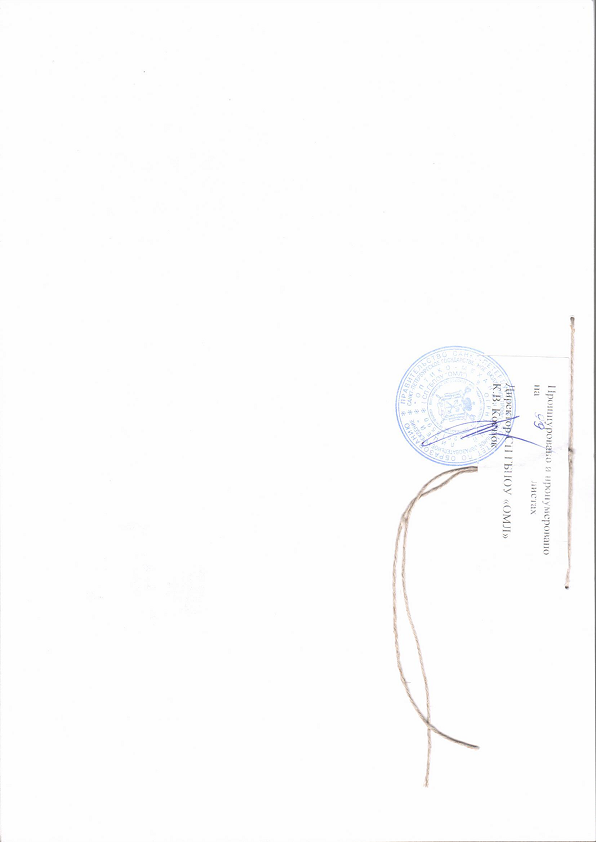 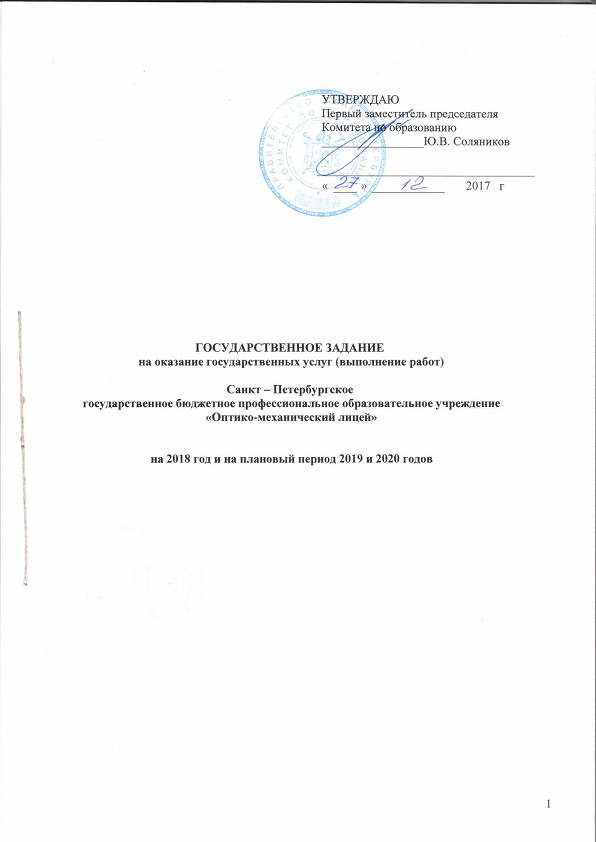 